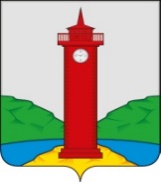 РОССИЙСКАЯ ФЕДЕРАЦИЯ
САМАРСКАЯ ОБЛАСТЬМУНИЦИПАЛЬНЫЙ РАЙОН ВолжскийСОБРАНИЕ ПРЕДСТАВИТЕЛЕЙ СЕЛЬСКОГО ПОСЕЛЕНИЯ КУРУМОЧТРЕТЬЕГО  созываРЕШЕНИЕ            «28» марта  2019 г.                                                                 № 209/57Об утверждении Правил благоустройства на территории сельского поселения Курумоч муниципального района Волжский Самарской области  В соответствии с Федеральным законом от 06.10.2003 N 131-ФЗ "Об общих принципах организации местного самоуправления в Российской Федерации", в целях обеспечения благоустройства территории муниципального района Волжский Самарской области, организации постоянного и эффективного контроля за содержанием муниципальных территорий, соблюдением чистоты и порядка в сельском поселении Курумоч муниципального района Волжский Самарской области, Уставом сельского поселения Курумоч муниципального района Волжский Самарской области, Собрание представителей сельского поселения Курумоч муниципального района Волжский Самарской области РЕШИЛО:1.   Утвердить Правила благоустройства на территории сельского поселения Курумоч муниципального района Волжский Самарской области» в новой редакции (далее- правила) (Приложение № 1).2. Опубликовать Правила благоустройства  на территории сельского поселения Курумоч муниципального района Волжский Самарской области» в новой редакции в ежемесячном информационном  вестнике «Вести  сельского поселения Курумоч», разместить  на официальном сайте администрации сельского поселения Курумоч муниципального района Волжский Самарской области – www.sp-kurumoch.ru в информационно- телекоммуникационной сети Интернет. 3. Решение Собрания Представителей сельского поселения Курумоч от «02» октября 2017г № 124/33 «Об утверждении Правил благоустройства территории сельского поселения Курумоч муниципального района Волжский Самарской области» считать утратившим силу.4. Решение Собрания представителей сельского поселения Курумоч от «10» октября 2019г  № 177/48 О внесении изменений  в Правила благоустройства территории сельского поселения Курумоч  муниципального района Волжский Самарской области  утверждённых решением Собрания представителей сельского поселения Курумоч от «02» октября 2017г № 124/33 «Об утверждении  Правил благоустройства территории сельского поселения Курумоч муниципального района  Волжский Самарской области» считать утратившим силу.5. Настоящее Решение вступает в силу со дня его официального опубликования. Глава сельского поселения Курумоч				О.Л. Катынскиймуниципального района Волжский Самарской областиПредседатель Собрания представителей 				Л.В. Богословская сельского поселения Курумочмуниципального района Волжский Самарской области Катынская О.Н. ПРИЛОЖЕНИЕ 1к Решению Собрания представителей сельского  поселения Курумоч муниципального района Волжского района Самарской областиот «28» марта 2019г.  № 209/57 Правила благоустройства на территории сельского поселения Курумоч муниципального района Волжский Самарской области Глава 1. ОБЩИЕ ПОЛОЖЕНИЯСтатья 1. Область применения Правил благоустройства поселения1. Правила благоустройства территории сельского поселения Курумоч (далее - Правила) устанавливают единые и обязательные к исполнению требования для поддержания, создания и развития на территории сельского поселения Курумоч (далее - поселение) безопасной, комфортной, культурной и привлекательной среды, определяют требования к состоянию внешнего благоустройства, озеленения, обеспечению чистоты и порядка территории поселения.2. Правила обязательны для исполнения всеми юридическими и физическими лицами, собственниками, пользователями, арендаторами земельных участков, зданий, строений и сооружений и иных объектов, расположенных на территории поселения.3. Настоящие Правила разработаны в соответствии с Градостроительным кодексом Российской Федерации, Федеральным законом от 06.10.2003 № 131-ФЗ «Об общих принципах организации местного самоуправления в Российской Федерации», Федеральным законом от 30.03.1999 № 52-ФЗ «О санитарно-эпидемиологическом благополучии населения», Федеральным законом от 10.01.2002 № 7-ФЗ «Об охране окружающей среды», Федеральным законом от 24.06.1998 № 89-ФЗ «Об отходах производства и потребления», Методическими рекомендациями для подготовки правил благоустройства территорий поселений, городских округов, внутригородских районов, утвержденными приказом Министерства строительства Российской Федерации   от 13.04.2017 № 711/пр, Уставом сельского поселения Курумоч, иными нормативными правовыми актами.4. Действие Правил не распространяется на отношения, связанные:1) с обращением радиоактивных, биологических, медицинских отходов;2) с обеспечением безопасности людей при использовании водных объектов общего пользования для отдыха, туризма и спорта, в том числе с применением маломерных судов, водных мотоциклов и других технических средств, при эксплуатации паромных, ледовых переправ и наплавных мостов на водных объектах общего пользования, использовании водных объектов общего пользования в зимний период;3) с использованием, охраной, защитой и воспроизводством зеленых насаждений в границах особо охраняемых природных территорий, городских лесов, а также на земельных участках, предоставленных для ведения личного подсобного, дачного хозяйства, огородничества, садоводства или индивидуального жилищного строительства;4) с размещением наружной рекламы;5) с содержанием сельскохозяйственных животных.5. Понятия, применяемые в настоящих Правилах, используются в значениях, установленных действующим законодательством.6. Организация и содержание территорий общего пользования, а также отдельных объектов на ее территории или граничащих с такой территорией должны соответствовать принципам доступной среды и установленным нормативам доступности среды для маломобильных групп населения.7. Проекты строительства, реконструкции, капитального ремонта зданий, строений, сооружений и иных объектов, вводимые в эксплуатацию объекты, в том числе после капитального и текущего ремонта, а также их эксплуатация должны соответствовать настоящим Правилам.8. Порядок проведения земляных работ на территории поселения   утверждается решением Собрания Представителей поселения.Статья 2. Основные понятия, используемые в Правилах благоустройства поселенияАрхитектурные особенности фасада - отличительные характеристики здания, отражающие конструктивные и эстетические качества фасада, окружающей градостроительной среды (стилевая и композиционная целостность, ритм, соразмерность и пропорциональность, визуальное восприятие, баланс открытых и закрытых пространств).Благоустройство территории - деятельность по реализации комплекса мероприятий, установленного правилами благоустройства территории муниципального образования, направленная на обеспечение и повышение комфортности условий проживания граждан, поддержание и улучшение санитарного и эстетического состояния территории муниципального образования, содержание территорий населенных пунктов и расположенных на таких территориях объектов, в том числе территорий общего пользования, земельных участков, зданий, строений, сооружений, прилегающих территорий.Бордюрный пандус - сооружение, обеспечивающее съезд с пешеходного пути на проезжую часть через сниженный или утопленный в покрытие бордюрный камень.Внешнее благоустройство - совокупность работ и мероприятий, направленных на создание благоприятных условий жизни и досуга населения поселения, включающих в себя работы по инженерной подготовке территорий, строительству, ремонту и содержанию объектов благоустройства.Вывески - информационные конструкции, размещаемые на фасадах зданий, строений, включая витрины, внешние поверхности нестационарных торговых объектов, в месте фактического нахождения или осуществления деятельности организации или индивидуального предпринимателя.Газон - элемент благоустройства, включающий участок земли, занятый  преимущественно естественно произрастающей  или засеянной травянистой растительностью (дерновой покров), не относящийся к проезжей части.Дезинсекция - комплекс организационных, санитарно-технических, санитарно-гигиенических и истребительных мероприятий, направленных на уничтожение синантропных членистоногих, включая переносчиков возбудителей инфекционных заболеваний человека, а также на создание условий, неблагоприятных для их жизни.Дератизация - комплекс организационных, профилактических, истребительных мер, проводимых юридическими и физическими лицами с целью ликвидации или снижения численности грызунов и уменьшения их вредного воздействия на человека и окружающую среду.Дождеприемный колодец - сооружение закрытой системы дождевой (ливневой) канализационной сети, предназначенное для приема и отвода поверхностных сточных вод (дождевых, талых, поливомоечных).Здание - объект капитального строительства, представляющий собой единую объемную строительную систему (построенный на основании одного разрешения на строительство), которая может существовать, реконструироваться и эксплуатироваться автономно.Зеленый фонд - совокупность зеленых зон, в том числе покрытых древесно-кустарниковой растительностью территорий и покрытых травянистой растительностью территорий, в границах поселения.Зимнее содержание дороги - работы и мероприятия по защите дорог в зимний период от снежных отложений, заносов и лавин, очистке снега, предупреждению образования и ликвидации зимней скользкости и борьбе с наледями.Информационные конструкции - это конструкции, выполняющие функцию информирования населения.Информационная стела - это отдельно стоящая конструкция, являющаяся временным сооружением для информирования потенциального клиента о конкретном предприятии.Искусственные дорожные сооружения - сооружения, предназначенные для движения транспортных средств, пешеходов и прогона животных в местах пересечения автомобильных дорог иными автомобильными дорогами, водотоками, оврагами, в местах, которые являются препятствиями для такого движения, прогона (зимники, мосты, переправы по льду, путепроводы, трубопроводы, тоннели, эстакады, подобные сооружения).Малые архитектурные формы (МАФ) - ландшафтные и функциональные объекты дизайна, элементы монументально-декоративного оформления, устройства для оформления мобильного и вертикального озеленения, водные устройства, городская мебель, коммунально-бытовое и техническое оборудование на территории муниципального образования.Мемориальная доска - архитектурно-скульптурное произведение малой формы, предназначенное для установки на фасадах зданий с целью адресного увековечивания памяти выдающихся исторических событий и личностей.Места для размещения объявлений и печатной продукции - доски объявлений, афишные тумбы и информационные стенды.Мусор – все  виды  отходов, в том числе строительные, образовавшиеся  в результате  самовольного (несанкционированного) сброса, грунтовые наносы, опавшая листва, ветки, а также  иные предметы, нахождение  которых на придомовой/прилегающей  территории   не предусмотрено проектом  или архитектурно - планировочным решением.Навигационный стенд - конструкция, содержащая информацию о поселении  в виде карты, списка улиц, пиктограмм, QR-кода, информацию о текущем местоположении в виде карты-схемы фрагмента поселения с отображением радиуса пятиминутной пешеходной доступности, указателей направлений до значимых объектов, название района и адрес.Несанкционированная свалка мусора - самовольный (несанкционированный) сброс (размещение) или складирование отходов производства и потребления, строительного и другого мусора, образованного в процессе деятельности юридических или физических лиц на площади свыше 50 кв. м и/или 30 куб. м, ликвидация которого возможна только с применением специализированной погрузочно-разгрузочной техники.Нестационарный торговый объект - торговый объект, представляющий собой временное сооружение или временную конструкцию, не связанные прочно с земельным участком вне зависимости от наличия или отсутствия подключения (технологического присоединения) к сетям инженерно-технического обеспечения, в том числе передвижное сооружение.Объекты благоустройства - территории различного функционального назначения, на которых осуществляется деятельность по благоустройству, в том числе:1) элементы планировочной структуры (зоны (массивы), районы (в том числе жилые районы, микрорайоны, кварталы, промышленные районы), территории размещения садоводческих, огороднических и дачных некоммерческих объединений граждан);2) элементы улично-дорожной сети (аллеи, бульвары, магистрали, переулки, площади, проезды, проспекты, проулки, разъезды, спуски, тракты, тупики, улицы, шоссе);3) дворовые территории;4) детские и спортивные площадки;5) площадки для выгула животных;6) парковки (парковочные места);7) парки, скверы, иные зеленые зоны;8) технические и санитарно-защитные зоны;Ограждения - вертикальные ограждающие конструкции. Состоят из стоек (является каркасом) и заполнения (декоративно-художественная и оградительная функция). Применяются в парках, улицах, дворах для визуального разделения пространства и оформления. Могут применяться для предупреждения ходьбы по газонам. Ограждения различаются: по назначению (декоративные, защитные, их сочетание), высоте (низкие - 0,3 - 1,0 м, средние - 1,1 - 1,7 м, высокие - 1,8 - 3,0 м), виду материала (металлические, железобетонные и др.), степени проницаемости для взгляда (прозрачные, глухие), степени стационарности (постоянные, временные, передвижные). Временным считается ограждение, являющееся прозрачным, не имеющее бетонированного основания стоек ниже уровня земли.Озеленение - элемент благоустройства и ландшафтной организации территории, обеспечивающий формирование среды поселения с активным использованием растительных компонентов, а также поддержание ранее созданной или изначально существующей природной среды на территории муниципального образования.Озелененные территории - участки земли, на которых располагаются растительность естественного происхождения, искусственно созданные садово-парковые комплексы и объекты, бульвары, скверы, газоны, цветники, а также территории, предназначенные для этих целей, и малозастроенная территория жилого, общественного, делового, коммунального, производственного и рекреационного назначения.Остановочный пункт - место остановки транспортных средств по маршруту регулярных перевозок, оборудованное для посадки, высадки пассажиров и ожидания транспортных средств.Отходы строительства и сноса – отходы (за исключением высоко опасных и чрезвычайно опасных), образуемые при сносе, разборе, реконструкции, ремонте или строительстве зданий, сооружений, инженерных  коммуникаций объектов промышленного и гражданского назначения.Памятный знак - произведение скульптуры в виде стелы, обелиска, триумфальной арки, триумфальной колонны, мемориальной доски, символичной композиции, установленное на фасаде, земельном участке, обладающее мемориальным характером.Передвижные средства развозной и разносной торговли - специально оборудованные нестационарные торговые объекты (торговые палатки, торговые лотки, морозильные лари, изометрические емкости и цистерны, презентационные стойки, торговые столы, другое торговое оборудование, временно размещаемые на территориях общего пользования).Пешеходные зоны - участки территории поселения, на которых осуществляется движение населения в прогулочных и культурно-бытовых целях, в целях транзитного передвижения и которые обладают определенными характеристиками: наличие остановок скоростного внеуличного и общественного транспорта, высокая концентрация объектов обслуживания, памятников истории и культуры, рекреаций и т.п., высокая суммарная плотность пешеходных потоков. Пешеходные зоны формируются на пешеходных улицах, пешеходных частях площадей поселения.Пешеходные улицы - часть улично-дорожной сети для осуществления пешеходной связи с учреждениями и предприятиями обслуживания, в том числе в пределах общественных центров, местами отдыха и остановочными пунктами общественного транспорта.Пешеходные части площади - участки и пространства площади, предназначенные для пешеходного движения, могут быть представлены всей территорией площади (представительские и мемориальные) или ее частью (приобъектные).Платежный терминал - устройство для приема платежным агентом от плательщика денежных средств, функционирующее в автоматическом режиме без участия уполномоченного лица платежного агента.Придомовая территория - земельный участок, на котором расположен многоквартирный дом и границы которого определены на основании данных государственного кадастрового учета.Проезды - участки территории поселения для осуществления подъезда транспортных средств к жилым и общественным зданиям, учреждениям, предприятиям и другим объектам поселения  в т.ч. внутридворовые проезды, проулки.Проект благоустройства - документация, содержащая материалы в текстовой и графической форме и определяющая проектные решения (в том числе цветовые) по благоустройству территории и иных объектов благоустройства.Противогололедные материалы - вещества или смеси веществ, предназначенные для обработки дорожного полотна, тротуаров, пешеходных дорожек в период гололеда.Пункт быстрого питания - павильон или киоск, специализирующийся на продаже изделий из полуфабрикатов высокой степени готовности в потребительской упаковке, обеспечивающей термическую обработку пищевого продукта.Прилегающая территория - территория общего пользования, которая прилегает к зданию, строению, сооружению, земельному участку в случае, если такой земельный участок образован, и границы которой определены правилами благоустройства территории муниципального образования сельского поселения Курумоч в соответствии с порядком, установленным Законом Самарской области от 13 июня 2018 года № 48-ГД «О порядке определения границ прилегающих территорий для целей благоустройства в Самарской области».Карта-схема прилегающей территории - документ, содержащий схематичное изображение границ прилегающей территории на объектах благоустройства и расположенных на этой территории элементов благоустройства;Местные условия - природно-климатические, географические, социально-экономические и иные особенности отдельных муниципальных образований;Сезонное (летнее) кафе - специально оборудованное временное сооружение (комплекс сооружений), в т.ч. при стационарном объекте предприятия общественного питания, представляющее собой площадку для организации обслуживания и отдыха потребителей.Сквер - рекреационная территория общего пользования небольшого размера, являющаяся элементом оформления площади общественного центра магистрали, используемая для кратковременного отдыха и пешеходного транзитного движения.Содержание дорог - комплекс работ, в результате которых поддерживается транспортно-эксплуатационное состояние дороги, защитных и искусственных дорожных сооружений, полосы отвода, элементов обустройства дороги, организации и безопасности движения, отвечающих требованиям ГОСТа Р 50597-93 «Автомобильные дороги и улицы. Требования к эксплуатационному состоянию, допустимому по условиям обеспечения безопасности дорожного движения».Твердое покрытие - дорожное покрытие в составе дорожных одежд капитального, облегченного и переходного типов, монолитное или сборное, выполняемое из асфальтобетона, цементобетона, природного камня и т.д.Текущий ремонт зданий и сооружений - комплекс строительных работ и организационно-технических мероприятий, направленных на устранение неисправностей (восстановление работоспособности) элементов здания, сооружения и поддержание эксплуатационных показателей.Территория предприятий, организаций, учреждений и иных хозяйствующих субъектов - часть территории, имеющая площадь, границы, местоположение, правовой статус и другие характеристики, переданная (закрепленная) целевым назначением юридическим или физическим лицам на правах, предусмотренных законодательством.Навал мусора- скопление мусора, возникшие в результате самовольного сброса по объему не превышающий 1 м3.Несанкционированные свалки - это места размещения отходов на не отведенных для этого территориях на площади свыше 10 м2 и объемом свыше 2 м3.Уборка территорий - вид деятельности, связанный со сбором, вывозом в специально отведенные места отходов производства и потребления, другого мусора, снега, а также иные мероприятия, направленные на обеспечение экологического и санитарно-эпидемиологического благополучия населения и охрану окружающей среды.Указатели информационные - размещаемые на фасаде здания, строения, сооружения объекты, которые содержат информацию о наименовании улиц, площадей, административно-территориальных единиц, номерах объектов адресации, направлении движения и расстоянии до места нахождения каких-либо объектов.Уличный информационно-коммуникационный указатель - это конструкция, содержащая информацию о наименовании улиц, проездов, площадей, градообразующих объектов.Уличное коммунально-бытовое оборудование - различные виды мусоросборников - контейнеров и урн.Урна - металлическая или бетонная емкость разных объемов, предназначенная для сбора мелкого мусора. Размер урны должен соответствовать назначению данной территории.Установка наружного освещения (УНО) - совокупность оборудования: опорных конструкций (металлических и железобетонных опор, кронштейнов), светотехнического оборудования (светильников) и линий электропередачи.Фасад здания - наружная сторона здания или сооружения. Различают главный фасад, выходящий на улицу, дворовый фасад и боковые фасады.Элементы благоустройства территории - декоративные, технические, планировочные, конструктивные устройства, элементы озеленения, различные виды оборудования и оформления, в том числе фасадов зданий, строений, сооружений, МАФ, некапитальные нестационарные строения и сооружения, информационные щиты и указатели, применяемые как составные части благоустройства территории.Эскизный проект нестационарного торгового объекта (далее - НТО) - основа для дальнейшего, окончательного проектирования НТО (типового/нетипового) с учетом требований к размещению НТО, предусмотренных в статье 11 главы 2 настоящих Правил.Глава 2. ЭЛЕМЕНТЫ БЛАГОУСТРОЙСТВА ТЕРРИТОРИИСтатья 3. Элементы инженерной подготовки и защиты территории1. Элементы инженерной подготовки и защиты территории поселения должны:1) обеспечивать безопасность и удобство пользования территорией;2) обеспечивать ее защиту от неблагоприятных явлений природного и техногенного воздействия в связи с новым строительством или реконструкцией;3) проектироваться в составе мероприятий по организации рельефа и стока поверхностных вод.2. При организации рельефа проектируемой и реконструируемой территории застройщики, производящие работы, обеспечивают:1) максимальное сохранение рельефа, почвенного покрова, имеющихся зеленых насаждений, существующего поверхностного водоотвода;2) снятие плодородного слоя почвы толщиной 150 - 200 мм и оборудование места для его временного хранения;3) использование для подсыпки грунта на территории только минеральных грунтов и верхнего плодородного слоя почвы;4) выполнение подпорных стенок и откосов при искусственном изменении поверхности склонов согласно проекту в зависимости от местоположения откосов и подпорных стен;5) укрепление откосов с использованием материала и технологии укрепления в зависимости от местоположения откоса, предполагаемого уровня механических нагрузок на склон, крутизны склона и формируемой среды:- на территориях зон особо охраняемых природных территорий откосы открытых русел водоемов необходимо укреплять материалами, сохраняющими естественный вид берегов; в застройке поселения  - предотвращающими неорганизованное попадание поверхностного стока в водоем и разрушение берегов;- перепад рельефа менее 0,4 м необходимо оформлять бортовым камнем или выкладкой естественного камня, более 0,4 м - монолитными или свайными видами подпорных стенок;6) водоотведение поверхностных сточных вод в соответствии с СП 32.13330.2012 «Канализация. Наружные сети и сооружения».3. Каждый земельный участок должен быть оборудован системой отвода поверхностного стока по одному из способов:1) посредством устройства дождевой (ливневой) канализации;2) посредством организации водоотведения по рельефу местности либо устройства водоотводных лотков;3) посредством комбинации названных способов.4. Необходимо предусматривать ограждение подпорных стенок и верхних бровок откосов при размещении на них транспортных коммуникаций.5. Дождеприемные колодцы устанавливаются в местах понижения проектного рельефа: на въездах и выездах из кварталов, перед перекрестками со стороны притока воды до зоны пешеходного перехода, в лотках проезжих частей улиц и проездов в зависимости от продольного уклона.6. При обустройстве решеток, перекрывающих водоотводящие лотки на пешеходных коммуникациях, ребра решеток не должны быть расположены вдоль направления пешеходного движения и должны иметь ширину отверстий не более 15 мм.Статья 4. Виды покрытий1. Покрытия поверхности обеспечивают на территории поселения условия безопасного и комфортного передвижения, а также формируют архитектурно-художественный облик поселения. Для целей благоустройства территории определены следующие виды покрытий:1)твердые (капитальные) - монолитные или сборные, выполняемые из асфальтобетона, цементобетона, природного камня и тому подобных материалов;2) мягкие (некапитальные), выполняемые из природных или искусственных сыпучих материалов (песок, щебень, гранитные высевки, керамзит, резиновая крошка и другие), находящихся в естественном состоянии, сухих смесях, уплотненных или укрепленных вяжущими;3)газонные, выполняемые по специальным технологиям подготовки и посадки травяного покрова;4)комбинированные, представляющие сочетания покрытий, указанных выше (например, плитка, утопленная в газон, и тому подобное);5) грунтовые.2. Применяемый в проекте вид покрытия необходимо устанавливать прочным, ремонтопригодным, экологичным, не допускающим скольжения. Выбор видов покрытия следует принимать в соответствии с их целевым назначением: твердых - с учетом возможных предельных нагрузок, характера и состава движения, противопожарных требований, действующих на момент проектирования; мягких - с учетом их специфических свойств при благоустройстве отдельных видов территорий (детских, спортивных площадок, площадок для выгула собак, прогулочных дорожек и тому подобных объектов); газонных и комбинированных как наиболее экологичных.3.Твердые виды покрытия устанавливать с шероховатой поверхностью с коэффициентом сцепления в сухом состоянии не менее 0,6, в мокром - не менее 0,4. Не допускается применение в качестве покрытия кафельной, метлахской плитки, гладких или отполированных плит из искусственного и естественного камня на территории пешеходных коммуникаций, в переходах, на ступенях лестниц, площадках крылец входных групп зданий.4.Уклон поверхности твердых видов покрытия должен обеспечивать отвод поверхностных сточных вод, на водоразделах при наличии системы дождевой (ливневой) канализации он назначается не менее 4 промилле; при отсутствии системы дождевой (ливневой) канализации - не менее 5 промилле. Максимальные уклоны следует назначать в зависимости от условий движения транспорта и пешеходов.5. Для деревьев, расположенных в мощении, при отсутствии иных видов защиты (приствольных решеток, бордюров, периметральных скамей и прочее) необходимо предусматривать выполнение защитных видов покрытий в радиусе не менее 1,5 м от ствола: щебеночное, галечное, "соты" с засевом газона. Защитное покрытие может быть выполнено в одном уровне или выше покрытия пешеходных коммуникаций.Статья 5. Сопряжения поверхностей1. К элементам сопряжения поверхностей относят различные виды бортовых камней, пандусы, ступени, лестницы.Данные элементы устанавливаются с учетом обеспечения условий доступности для инвалидов и маломобильных групп населения согласно требованиям СП 59.13330.2016 «Доступность зданий и сооружений для маломобильных групп населения» и Правил обеспечения условий доступности для инвалидов жилых помещений и общего имущества в многоквартирном доме, утвержденных постановлением Правительства Российской Федерации от 09.07.2016 № 649.2. На стыке тротуара и проезжей части необходимо устанавливать дорожные бортовые камни. Бортовые камни устанавливаются с нормативным превышением над уровнем проезжей части не менее 150 мм, которое должно сохраняться и в случае ремонта поверхностей покрытий. Для предотвращения наезда автотранспорта на газон в местах сопряжения покрытия проезжей части с газоном обязательно применение повышенного бортового камня на улицах общегородского значения, а также площадках автостоянок при крупных объектах обслуживания. Бортовые камни устанавливаются с превышением над уровнем газона не менее 50 мм на расстоянии не менее 0,5 м от внешнего края бортового камня, что защищает газон и предотвращает попадание грязи и растительного мусора на проезжую часть.3.При сопряжении покрытия пешеходных коммуникаций с газоном можно устанавливать садовый борт, дающий превышение над уровнем газона не менее 50 мм на расстоянии не менее 0,5 м, что защищает газон и предотвращает попадание грязи и растительного мусора на покрытие, увеличивая срок его службы. На территории пешеходных зон возможно использование естественных материалов (кирпич, дерево, валуны, керамический борт и тому подобное) для оформления примыкания различных типов покрытия.4.При уклонах пешеходных коммуникаций более 60 промилле следует предусматривать устройство лестниц. На основных пешеходных коммуникациях в местах размещения учреждений здравоохранения и других объектов массового посещения ступени и лестницы следует предусматривать при уклонах более 50 промилле, обязательно сопровождая их пандусом. При пересечении основных пешеходных коммуникаций с проездами или в иных случаях, оговоренных в задании на проектирование, следует предусматривать бордюрный пандус для обеспечения спуска с покрытия тротуара на уровень дорожного покрытия.5. При проектировании открытых лестниц на перепадах рельефа высоту ступеней необходимо назначать не более 120 мм, ширину - не менее 400 мм и уклон 10 - 20 промилле в сторону вышележащей ступени. После каждых 10 - 12 ступеней необходимо устраивать площадки длиной не менее 1,5 м. Край первых ступеней лестниц при спуске и подъеме необходимо выделять полосами яркой контрастной окраски. Все ступени наружных лестниц в пределах одного марша следует устанавливать одинаковыми по ширине и высоте подъема ступеней. При проектировании лестниц в условиях реконструкции сложившихся территорий поселения высота ступеней может быть увеличена до 150 мм, а ширина ступеней и длина площадки - уменьшена до 300 мм и 1,0 м соответственно.6.Пандус необходимо выполнять из нескользкого материала с шероховатой текстурой поверхности без горизонтальных канавок. При отсутствии ограждающих пандус конструкций обязательно предусматривать ограждающий бортик высотой не менее 75 мм и поручни. Уклон бордюрного пандуса следует принимать 1:12.7. При повороте пандуса или его протяженности более 9 м не реже чем через каждые 9 м обязательно предусматривать горизонтальные площадки размером 1,5 x 1,5 м. На горизонтальных площадках по окончании спуска следует проектировать дренажные устройства. Горизонтальные участки пути в начале и конце пандуса следует выполнять отличающимися от окружающих поверхностей текстурой и цветом.8. По обеим сторонам лестницы или пандуса необходимо предусматривать поручни на высоте 800 - 920 мм круглого или прямоугольного сечения, удобного для охвата рукой и отстоящего от стены на 40 мм. При ширине лестниц 2,5 м и более следует предусматривать разделительные поручни. Длину поручней следует устанавливать больше длины пандуса или лестницы с каждой стороны не менее чем на 0,3 м, с округленными и гладкими концами поручней. При проектировании желательно предусматривать конструкции поручней, исключающие соприкосновение руки с металлом.9. В зонах сопряжения земляных (в том числе и с травяным покрытием) откосов с лестницами, пандусами, подпорными стенками, другими техническими инженерными сооружениями необходимо выполнять мероприятия согласно подпункту 5 пункта 2 статьи 3 главы 2 настоящих Правил.Статья 6. Ограждения1.В целях благоустройства на территории поселения необходимо предусматривать применение различных видов ограждений, которые различаются: по назначению (декоративные, защитные, их сочетание), высоте (низкие - 0,3 - 1,0 м, средние - 1,1 - 1,7 м, высокие - 1,8 - 3,0 м), виду материала (металлические, железобетонные и другие), степени проницаемости для взгляда (прозрачные, глухие), степени стационарности (постоянные, временные, передвижные).2.Содержание общих межевых границ между соседними земельными участками осуществляется на равноправных началах, устанавливаемых в порядке добровольной договоренности.Ограждения на межевых границах между земельными участками устанавливают высотой до 1,5 м, не сплошные. Сплошные ограждения выполняют высотой не более 1,2 м с обязательным устройством продуха не менее 0,1 м по низу забора. Сплошные глухие ограждения на улицах с интенсивным транспортным движением допускается выполнять высотой до 1,8 м. При прохождении ограждения напротив окон жилых комнат дома на соседнем земельном участке высота ограждения не должна превышать расстояния от наружной грани фундамента жилого дома на соседнем участке. Возведение ограждения на межевых границах с превышением указанной высоты допускается по согласованию со смежными землепользователями.3. Проектирование ограждений необходимо производить в зависимости от их местоположения и назначения согласно ГОСТам, каталогам сертифицированных изделий, проектам индивидуального проектирования.4. На территориях общественного, жилого, рекреационного назначения запрещается проектирование глухих и железобетонных ограждений. Применяются декоративные металлические ограждения.5.Необходимо предусматривать размещение защитных металлических ограждений высотой не менее 0,5 м в местах примыкания газонов к проездам, стоянкам автотранспорта, в местах возможного наезда автомобилей на газон и вытаптывания троп через газон. Ограждения необходимо размещать на территории газона с отступом от границы примыкания порядка 0,2 - 0,3 м.6. При проектировании средних и высоких видов ограждений в местах пересечения с подземными сооружениями необходимо предусматривать конструкции ограждений, позволяющие производить ремонтные или строительные работы.7.В случае произрастания деревьев в зонах интенсивного пешеходного движения или в зонах производства строительных и реконструктивных работ при отсутствии иных видов защиты следует предусматривать защитные приствольные ограждения высотой 0,9 м и более, диаметром 0,8 м и более в зависимости от возраста, породы дерева и прочих характеристик.8.Ограждения зданий, строений и сооружений (в том числе временных), расположенные на прилегающих и (или) отведенных территориях, содержатся собственниками, владельцами и пользователями указанных объектов.Временные ограждения, устанавливаемые на строительных площадках и участках производства строительно-монтажных, земляных работ, содержатся лицами, осуществляющими данные работы.Дорожные ограждения содержатся специализированной организацией, осуществляющей содержание и уборку дорог.Лица, осуществляющие содержание ограждений, обязаны обеспечить своевременный ремонт, очистку от надписей, расклеенных объявлений и покраску ограждений.Ограждения подлежат влажной уборке в летний период не реже одного раза в месяц.Покраска ограждений осуществляется два раза в год (весной, осенью).Статья 7. Малые архитектурные формы (МАФ)1.В целях благоустройства на территории поселения при создании МАФ используются принципы функционального разнообразия, комфортной среды для общения, гармонии с природой в части обеспечения разнообразия визуального облика территории, различных видов социальной активности и коммуникаций между людьми, применения экологичных материалов, привлечения людей к активному и здоровому времяпрепровождению на территории с зелеными насаждениями.2. При проектировании, выборе МАФ необходимо учитывать:1) соответствие материалов и конструкции МАФ климату и назначению МАФ;2) антивандальную защищенность - от разрушения, оклейки, нанесения надписей и изображений;3) возможность ремонта или замены деталей МАФ;4) защиту от образования наледи и снежных заносов, обеспечение стока воды;5) удобство обслуживания, а также механизированной и ручной очистки территории рядом с МАФ и под конструкцией;6) эргономичность конструкций (высоту и наклон спинки, высоту урн и прочее);7) расцветку, не диссонирующую с окружением;8) безопасность для потенциальных пользователей;9) стилистическое сочетание с другими МАФ и окружающей архитектурой;10) соответствие характеристикам зоны расположения: утилитарный, минималистический дизайн для тротуаров дорог, более сложный, с элементами декора - для рекреационных зон и дворов.3. Общие требования к установке МАФ:1) расположение, не создающее препятствий для пешеходов;2) компактная установка на минимальной площади в местах большого скопления людей;3) устойчивость конструкции;4) надежная фиксация или обеспечение возможности перемещения в зависимости от условий расположения;5) наличие в каждой конкретной зоне МАФ рекомендуемых типов для такой зоны.4. Требования к установке урн:1) достаточная высота (максимальная до 100 см) и объем;2) наличие рельефного текстурирования или перфорирования для защиты от графического вандализма;3) защита от дождя и снега;4) использование и аккуратное расположение вставных ведер и мусорных мешков.5. Требования к уличной мебели, в том числе к различным видам скамей отдыха, размещаемых на территории общественных пространств, рекреаций и дворов; скамей и столов - на площадках для настольных игр, летних кафе и др.:1) установка скамей осуществляется на твердые виды покрытия или фундамент. В зонах отдыха, лесопарках, на детских площадках допускается установка скамей на мягкие виды покрытия. При наличии фундамента его части выполняются не выступающими над поверхностью земли;2) наличие спинок для скамей рекреационных зон, наличие спинок и поручней для скамей дворовых зон, отсутствие спинок и поручней для скамей транзитных зон;3) на территории особо охраняемых природных территорий возможно выполнять скамьи и столы из древесных пней-срубов, бревен и плах, не имеющих сколов и острых углов.6. Требования к установке цветочниц (вазонов), в том числе навесных:1) высота цветочниц (вазонов) обеспечивает предотвращение случайного наезда автомобилей и попадания мусора;2) дизайн (цвет, форма) цветочниц (вазонов) не отвлекает внимание от растений;3) цветочницы и кашпо зимой необходимо хранить в помещении или заменять в них цветы хвойными растениями или иными растительными декорациями.7. При установке ограждений необходимо учитывать следующее:1) прочность, обеспечивающая защиту пешеходов от наезда автомобилей;2) модульность, позволяющая создавать конструкции любой формы;3) наличие светоотражающих элементов в местах возможного наезда автомобиля;4) расположение ограды не далее 10 см от края газона;5) использование нейтральных цветов или естественного цвета используемого материала.8. На тротуарах автомобильных дорог используются:1) скамьи без спинки с местом для сумок;2) опоры у скамей для людей с ограниченными возможностями;3) заграждения, обеспечивающие защиту пешеходов от наезда автомобилей;4) навесные кашпо, навесные цветочницы и вазоны;5) высокие цветочницы (вазоны) и урны.9. Для пешеходных зон используются:1) уличные фонари, высота которых соотносима с ростом человека;2) скамьи, предполагающие длительное сидение;3) цветочницы и кашпо (вазоны);4) информационные стенды;5) защитные ограждения;6) столы для игр.10. Для защиты от графического вандализма конструкцию опор освещения и прочих объектов следует выбирать или проектировать рельефной, в том числе с использованием краски, содержащей рельефные частицы.11. При проектировании и размещении МАФ необходимо:1) использовать легко очищающиеся и не боящиеся абразивных и растворяющих веществ материалы;2) использовать на плоских поверхностях МАФ перфорирование или рельефное текстурирование, препятствующие расклейке объявлений и разрисовыванию поверхности и облегчающие очистку.12. Не допускается:1) использовать МАФ не по назначению (отдых взрослых на детских игровых площадках, сушка белья на спортивных площадках и т.д.);2) развешивать и наклеивать любую информационно-печатную продукцию на МАФ;3) ломать и повреждать МАФ и их конструктивные элементы.Статья 8. Игровое и спортивное оборудование1.Игровое и спортивное оборудование на территории поселения представлено игровыми, физкультурно-оздоровительными устройствами, сооружениями и (или) их комплексами.Игровое оборудование должно соответствовать требованиям санитарно-гигиенических норм, охраны жизни и здоровья ребенка, быть удобным в технической эксплуатации, эстетически привлекательным. Допускается применять модульное оборудование, обеспечивающее вариантность сочетаний элементов.2.Необходимо предусматривать следующие требования к материалу игрового оборудования и условиям его обработки:1)деревянное оборудование, выполненное из твердых пород дерева со специальной обработкой, предотвращающей гниение, усыхание, возгорание, сколы; отполированное, острые углы закруглены;2)металл следует применять преимущественно для несущих конструкций оборудования, имеющих надежные соединения и соответствующую обработку (влагостойкая покраска, антикоррозийное покрытие); применять металлопластик (не травмирует, не ржавеет, морозоустойчив);3)бетонные и железобетонные элементы оборудования должны иметь гладкие поверхности и выполняться из бетона марки не ниже 300, морозостойкостью не менее 150;4)оборудование из пластика и полимеров следует выполнять с гладкой поверхностью и яркой, чистой цветовой гаммой окраски, не выцветающей от воздействия климатических факторов.3.В требованиях к конструкциям игрового оборудования необходимо исключать острые углы, застревание; поручни оборудования должны полностью охватываться рукой ребенка; для оказания экстренной помощи детям в комплексах игрового оборудования при глубине внутреннего пространства более 2 м необходимо предусматривать возможность доступа внутрь в виде отверстий (не менее двух) диаметром не менее 500 мм.4.При размещении игрового оборудования на детских игровых площадках необходимо соблюдать минимальные расстояния безопасности - не менее 1,5 м в стороны от боковых конструкций и не менее 2,0 м вперед (назад) от крайних точек качели, качалок в состоянии наклона от нижнего края ската горки и 3,0 м вверх от нижней вращающейся поверхности карусели.В пределах минимальных расстояний на участках территории площадки не допускается размещение других видов игрового оборудования: скамей, урн, бортовых камней и твердых видов покрытия, а также веток, стволов, корней деревьев.5.Спортивное оборудование предназначено для всех возрастных групп населения, размещается на спортивных, физкультурных площадках либо на специально оборудованных пешеходных коммуникациях (тропы здоровья) в составе рекреаций. Спортивное оборудование в виде специальных физкультурных снарядов и тренажеров может быть как заводского изготовления, так и выполненным из бревен и брусьев со специально обработанной поверхностью, исключающей получение травм (отсутствие трещин, сколов и тому подобное). При выборе следует руководствоваться каталогами сертифицированного оборудования.Статья 9. Освещение и осветительное оборудование1.В зависимости от градостроительных условий предусматривается функциональное, архитектурное и информационное освещение с целью решения утилитарных, светопланировочных и светокомпозиционных задач, в том числе при необходимости светоцветового зонирования территорий поселения и формирования системы светопространственных ансамблей.2.При проектировании каждой из трех основных групп осветительных установок (функционального, архитектурного освещения, световой информации) необходимо обеспечивать:1) количественные и качественные показатели, предусмотренные действующими нормами искусственного освещения жилых территорий и наружного архитектурного освещения (СНиП 23-05);2) надежность работы установок согласно Правилам устройства электроустановок (ПУЭ), безопасность населения, обслуживающего персонала и, в необходимых случаях, защищенность от вандализма;3)экономичность и энергоэффективность применяемых установок, рациональное распределение и использование электроэнергии;4)эстетику элементов осветительных установок, их дизайн, качество материалов и изделий с учетом восприятия в дневное и ночное время;5)удобство обслуживания и управления при разных режимах работы установок.3. Функциональное освещение (ФО) осуществляется стационарными установками освещения дорожных покрытий и пространств в транспортных и пешеходных зонах. Установки ФО подразделяют на обычные, высокомачтовые, парапетные, газонные и встроенные.4.В обычных установках светильники необходимо располагать на опорах (венчающие, консольные), подвесах или фасадах (бра, плафоны) на высоте от 3 до 15 м. Их необходимо применять в транспортных и пешеходных зонах как наиболее традиционные.5.В высокомачтовых установках осветительные приборы (прожекторы или светильники) необходимо располагать на опорах на высоте 20 и более метров. Эти установки использовать для освещения обширных пространств, транспортных развязок и магистралей, открытых паркингов.6.В парапетных установках светильники необходимо встраивать линией или пунктиром в парапет высотой до 1,2 м, ограждающий проезжую часть путепроводов, мостов, пандусов, развязок, а также тротуары и площадки. Их применение необходимо обосновать технико-экономическими и (или) художественными аргументами.7.Светильники, встроенные в ступени, подпорные стенки, ограждения, цоколи зданий и сооружений, МАФ, необходимо использовать для освещения пешеходных зон территорий общественного назначения.8.Архитектурное освещение (АО) применяется для формирования художественного оформления вечернего вида поселения, выявления из темноты и образной интерпретации памятников архитектуры, истории и культуры, инженерного и монументального искусства, МАФ, доминантных и достопримечательных объектов, ландшафтных композиций, создания световых ансамблей.9.К временным установкам АО относится праздничная иллюминация: световые гирлянды, сетки, контурные обтяжки, светографические элементы, панно и объемные композиции из ламп накаливания, разрядных, светодиодов, световодов, световые проекции, лазерные рисунки и тому подобное.10.В целях архитектурного освещения использовать также установки ФО для монтажа прожекторов, нацеливаемых на фасады зданий, сооружений, зеленых насаждений, для иллюминации, световой информации и рекламы, элементы которых могут крепиться на опорах уличных светильников.11.Световая информация (СИ), в том числе световая реклама, должны помогать ориентации пешеходов и водителей автотранспорта в пространстве поселения и участвовать в решении светокомпозиционных задач. Необходимо учитывать размещение, габариты, формы и светоцветовые параметры элементов такой информации, обеспечивающей четкость восприятия с расчетных расстояний и гармоничность светового ансамбля, не противоречащей действующим правилам дорожного движения, не нарушающей комфортность проживания населения.12.В стационарных установках ФО и АО применяются энергоэффективные источники света, эффективные осветительные приборы и системы, качественные по дизайну и эксплуатационным характеристикам изделия и материалы: опоры, кронштейны, защитные решетки, экраны и конструктивные элементы.13.Источники света в установках ФО необходимо выбирать с учетом требований, улучшения ориентации, формирования благоприятных зрительных условий, светоцветового зонирования.14.В установках ФО транспортных и пешеходных зон применяются осветительные приборы направленного в нижнюю полусферу прямого, рассеянного или отраженного света. Применение светильников с неограниченным светораспределением (типа шаров из прозрачного или светорассеивающего материала) допускается в установках: газонных, на фасадах (типа бра и плафонов) и на опорах с венчающими и консольными приборами. Установка последних производится на озелененных территориях или на фоне освещенных фасадов зданий, сооружений, склонов рельефа.15.Для освещения проезжей части улиц и сопутствующих им тротуаров необходимо в зонах интенсивного пешеходного движения применять двухконсольные опоры со светильниками на разной высоте, снабженными разноспектральными источниками света.16.Выбор типа, расположения и способа установки светильников ФО транспортных и пешеходных зон осуществлять с учетом формируемого масштаба светопространств. Над проезжей частью улиц, дорог и площадей светильники на опорах необходимо устанавливать на высоте не менее 8 м. В пешеходных зонах высота установки светильников на опорах должна приниматься не менее 3,5 м и не более 5,5 м. Светильники (бра, плафоны) для освещения проездов, тротуаров и площадок, расположенных у зданий, необходимо устанавливать на высоте не менее 3 м.17.Опоры уличных светильников для освещения проезжей части улиц располагаются на расстоянии не менее 0,6 м от лицевой грани бортового камня до цоколя опоры, на уличной сети местного значения это расстояние допускается уменьшать до 0,3 м при условии отсутствия автобусного движения, а также регулярного движения грузовых машин. Опора не должна находиться между пожарным гидрантом и проезжей частью улиц и дорог.18. Опоры на пересечениях дорог устанавливаются до начала закругления тротуаров и не ближе 1,5 м от различного рода въездов, не нарушая единого строя линии их установки.Статья 10. Вывески и информация1. Световые вывески и информация, предназначенные для ориентации пешеходов и водителей автотранспорта в пространстве, в том числе для решения светокомпозиционных задач с учетом гармоничности светового ансамбля, не должны противоречить действующим правилам дорожного движения.2. Юридическими лицами, индивидуальными предпринимателями в соответствии с действующим законодательством самостоятельно обеспечивается размещение вывесок на зданиях, сооружениях в месте своего фактического нахождения (осуществления деятельности).На вывесках допускается размещение только информации, предусмотренной Законом Российской Федерации от 07.02.1992 № 2300-1 «О защите прав потребителей».Размещение на вывесках прочей информации считается рекламой и подлежит оформлению в установленном порядке в соответствии с Федеральным законом от 13.03.2006 № 38-ФЗ «О рекламе».Содержание вывесок осуществляется юридическими лицами, индивидуальными предпринимателями, являющимися владельцами вывесок. Владелец вывески обязан обеспечивать соблюдение требований безопасности при размещении и эксплуатации вывески, устранять неисправности (повреждения) вывески, фасадов зданий, сооружений и крышных элементов в местах размещения вывесок, возникшие в связи с установкой и (или) эксплуатацией вывески.Не допускается повреждение зданий, сооружений и иных объектов при креплении к ним вывесок и информации, а также снижение их целостности, прочности и устойчивости. Владелец вывески или информационной конструкции обязан восстановить благоустройство территории и (или) внешний вид фасада после монтажа (демонтажа).3. Типология вывесок:1) вывеска на крыше - размещение отдельных букв и знаков на крышах зданий с использованием конструктивных решений;2) настенная вывеска - размещение отдельных букв и знаков на конструкции, закрепленной на поверхности фасада, параллельно его плоскости. Настенная вывеска может быть без подложки, с подложкой, в виде светового короба (lightbox);3) консольная вывеска, закрепленная на расстоянии от стены - размещение букв, знаков и декоративных элементов на конструкции, закрепленной перпендикулярно плоскости фасада подвесным креплением на расстоянии от стены;4) консольная вывеска, закрепленная вплотную к стене, - размещение букв, знаков и декоративных элементов на конструкции, закрепленной перпендикулярно плоскости фасада невидимым креплением вплотную к стене;5) вывески на остеклении - размещение на остеклении витрин отдельных плоских или объемных букв, знаков и декоративных элементов либо методом нанесения трафаретной печати, либо методом аппликации.4. Требования к размещению вывесок:1) на крышах нежилых домов вывески выполняются в виде отдельных букв и знаков (как плоских, так и объемных) с внутренней подсветкой.Предельно допустимый размер букв на крыше зависит от этажности:1 - 3 этажа - 0,8 м (высота букв);4 - 6 этажей - 1,2 м;7 - 9 этажей - 1,8 м;10 - 14 этажей - 2,2 м;15 и более этажей - 3 м.Вывески площадью более 6,5 кв. м, размещаемые на крыше зданий и оснащенные внутренней подсветкой, должны изготавливаться, монтироваться и эксплуатироваться в соответствии с проектной документацией;2) настенные вывески без подложки размещаются на плоских участках фасада, свободных от архитектурных элементов, на единой горизонтальной оси на уровне линии перекрытий между первым и вторым этажами либо ниже указанной линии.Настенные вывески необходимо выравнивать по центральной оси витрин, оконных и дверных проемов.Несколько настенных вывесок без подложки размещаются в один высотный ряд и на единой горизонтальной линии. Несколько настенных вывесок с подложкой должны иметь единую высоту;3) консольные вывески располагаются в одной горизонтальной оси с настенными вывесками у арок, на границах и внешних углах здания, строения, сооружения.Консольная конструкция не должна выступать от плоскости фасада более чем на 1 м. Расстояние от уровня земли до нижнего края консольной конструкции должно быть не менее 2,5 м.Допустимый размер вывески составляет: по горизонтали - не более 0,6 м, по вертикали - не более 0,4 м. Высота букв, знаков, размещаемых на вывеске, - не более 0,1 м.5. Установка световых вывесок для магазинов, предприятий общественного питания, бытового обслуживания и культурно-зрелищных мероприятий производится по заданиям и эскизам, согласованным с уполномоченным органом администрации поселения.6. Требования к вывескам:1)вывеска должна размещаться с соблюдением требований законодательства о государственном языке Российской Федерации. В случае использования двух и более языков тексты должны быть идентичными по содержанию и техническому оформлению, выполнены грамотно и разборчиво;2)вывески должны размещаться в соответствии с комплексными решениями фасадов на участке фасада, свободном от архитектурных деталей, и соответствовать архитектурным членениям фасада, стилевому единству архитектурно-художественного облика, материалам, цветовому решению фасада здания, строения, сооружения;3)вывески могут состоять из информационного поля (текстовая часть) и декоративно-художественного элемента. Высота декоративно-художественного элемента не должна превышать высоту текстовой части вывески более чем в два раза. Элементы одного информационного поля (текстовой части) вывески должны иметь одинаковую высоту и глубину;4) вывески могут содержать зарегистрированные в установленном порядке товарные знаки и знаки обслуживания. Указанные знаки могут быть размещены на вывеске только при наличии у юридического лица, индивидуального предпринимателя соответствующих прав, предусмотренных действующим законодательством;5)вывески могут иметь внутреннюю подсветку. Внутренняя подсветка вывески должна иметь немерцающий, приглушенный свет, не создавать прямых направленных лучей в окна жилых помещений. Установка и эксплуатация таких вывесок без проектной документации не допускаются. Проектная документация должна быть разработана организацией, имеющей свидетельство о допуске к выполнению проектных работ, выданное саморегулируемой организацией в установленном порядке;6)максимальный размер вывески в форме настенной конструкции, размещаемой юридическим лицом, индивидуальным предпринимателем на фасаде зданий, сооружений (за исключением объектов культурного наследия), не должен превышать:0,5 м (по высоте);60% от длины фасада (внешних поверхностей объекта), соответствующей занимаемым данным юридическим лицом (индивидуальным предпринимателем) помещениям, но не более 10 м (по длине).7. В случае размещения в одном здании, сооружении нескольких юридических лиц, индивидуальных предпринимателей общая площадь вывесок, устанавливаемых на фасадах объекта перед одним входом, не должна превышать 2 кв. м. При этом размеры вывесок, размещаемых перед одним входом, должны быть идентичными, размещаться в один высотный ряд на единой горизонтальной линии (на одной высоте), соответствовать иным установленным настоящими Правилами требованиям.В случае размещения в одном здании, сооружении нескольких юридических лиц, индивидуальных предпринимателей, имеющих отдельные входы на одном фасаде объекта, вывески должны размещаться на единой горизонтальной линии (на одной высоте) и иметь одинаковую высоту.8. Указатели и вывески, не содержащие сведения рекламного характера, размещаются на территориях общего пользования на основании заключенного договора или полученного согласия от правообладателя территории, на которой планируются размещаться данные указатели или вывески.9. Запрещается:1) размещение вывески, в конструкции которой используется баннерная ткань;2) размещение вывески и ее элементов на ограждающих конструкциях (заборах, шлагбаумах, иных конструкциях);3) размещение вывески с полным или частичным перекрытием оконных и дверных проемов, витрин, наименования улиц и нумерации домов (информационных указателей);4) размещение вывески с нанесением на поверхность стены букв, знаков и декоративных элементов способом покраски или аппликации;5) размещение вывески, не соответствующей единой системе осей фасада;6) производить смену изображений на вывесках с заездом автотранспорта на объекты благоустройства;7) содержать вывески в ненадлежащем техническом, санитарном и эстетическом состоянии (поврежденный информационный материал, неокрашенные ржавые элементы конструкции);8) размещать вывески с отклонением от проектной документации.10. Организациям, эксплуатирующим объекты световой информации, следует обеспечивать своевременную замену перегоревших газосветовых трубок и электроламп. В случае неисправности отдельных знаков вывески она выключается полностью.Статья 11. Некапитальные нестационарные сооружения1.Некапитальными нестационарными сооружениями являются сооружения, выполненные из легких конструкций, не предусматривающих устройство заглубленных фундаментов и подземных сооружений, - это объекты мелкорозничной торговли, попутного бытового обслуживания и питания, остановочные павильоны, наземные туалетные кабины, боксовые гаражи, другие объекты некапитального характера.Отделочные материалы сооружений должны отвечать санитарно-гигиеническим требованиям, нормам противопожарной безопасности, архитектурно-художественным требованиям дизайна и освещения и условиям долговременной эксплуатации. При остеклении витрин применяются только безосколочные, ударостойкие материалы, безопасные упрочняющие многослойные пленочные покрытия, поликарбонатные стекла.Для изготовления (модернизации) нестационарных торговых объектов (киосков, павильонов) и их отделки применяются современные сертифицированные (в т.ч. в части пожарной безопасности) материалы, имеющие качественную и прочную окраску, отделку и не изменяющие своих эстетических и эксплуатационных качеств в течение всего срока эксплуатации.Цветовое решение декоративных ограждающих поверхностей должно соответствовать эскизному проекту нестационарных торговых объектов (далее - НТО), утвержденному управлением архитектуры и градостроительства департамента градостроительной деятельности.Эскизный проект НТО содержит:1) титульный лист;2) текстовую часть - пояснительная записка, содержащая сведения об объекте:- местоположение;- габаритные размеры;- функциональное назначение;- описание фасадов и характеристика архитектуры НТО;3) графическая часть, включающая:- ситуационный план в масштабе 1:5 000 с указанием места размещения земельного участка на карте города;-схему планировочной организации, выполненную на топографической съемке земельного участка в масштабе 1:500, с указанием привязки объекта к основным элементам территории участка (тротуары, проезжая часть, стены домов и т.д.), с нанесенными инженерными коммуникациями и существующими объектами (сроком изготовления не более 1 года);-план НТО, выполненный в масштабе 1:50, с указанием основных габаритных размеров;- развертки фасадов с цветовым решением, с указанием высотных отметок основных элементов фасадов, местом размещения вывески, а также ведомостью отделочных материалов;- цветное трехмерное изображение НТО, вписанное в окружающую среду;- материалы фотофиксации территории участка до начала работ по установке нового НТО.Проектом НТО должно быть предусмотрено благоустройство прилегающей территории с мощением, установкой необходимых МАФ, включая мероприятия по озеленению (устройство клумб), устройство пешеходных дорожек и временных парковок (при наличии свободной территории) с твердым покрытием, водоотводов, элементов освещения, мест установки урн. Размещение и внешний вид элементов озеленения должны способствовать эстетической привлекательности фасада, обеспечивать комплексное решение его оформления.В случае объединения нескольких НТО в единый модуль различной конфигурации в соответствии со схемами блокировки, а также для объектов, находящихся в одной торговой зоне, материалы наружной отделки, соединительные декоративные элементы, общий козырек, рама остекления, дверные блоки и другие видимые элементы должны быть изготовлены из идентичных конструктивных материалов. Цветовая гамма наружной отделки всех НТО торговой зоны и сблокированных НТО должна соответствовать установленной для данной торговой площадки.При проектировании мини-маркетов, мини-рынков, торговых рядов обязательно применение быстровозводимых модульных комплексов, выполненных из легких конструкций.2.Размещение некапитальных нестационарных сооружений на территориях поселения не должно мешать пешеходному движению, нарушать противопожарные требования, условия инсоляции территории и помещений, рядом с которыми они расположены, ухудшать благоустройство территории и застройки.3.Не допускается размещение нестационарных торговых объектов в нарушение требований действующего законодательства (санитарных, градостроительных, противопожарных и других норм и правил), в том числе:1) в арках зданий, на тротуарах, газонах, цветниках, клумбах, площадках (детских, для отдыха, спортивных, транспортных стоянках), посадочных площадках пассажирского транспорта (за исключением сблокированных с остановочным павильоном), а также ближе 20 метров от окон жилых и общественных зданий и витрин стационарных торговых объектов, 3 метров от ствола дерева, 1,5 метра от внешней границы кроны кустарника;2) на инженерных сетях и коммуникациях и в охранных зонах инженерных сетей (водопроводных, канализационных, электрических, кабелей сетей связи, трубопроводов), под железнодорожными путепроводами и автомобильными эстакадами, в 10-метровой зоне от наземных пешеходных переходов, от входов (выходов) в подземные и надземные пешеходные переходы, 25 м от вентиляционных шахт, 20 м от окон жилых помещений, перед витринами торговых организаций;3)в пределах треугольников видимости нерегулируемых пешеходных переходов, перекрестков и примыкания улиц и иных линейных транспортных объектов;4) на грунтовых (незапечатанных) поверхностях;5)на участках, на которых размещены объекты, не являющиеся объектами капитального строительства, и объекты благоустройства (контейнерные площадки, инвентарные объекты заводского изготовления, объекты модульного типа и иные некапитальные объекты), препятствующие размещению нестационарного торгового объекта;6)в случае создания нестационарным торговым объектом препятствий при осуществлении работ по строительству и длительному (более одного года) ремонту объектов дорожно-транспортной, инженерной инфраструктуры, реконструкции или ремонту зданий, строений, сооружений, нежилых помещений, в которых размещен стационарный торговый объект;7) вырубка кустарниковой, древесной растительности, асфальтирование и сплошное мощение приствольных кругов в радиусе ближе 1,5 метра от ствола. Для деревьев, расположенных в мощении, при отсутствии иных видов защиты (приствольных решеток, бордюров и т.д.) необходимо предусматривать защитные виды покрытий в радиусе не менее 1,5 метра от ствола: щебеночное, галечное, «соты» с засевом газона;8)в случае если размещение нестационарных торговых объектов препятствует свободному подъезду пожарной, аварийно-спасательной техники или доступу к объектам инженерной инфраструктуры (объекты энергоснабжения и освещения, колодцы, краны, гидранты и т.д.).4. Сооружения предприятий мелкорозничной торговли, бытового обслуживания и питания необходимо размещать на территориях пешеходных зон, в парках, садах поселения. Сооружения необходимо устанавливать на твердые виды покрытия, оборудовать осветительным оборудованием, урнами и малыми контейнерами для мусора, сооружения питания - туалетными кабинами.5. Запрещается:1) заглубление фундаментов для размещения нестационарных торговых объектов и применение капитальных строительных конструкций для их сооружения;2) применение в конструкции нестационарных торговых объектов кирпича, блоков, бетона, сайдинга, рулонной и шиферной кровли, металлочерепицы. Также не допускается применение изделий из древесины, не обеспечивающей нормативные требования в части пожарной безопасности и износостойкости;3) самовольное изменение функционального назначения нестационарного торгового объекта;4)раскладка товаров, складирование тары (стеклопосуды) и запаса продуктов, торгового оборудования, столов, зонтов и т.д. за границами территории, отведенной под размещение нестационарного торгового объекта согласно заключенному договору на его размещение и эксплуатацию, в том числе и на прилегающей территории к территории, отведенной под размещение нестационарного торгового объекта;5)размещение у нестационарных объектов потребительского рынка дополнительного торгового оборудования (холодильные витрины и т.п.), столов, зонтов и других объектов, не предусмотренных проектом и эксплуатационными требованиями к нестационарным торговым объектам;6) возведение у нестационарных объектов потребительского рынка различного рода пристроек, козырьков, навесов, ставней, не предусмотренных проектом.Статья 12. Оформление и оборудование зданий и сооружений1. Проектирование оформления и оборудования зданий и сооружений включает: колористическое решение внешних поверхностей стен, материалы кровли, некоторые вопросы оборудования конструктивных элементов здания (входные группы, цоколи), размещение антенн, водосточных труб, отмостков, домовых знаков, защитных сеток.2. Колористическое решение существующих, проектируемых зданий и сооружений следует проектировать с учетом общего цветового решения застройки улиц и территорий поселения.3. На зданиях и сооружениях поселения необходимо предусматривать размещение следующих домовых знаков: указатель наименования улицы, площади, проспекта, проезда, переулка, указатель номера дома, строения и корпуса, указатель номера подъезда и квартир, международный символ доступности объекта для инвалидов, указатель пожарного гидранта, указатель грунтовых геодезических знаков, указатель камер магистрали и колодцев водопроводной сети, указатель канализации, указатель подземного газопровода. Состав домовых знаков на конкретном здании и условия их размещения следует определять функциональным назначением и местоположением зданий относительно улично-дорожной сети.4.Жилые дома, здания, сооружения, подлежащие адресации (далее - объект адресации), должны быть оборудованы указателями с наименованиями улиц и номерами домов (далее - аншлаги).Высота домового указателя должна быть 300 мм. Ширина таблички зависит от количества букв в названии улицы.Табличка выполняется в белом цвете. По периметру таблички располагается синяя рамка шириной 10 мм. Номер дома расположен на синей подложке с размерами 260 x 260 мм (RAL: 5002 ультрамариново-синий; CMYK: 100; 70; 0; 40; RGB: 43; 44; 124).Название улиц выполняется в черном цвете. Шрифт названия улиц на русском языке - ArialNarrow (полужирный), высота заглавных букв - 90 мм. Шрифт названия улиц на английском языке - Arial, высота заглавных букв - 55 мм. Расстояние между русским наименованием улицы и английским - 40 мм (межстрочный интервал). Шрифт номера дома - Arial (Narrow) полужирный, высота - 140 мм, в белом цвете. Если количество цифр или букв в номере дома при высоте цифр 140 мм не помещается на синей подложке, то допускается уменьшение размера шрифта. Интервал между буквами - обычный (в MicrosoftWord), зависит от формы соседних букв, строится в соответствии со стилем шрифта и его размером.5. Размер шрифта наименований улиц всегда одинаковый, не зависит от длины названия улицы. Расстояние от края названия улицы с левой стороны до границы таблички 60 мм. Расстояние от синей подложки с номером дома до названий улиц - 50 мм. От низа таблички до названия улиц на английском языке - 50 мм, до названия на русском языке - 145 мм. Номер дома располагается по центру синей подложки.Адресные аншлаги могут иметь подсветку.Приоритетным расположением конструкции считать размещение с правой стороны фасада. Для зданий с длиной фасада свыше 25 метров размещается дополнительный домовой указатель с левой стороны фасада.6. Установка аншлагов осуществляется собственниками зданий и сооружений, в том числе частных жилых домов, в многоквартирных домах - организациями, осуществляющими управление этими домами.7. Для предприятий (организаций), имеющих несколько строений (независимо от количества выходящих на улицу фасадов), указанные аншлаги устанавливаются в начале и в конце ряда строений.8.Разрешается размещение меток на основе QR-кодов на фасадах зданий, многоквартирных жилых домов, сооружений в месте расположения аншлагов.9. Аншлаги устанавливаются на высоте от 2,5 до 5,0 м от уровня земли на расстоянии не более 1 м от угла здания.10.Таблички с указанием номеров подъездов, а также номеров квартир, расположенных в данном подъезде, должны вывешиваться у входа в подъезд (лестничную клетку). Они должны быть размещены однотипно в каждом подъезде, доме, микрорайоне. Таблички с номерами квартир следует установить на двери каждой квартиры.11.Адресные аншлаги, указатели подъездов многоквартирных домов и номеров квартир должны содержаться в чистоте и исправном состоянии.12.Пришедшие в негодность и поврежденные адресные аншлаги, указатели подъездов многоквартирных домов и номеров квартир должны ремонтироваться или заменяться собственниками зданий и сооружений, в том числе частных жилых домов, и организациями, осуществляющими управление в многоквартирных домах.13. Для обеспечения поверхностного водоотвода от зданий и сооружений по их периметру следует предусматривать устройство отмостки с надежной гидроизоляцией. Уклон отмостки принимать не менее 10% в сторону от здания. Ширину отмостки для зданий и сооружений необходимо принимать 0,8 - 1,2 м, в сложных геологических условиях (грунты с карстами) - 1,5 - 3 м. В случае примыкания здания к пешеходным коммуникациям роль отмостки выполняет тротуар с твердым видом покрытия.14. При организации стока воды со скатных крыш через водосточные трубы необходимо соблюдение следующих требований:1) не допускать нарушения внешнего вида фасада, элементов фасада (декоративного решения) при размещении труб на стенах здания, обеспечивать требуемую пропускную способность исходя из расчетных объемов стока воды;2) не допускать высоты свободного падения воды из выходного отверстия трубы более 200 мм;3) предусматривать в местах стока воды из трубы на основные пешеходные коммуникации наличие твердого покрытия с уклоном не менее 5 промилле в направлении водоотводных лотков либо - устройство лотков в покрытии (закрытых или перекрытых решетками);4) предусматривать устройство дренажа в местах стока воды из трубы на газон или иные мягкие виды покрытия.15. Входные группы зданий жилого и общественного назначения должны быть оборудованы осветительным оборудованием, навесом (козырьком), элементами сопряжения поверхностей (ступени), устройствами и приспособлениями для перемещения инвалидов и маломобильных групп населения (пандусы, перила).16. При входных группах следует предусматривать площадки с твердыми видами покрытия и различными приемами озеленения. Организация площадок при входах может быть предусмотрена как в границах территории участка, так и на прилегающих к входным группам общественных территориях поселения.17.В случае размещения входных групп в зоне тротуаров с минимальной нормативной шириной тротуара элементы входной группы (ступени, пандусы, крыльцо, озеленение) следует выносить на прилегающий тротуар не более чем на 0,5 м.18. Допускается использование части площадки при входных группах для временной парковки легкового транспорта, если при этом обеспечивается ширина прохода, необходимая для пропуска пешеходного потока, что следует подтверждать расчетом. В этом случае следует предусматривать наличие разделяющих элементов (стационарного или переносного ограждения), контейнерного озеленения.19.Входные двери в жилые и общественные здания могут быть выполнены в антивандальном исполнении.20.Входные двери в техническое подполье, подвалы, чердаки, крыши зданий и строений должны быть закрыты на замок.21.Витрины магазинов, организаций общественного питания и бытового обслуживания населения должны оборудоваться устройствами освещения.Освещение витрин должно производиться ежедневно с наступлением темного времени суток.22.Входы, цоколи, витражи зданий, строений и сооружений, витрины, иллюминации, вывески, объекты внешней рекламы и информации, телевизионные антенные устройства, МАФ, а также киоски, павильоны и лотки должны содержаться в чистоте и исправном состоянии.Пришедшие в негодность и поврежденные витражи зданий и строений, витрины, иллюминации, вывески, объекты внешней информации, телевизионные антенные устройства, МАФ, а также киоски, павильоны и лотки должны своевременно заменяться или ремонтироваться собственниками и владельцами.Статья 13. Детские площадки1. Детские площадки предназначены для игр и активного отдыха детей разных возрастов: преддошкольного (до 3 лет), дошкольного (до 7 лет), младшего и среднего школьного возраста (7 - 12 лет). Площадки организовываются в виде отдельных площадок для разных возрастных групп или как комплексные игровые площадки с зонированием по возрастным интересам. Для детей и подростков (12 - 16 лет) организовываются спортивно-игровые комплексы (велодромы и тому подобное) и оборудуются специальные места для катания на самокатах, роликовых досках и коньках.2. Расстояние от окон жилых домов и общественных зданий до границ детских площадок дошкольного возраста необходимо принимать не менее 10 м, младшего и среднего школьного возраста - не менее 20 м, комплексных игровых площадок - не менее 40 м, спортивно-игровых комплексов - не менее 100 м. Детские площадки для дошкольного и преддошкольного возраста необходимо размещать на участке жилой застройки, площадки для младшего и среднего школьного возраста, комплексные игровые площадки размещаются на озелененных территориях, группы, спортивно-игровые комплексы и места для катания - в парках жилого района.3. Площадки для игр детей на территориях жилого назначения проектируются из расчета 0,5 - 0,7 кв. м на 1 жителя. Размеры и условия размещения площадок необходимо проектировать в зависимости от возрастных групп детей и места размещения жилой застройки в поселении.4. Площадки детей преддошкольного возраста имеют размеры 50 - 75 кв. м.5. Оптимальный размер игровых площадок устанавливается для детей дошкольного возраста - 70 - 150 кв. м, школьного возраста - 100 - 300 кв. м, комплексных игровых площадок - 900 - 1 600 кв. м.6. В условиях высокоплотной застройки размеры площадок принимаются в зависимости от имеющихся территориальных возможностей с компенсацией нормативных показателей на прилегающих территориях поселения.7. Детские площадки необходимо изолировать от транзитного пешеходного движения, проездов, разворотных площадок, гостевых стоянок, площадок для установки мусоросборников, участков постоянного и временного хранения автотранспортных средств. Запрещается организовывать подходы к детским площадкам с проездов и улиц. При условии изоляции детских площадок зелеными насаждениями (деревья, кустарники) минимальное расстояние от границ детских площадок до гостевых стоянок и участков постоянного и временного хранения автотранспортных средств необходимо принимать согласно СанПиН, площадок мусоросборников - 15 м, отстойно-разворотных площадок на конечных остановках маршрутов пассажирского транспорта - не менее 50 м. При отсутствии сплошного ограждения, отделяющего детскую площадку от проезжей части внутриквартального или внутридворового проезда, в случаях расположения детской площадки на расстоянии менее 50 м от края проезжей части на прямых участках внутриквартальных и внутридворовых проездов протяженностью более 25 м, через каждые 25 м устанавливаются искусственные неровности согласно ГОСТ Р 52605-2006.8.Для предотвращения и во избежание травматизма при реконструкции детских площадок запрещается наличие на территории площадки выступающих корней или нависающих низких веток, остатков старого, срезанного оборудования (стойки, фундаменты), находящихся над поверхностью земли, незаглубленных в землю металлических перемычек (у турников и качелей). При реконструкции прилегающих территорий детские площадки следует изолировать от мест ведения работ и складирования строительных материалов.9.Обязательный перечень элементов благоустройства территории на детской площадке включает: мягкие виды покрытия, элементы сопряжения поверхности площадки с газоном, озеленение, игровое оборудование, скамьи и урны, осветительное оборудование.10.Мягкие виды покрытия (песчаное, уплотненное песчаное на грунтовом основании или гравийной крошке, мягкое резиновое или мягкое синтетическое) необходимо предусматривать на детской площадке в местах расположения игрового оборудования и других, связанных с возможностью падения детей. Места установки скамей оборудуются твердыми видами покрытия или фундаментом. При травяном покрытии площадок предусматриваются пешеходные дорожки к оборудованию с твердым, мягким или комбинированным видами покрытия.11.Для сопряжения поверхностей площадки и газона применяются садовые бортовые камни со скошенными или закругленными краями.12.Детские площадки необходимо озеленять посадками деревьев и кустарника с учетом их инсоляции в течение 5 часов светового дня. Деревья с восточной и северной стороны площадки должны высаживаться не ближе 3-х м, а с южной и западной - не ближе 1 м от края площадки до оси дерева.13.Осветительное оборудование должно функционировать в режиме освещения территории, на которой расположена площадка. Не допускается размещение осветительного оборудования на высоте менее 2,5 м.Статья 14. Спортивные площадки1. Спортивные площадки предназначены для занятий физкультурой и спортом всех возрастных групп населения и проектируются в составе территорий жилого и рекреационного назначения, участков спортивных сооружений, участков общеобразовательных школ. Проектирование спортивных площадок осуществляется в зависимости от вида специализации площадки. Расстояние от границы площадки до мест хранения легковых автомобилей принимается в соответствии с СанПиН 2.2.1/2.1.1.1200.Земельный участок для объектов спорта размещается за пределами промышленных объектов и производств, санитарно-защитных зон промышленных объектов и производств, первого пояса зоны санитарной охраны источников водоснабжения и водопроводов питьевого назначения, санитарных разрывов от автомагистралей, автостоянок, объектов железнодорожного транспорта и на расстояниях, обеспечивающих нормативные уровни электромагнитных излучений, шума, вибрации, инфразвука, ионизирующего излучения, содержания вредных веществ в атмосферном воздухе, установленных для территории жилой застройки.2. Размещение и проектирование благоустройства спортивного ядра на территории участков общеобразовательных школ осуществляется с учетом обслуживания населения прилегающей жилой застройки. Минимальное расстояние от границ спортплощадок до окон жилых домов составляет от 20 до 40 м в зависимости от шумовых характеристик площадки. Комплексные физкультурно-спортивные площадки для детей дошкольного возраста (на 75 детей) устанавливаются площадью не менее 150 кв. м, школьного возраста (100 детей) - не менее 250 кв. м.3. Обязательный перечень элементов благоустройства территории на спортивной площадке включает: мягкие или газонные виды покрытия, спортивное оборудование. На площадке используется озеленение и ограждение.4.Озеленение необходимо размещать по периметру площадки, высаживая быстрорастущие деревья на расстоянии от края площадки не менее 2 м. Не допускать применение деревьев и кустарников, имеющих блестящие листья, дающих большое количество летящих семян, обильно плодоносящих и рано сбрасывающих листву. Для ограждения площадки возможно применять вертикальное озеленение.5.Площадки для игровых видов спорта необходимо оборудовать сетчатым ограждением высотой 2,5 - 3 м из сетки рабица, а в местах примыкания спортивных площадок друг к другу - высотой не менее 1,2 м.6.Заливка ледяных катков.Ледяные катки предназначены для фигурного катания, хоккея, а также для бега на коньках. Ледяные катки должны иметь толщину льда не менее 5 - 6 см и гладкую поверхность без перепадов.Заливку катков допускается начинать при промерзании почвы на глубину 5 - 7 см.В первый раз необходимо залить слой льда толщиной 15 сантиметров, тем самым обеспечив его полноценное функционирование на протяжении всего сезона. При первой заливке снег должен быть утрамбован.Заливку следует производить в ясную безветренную погоду, при температуре воздуха не выше -5 градусов и при отсутствии прогноза потепления в ближайшие 2 - 3 дня.Заливка производится холодной водой из шланга с распылителем под углом 25 - 30 градусов, веером, тонким слоем 5 - 6 мм, без образования луж.Не допускается длительное нахождение шланга на льду без движения с целью предупреждения протаивания желоба на поверхности льда.После замерзания через 2 - 3 часа, в зависимости от температуры окружающего воздуха, производят заливку следующего слоя.При наличии больших выбоин они отмечаются в целях безопасности, а перед заливкой они устраняются смесью снега с водой. Бугры устраняются методом шлифования шваброй с горячей водой.В процессе эксплуатации не допускается дозаливка воды на не расчищенную от снега существующую ледовую поверхность площадки, а также во время снегопада.В зависимости от интенсивности использования катка заливка производится от 1 до 7 раз в неделю.Статья 15. Площадки для установки мусоросборников1. Для всех проектируемых зданий, сооружений и иных объектов, которые могут эксплуатироваться самостоятельно и в результате эксплуатации которых образуются или могут образовываться отходы, которые запрещены к совместному складированию в контейнеры для отходов (электрические лампы, содержащие ртуть, батареи и аккумуляторы, медицинские отходы и др.), отходы, которые могут быть использованы в качестве вторичных материальных ресурсов (пластик, бумага, картон и др.), в границах земельного участка проектирования должны предусматриваться площадки (места) для организации накопления отходов с разделением на виды с учетом перспектив развития технологий переработки вторичных материальных ресурсов, а также возможного использования объекта в будущем.2. Площадки следует размещать удаленными от окон жилых зданий, границ участков детских учреждений, мест отдыха на расстояние не менее чем предусмотрено действующими санитарными правилами. При этом территория площадки должна примыкать к проездам, но не мешать проезду транспорта. При обособленном размещении площадки (вдали от проездов) предусматривается возможность удобного подъезда транспорта для очистки контейнеров и наличие разворотных площадок (12 м x 12 м). Обязательно проектировать размещение площадок вне зоны видимости с транзитных транспортных и пешеходных коммуникаций, в стороне от уличных фасадов зданий. Территорию площадки располагать в зоне затенения (прилегающей застройкой, навесами или посадками зеленых насаждений).Площадки для сбора крупногабаритных отходов, отходов, которые запрещены к совместному складированию в соответствии с Правилами обращения с твердыми коммунальными отходами и настоящими Правилами (электрические лампы, содержащие ртуть, батареи и аккумуляторы, медицинские отходы и др.), отходов, которые могут быть использованы в качестве вторичных материальных ресурсов (пластик, бумага, картон и др.), допускается совмещать с площадками для установки мусоросборников.3. Размер площадки на один контейнер принимать - 2 - 3 кв. м. Между контейнером и краем площадки размер прохода необходимо устанавливать не менее 1,0 м, между контейнерами - не менее 0,35 м. На территории жилого назначения площадки проектируются из расчета 0,03 кв. м на 1 жителя или 1 площадка на 6 - 8 подъездов жилых домов; если подъездов меньше - одна площадка при каждом доме.4. Обязательный перечень элементов благоустройства территории на площадке для установки мусоросборников включает: твердые виды покрытия, элементы сопряжения поверхности площадки с прилегающими территориями, контейнеры для сбора отходов, ограждение. На площадках используется озеленение.В целях исключения попадания мусора на прилегающую территорию площадки должны иметь с трех сторон сплошное или сетчатое декоративное ограждение высотой 1,5 м. Допускается изготовление контейнерных площадок закрытого типа по индивидуальным проектам (эскизам), разработанным и согласованным в установленном порядке.5. Покрытие площадки следует устанавливать аналогичным покрытию транспортных проездов. Уклон покрытия площадки устанавливается составляющим 5 - 10% в сторону проезжей части, чтобы не допускать застаивания воды и скатывания контейнера.6. Сопряжение площадки с прилегающим проездом осуществляется в одном уровне, без укладки бордюрного камня, с газоном - садовым бортом или декоративной стенкой высотой 1,0 - 1,2 м.7. Озеленение производится деревьями с высокой степенью фитонцидности, густой и плотной кроной. Высоту свободного пространства над уровнем покрытия площадки до кроны необходимо предусматривать не менее 3,0 м. Допускается для визуальной изоляции площадок применение декоративных стенок, трельяжей или периметральной живой изгороди в виде высоких кустарников без плодов и ягод.8. Контейнеры для отходов, кроме контейнеров для многоквартирных жилых домов, должны оборудоваться крышками, препятствующими попаданию в контейнер атмосферных осадков и раздуванию отходов ветром.9. Не допускается поступление поверхностных сточных вод с территории площадки для сбора отходов в общегородскую систему дождевой (ливневой) канализации.Статья 16. Площадки автостоянок1. На территории поселения предусматриваются следующие виды автостоянок общего пользования:1) для кратковременного и длительного хранения автомобилей;2) уличные (в виде парковок на проезжей части, обозначенных разметкой);3) внеуличные (в виде «карманов» и отступов от проезжей части);4) гостевые (на участке жилой застройки);5) для хранения автомобилей населения поселения (микрорайонные, районные);6) приобъектные (у объекта или группы объектов);7) иные.2. Расстояние от границ автостоянок до окон жилых и общественных зданий рассчитывается в соответствии с действующим СП 42.13330.2016 «СНиП 2.07.01-89* Градостроительство. Планировка и застройка городских и сельских поселений». На площадках приобъектных автостоянок долю мест для автомобилей инвалидов необходимо проектировать согласно положениям статьи 15 Федерального закона от 24.11.1995 № 181-ФЗ «О социальной защите инвалидов в Российской Федерации».3. Не допускается размещение площадок автостоянок в зоне остановок городского пассажирского транспорта. Организацию заездов на автостоянки необходимо предусматривать не ближе 15 м от конца или начала посадочной площадки.4. Не допускается размещение площадок автостоянок в охранных зонах инженерных сетей и коммуникаций во избежание нанесения ущерба имуществу граждан в случае их выхода из строя.5. Разделительные элементы на площадках автостоянок могут быть выполнены в виде разметки (белых полос), озелененных полос (газонов).6. На автостоянках общего пользования запрещается самовольная установка и использование любых устройств (блокираторов, шлагбаумов, цепей и тросов), ограничивающих доступ к парковочному месту.7. Запрещается размещение автостоянок (парковок) на детских и спортивных площадках, в местах отдыха, на газонах и тротуарах.8. В целях применения постановления Правительства Самарской области от 07.09.2016 № 509 «Об утверждении Порядка и условий размещения объектов, виды которых определены постановлением Правительства Российской Федерации и размещение которых может осуществляться на землях или земельных участках, находящихся в государственной или муниципальной собственности, без предоставления земельных участков и установления сервитутов» парковки (парковочные места) для инвалидов первой и второй группы, имеющих специальные автотранспортные средства, оборудованные системой ручного управления, а также граждан, имеющих детей-инвалидов (за исключением парковок (парковочных мест), расположенных на автомобильных дорогах общего пользования федерального, регионального или межмуниципального, местного значения), относятся к элементам благоустройства, для размещения которых требуется получение разрешения на использование земель или земельного участка, находящихся в государственной или муниципальной собственности.Статья 17. Пешеходные коммуникации1. Пешеходные коммуникации обеспечивают пешеходные связи и передвижения на территории поселения. К пешеходным коммуникациям относят: тротуары, аллеи, дорожки, тропинки. При проектировании пешеходных коммуникаций на территории поселения необходимо обеспечивать: минимальное количество пересечений с транспортными коммуникациями, непрерывность системы пешеходных коммуникаций, возможность безопасного, беспрепятственного и удобного передвижения людей, включая инвалидов и маломобильные группы населения. В системе пешеходных коммуникаций выделяются основные и второстепенные пешеходные связи.2. При проектировании пешеходных коммуникаций продольный уклон необходимо принимать не более 60 промилле, поперечный уклон (односкатный или двускатный) оптимальный - 20 промилле, минимальный - 5 промилле, максимальный - 30 промилле. Уклоны пешеходных коммуникаций с учетом обеспечения передвижения инвалидных колясок необходимо предусматривать не превышающими: продольный - 50 промилле, поперечный - 20 промилле. На пешеходных коммуникациях с уклонами 30 - 60 промилле необходимо не реже чем через 100 м устраивать горизонтальные участки длиной не менее 5 м. В случаях, когда по условиям рельефа невозможно обеспечить указанные выше уклоны, необходимо предусматривать устройство лестниц и пандусов.3. При планировании пешеходных маршрутов, общественных пространств (включая входные группы в здания) необходимо обеспечить отсутствие барьеров для передвижения маломобильных групп граждан за счет устройства пандусов, правильно спроектированных съездов с тротуаров, тактильной плитки и др. в соответствии с СП 59.13330.2012.4. При планировании пешеходных маршрутов должно быть предусмотрено достаточное количество мест кратковременного отдыха (скамьи и пр.) для маломобильных граждан.5. Элементы благоустройства пешеходных маршрутов (скамьи, урны, МАФ) должны быть спланированы с учетом интенсивности пешеходного движения.6. Пешеходные маршруты не должны быть прямолинейными и монотонными. Трассировка пешеходных коммуникаций осуществляется (за исключением рекреационных дорожек) по кратчайшим направлениям между пунктами тяготения или под углом к этому направлению порядка 30 градусов.7. Во всех случаях пересечения пешеходных коммуникаций с автомобильными дорогами и транспортными проездами необходимо устройство бордюрных пандусов.8. Пешеходные переходы на улицах местного значения, а также в жилых кварталах с целью исключения их подтопления и обеспечения безопасности пешеходов совмещаются с искусственными неровностями монолитной конструкции трапециевидного профиля с обеспечением прохода пешеходов по центральной горизонтальной площадке искусственной неровности. С каждой стороны дороги от бордюрного камня до края искусственной неровности оставляется промежуток 0,2 м для обеспечения водоотвода с проезжей части дороги. Искусственные неровности должны соответствовать ГОСТ Р 52605-2006.9. При проектировании, строительстве новых пешеходных коммуникаций, а также при ремонте существующих планировка территории участка проектирования должна исключать подтопление пешеходных коммуникаций во время дождя и при таянии снега. Превышение уровня пешеходных коммуникаций над уровнем газонов должно быть не менее указанного в части 3 статьи 5 настоящих Правил и поддерживаться при эксплуатации пешеходных коммуникаций в пределах, исключающих подтопление пешеходных коммуникаций.В проекте пешеходных коммуникаций учитываются объемы ливневых и талых вод, образующихся на прилегающих территориях и способных привести к подтоплению пешеходных коммуникаций, а также указываются направления отвода данных вод в существующие системы водоотведения, а при их отсутствии - в предназначенные для этого понижения рельефа.В проекте пешеходных коммуникаций указываются места временного складирования расчетных объемов снега, счищаемого с пешеходных коммуникаций, обеспечивающие отвод талых вод без подтопления пешеходных коммуникаций.10. При проектировании, строительстве новых транспортных проездов, а также при капитальном ремонте и содержании существующих транспортных проездов на внутриквартальных жилых территориях в случае, если вдоль транспортного проезда отсутствуют дублирующие его по направлению пешеходные коммуникации, профиль транспортного проезда и его содержание должны обеспечивать беспрепятственное движение пешеходов по транспортному проезду без участков подтопления дождевыми или талыми водами.11. Не допускается остановка, стоянка транспортных средств, размещение иных предметов на пересечениях и примыканиях пешеходных коммуникаций к автомобильным дорогам и транспортным проездам, если транспортное средство или иной предмет может создать препятствие для передвижения маломобильных групп населения, за исключением случаев проведения работ по обслуживанию объектов и элементов благоустройства или связанных с обеспечением безопасности пешеходов.12. При пересечении пешеходными коммуникациями территорий, находящихся в пользовании физических и юридических лиц, указанные лица обеспечивают безопасность транзитного передвижения по ним пешеходов и условия безбарьерной среды для маломобильных групп населения. В случае необходимости ограничения доступа посторонних лиц на территорию, пересекаемую пешеходными коммуникациями (в том числе на период проведения строительных работ), землепользователь обеспечивает изменение маршрута транзитных пешеходных коммуникаций кратчайшим путем по прилегающей территории путем организации пешеходной дорожки, по техническим характеристикам соответствующей (не ниже) пешеходным коммуникациям, подходящим к огороженной территории. На период строительства допускается организация временных обходов (деревянных настилов, бетонных плит) с обеспечением безопасности и условий безбарьерной среды.Статья 18. Площадки для выгула и дрессировки собак1. Площадки для дрессировки собак размещаются на территории смешанной застройки, рекреационных территориях общего пользования, на резервных и неосвоенных участках, в полосе отчуждения железных дорог, скоростных автомагистралей, в охранной зоне линий электропередачи с напряжением не более 110 кВт, за пределами санитарной зоны источников водоснабжения первого и второго поясов.Площадку для дрессировки собак допускается принимать площадью не менее 2 000 кв. м.Площадки для дрессировки собак до границ территорий детских дошкольных учреждений, школ размещаются на удалении не менее 150 м.Перечень элементов благоустройства территории на площадке для дрессировки собак включает:1) мягкие или газонные виды покрытия, обеспечивающие хороший дренаж и не травмирующие конечности животного (песчаное, песчано-земляное), удобные для регулярной уборки и обновления;2) ограждение высотой не менее 1,5 м с воротами и калиткой, с высадкой с внешней стороны кустарника. Расстояние между элементами и секциями забора, его нижним краем и землей не должно позволять животному покидать площадку или причинить себе травму;3) учебное, тренировочное и спортивное оборудование, навес от дождя, скамьи и урны, информационный стенд, контейнер для сбора мусора, осветительное оборудование.Площадки для дрессировки собак допускается оборудовать утепленным бытовым помещением (без фундамента) для хранения необходимого в дрессировочной работе инвентаря, оборудования и отдыха инструкторов.Колористическое решение оформления конструктивных элементов площадки должно создавать приятную цветовую гамму. Наличие осветительного оборудования обеспечивает привлекательность и пропускную способность площадки особенно в осенне-зимний период.2. Площадки для выгула собак должны размещаться на территориях общего пользования поселения, свободных от зеленых насаждений, под линиями электропередачи с напряжением не более 110 кВт, за пределами санитарной зоны источников водоснабжения первого и второго поясов, а также в местах сложившегося выгула собак. Размеры площадок для выгула собак, размещаемые на территориях жилых кварталов, должны составлять 400 - 600 кв. м, на прочих территориях - до 800 кв. м, в условиях сложившейся застройки разрешается уменьшенный размер площадок исходя из имеющихся территориальных возможностей.Пешеходная доступность площадок должна быть не далее 400 м. На территории микрорайонов с плотной жилой застройкой не должна превышать 600 м. Расстояние от границы площадки до окон жилых и общественных зданий - не менее 25 м, а до участков детских учреждений, школ, детских, спортивных площадок, площадок отдыха - не менее 50 м.Конфигурация площадок для выгула собак может быть произвольная, в зависимости от территориальных возможностей. Предпочтительно устройство прогулочных площадок в виде полос шириной 15 м с дорожкой для владельцев собак (дорожка может иметь асфальтовое или плиточное покрытие), территорией выгула и наличием конструкционных элементов для выгула животного.Перечень элементов благоустройства на территории площадки для выгула собак включает: различные виды покрытия, ограждение, скамья, урна, осветительное и информационное оборудование. Рекомендовано предусматривать периметральное озеленение.Для покрытия поверхности части площадки, предназначенной для выгула собак, необходимо устройство выровненной поверхности, обеспечивающей хороший дренаж, не травмирующей конечности животных (газонное, песчаное, песчано-земляное, гравийно-песчаное), а также удобство для регулярной уборки и обновления. Поверхность части площадки, предназначенной для владельцев собак, следует проектировать с твердым или комбинированным видом покрытия (плитка, утопленная в газон, и др.). Подход к площадке необходимо оборудовать твердым видом покрытия.Ограждение площадки выполняется из легкой металлической сетки высотой не менее 1,5 м. При этом необходимо учитывать, что расстояние между элементами и секциями ограждения, его нижним краем и землей не должно позволить животному покинуть площадку или причинить себе травму.На территории площадки должен быть установлен информационный стенд с правилами пользования площадкой.Озеленение проектируется из периметральных плотных посадок высокого кустарника в виде живой изгороди или вертикального озеленения.Освещение площадок должно обеспечивать нормативные показатели и функционировать в течение вечера.3. В зависимости от места размещения площадок, наличия естественных и искусственных экранов, препятствующих распространению звука и тем самым превышению существующих санитарных норм, допустимые расстояния могут быть изменены как в сторону увеличения, так и в сторону уменьшения.Статья 19. Велосипедная инфраструктура1. Основные элементы велоинфраструктуры.Велосипедная дорожка - отдельная дорога или часть автомобильной дороги, предназначенная для велосипедистов и оборудованная соответствующими техническими средствами организации дорожного движения.Велосипедные дорожки могут быть изолированными (только для велосипедов) и для совместного использования с автомобилями или с пешеходами.Полоса для велосипедистов (велополоса) - велосипедная дорожка, расположенная на проезжей части автомобильной дороги, отделяющая велосипедистов техническими средствами организации дорожного движения (разметкой, дорожными ограждениями и т.д.) от проезжей части и обозначенная дорожным знаком в сочетании с табличкой, расположенными над полосой.Велопешеходная дорожка - велосипедная дорожка, предназначенная для раздельного или совместного с пешеходами движения велосипедистов и обозначенная дорожными знаками. При наличии пешеходов рекомендуемая скорость велосипедиста на велопешеходной дорожке не должна превышать 20 км/ч.При раздельном (обособленном) движении велопешеходная дорожка с помощью дорожной разметки разделяется на две части - для пешеходов и для велосипедистов.При совместном движении по велопешеходной дорожке разделения потоков велосипедистов и пешеходов нет, но на асфальт наносится разметка, предупреждающая пешеходов о возможном неожиданном появлении велосипедистов сзади.Тротуары или пешеходные дорожки - элементы транспортной инфраструктуры, предназначенные для передвижения пешеходов, велосипедистов в возрасте до 14 лет, а также велосипедистов старше 14 лет, в случаях, если отсутствуют специально оборудованные велодорожки. При наличии пешеходов в целях безопасности рекомендуемая скорость велосипедиста на тротуарах и пешеходных дорожках не должна превышать 10 км/ч.Владельцы зданий, строений, сооружений, земельных участков вправе размещать на своем земельном участке или на прилегающей территории бесплатные велопарковки и велостоянки.Вновь проектируемые велосипедные дорожки должны соответствовать ГОСТ 33150-2014 «Дороги автомобильные общего пользования. Проектирование пешеходных и велосипедных дорожек. Общие требования», СП 42.13330.2011 «Градостроительство. Планировка и застройка городских и сельских поселений».В условиях плотной сложившейся застройки, а также вне автомобильных дорог общего пользования при организации велодорожек допускается отклонение от нормативов, установленных ГОСТ 33150-2014.2. Обеспечение качества комфортной среды при реализации проектов благоустройства территорий достигается в том числе принципом комфортной мобильности - наличием у жителей сопоставимых по скорости и уровню комфорта возможностей доступа к основным точкам притяжения в населенном пункте и за его пределами при помощи различных видов транспорта (личный автотранспорт, различные виды общественного транспорта, велосипед).4. При организации объектов велосипедной инфраструктуры следует создавать условия для обеспечения безопасности, связности, прямолинейности, комфортности.5. Перечень элементов комплексного благоустройства велодорожек включает: твердый тип покрытия, элементы сопряжения поверхности велодорожки с прилегающими территориями.6. На велодорожках, размещаемых вдоль улиц и дорог, необходимо предусматривать освещение, на рекреационных территориях - озеленение вдоль велодорожек.Насаждения вдоль дорожек не должны приводить к сокращению габаритов дорожки, высота свободного пространства над уровнем покрытия дорожки должна составлять не менее 2,5 м.7. Для эффективного использования велосипедного передвижения необходимо предусмотреть следующие меры:1) маршруты велодорожек, интегрированные в единую замкнутую систему (маршруты должны либо логично завершаться в конечной точке, либо иметь логичное продолжение);2) комфортные и безопасные пересечения веломаршрутов на перекрестках пешеходного и автомобильного движения;3) организация безбарьерной среды в зонах перепада высот на маршруте;4) организация велодорожек не только в прогулочных зонах, но и на маршрутах, ведущих к зонам приложения трудовых ресурсов, учебным заведениям.8. На местных улицах и проездах, где максимальный скоростной режим не превышает 30 км/ч, при наличии тротуаров и пешеходных дорожек (для велосипедистов до 14 лет) организация выделенных велодорожек или велополос нецелесообразна.9. На землях или земельных участках, находящихся в государственной или муниципальной собственности, в порядке, определенном постановлением Правительства Российской Федерации от 03.12.2014 № 1300, без предоставления земельных участков и установления сервитутов могут размещаться пункты проката велосипедов, роликов, самокатов и другого спортивного инвентаря, для размещения которых не требуется разрешения на строительство, а также велопарковки.Глава 3. ОБЩИЕ ТРЕБОВАНИЯ К ОРГАНИЗАЦИИ БЛАГОУСТРОЙСТВА,СОДЕРЖАНИЯ И УБОРКИ ТЕРРИТОРИЙ ПОСЕЛЕНИЯСтатья 20. Благоустройство территорий общественного назначения1. Объектами благоустройства на территориях общественного назначения являются: общественные пространства поселения, участки и зоны общественной застройки, которые в различных сочетаниях формируют все разновидности общественных территорий поселения: центры локального значения, многофункциональные, примагистральные и специализированные общественные зоны поселения.2. На территориях общественного назначения при разработке проектных мероприятий по благоустройству необходимо обеспечивать: открытость и проницаемость территорий для визуального восприятия (отсутствие глухих оград), условия беспрепятственного передвижения населения (включая маломобильные группы), приемы поддержки исторически сложившейся планировочной структуры и масштаба застройки, достижение стилевого единства элементов благоустройства с окружающей средой населенного пункта.3. Перечень конструктивных элементов внешнего благоустройства на территории общественных пространств поселения включает: твердые виды покрытия, элементы сопряжения поверхностей, озеленение, скамьи, урны и малые контейнеры для мусора, уличное техническое оборудование, осветительное оборудование, оборудование архитектурно-декоративного освещения, носители информации, элементы защиты участков озеленения (металлические ограждения, специальные виды покрытий и т.п.).Статья 21. Благоустройство территорий жилого назначения1. Объектами благоустройства на территориях жилого назначения являются: общественные пространства, земельные участки многоквартирных домов, детских садов, школ, постоянного и временного хранения автотранспортных средств, которые в различных сочетаниях формируют жилые группы, микрорайоны, жилые районы.2. Общественные пространства на территориях жилого назначения формируются системой пешеходных коммуникаций, участков учреждений обслуживания жилых групп, микрорайонов, жилых районов и озелененных территорий общего пользования.3. Перечень элементов благоустройства на территории пешеходных коммуникаций и участков учреждений обслуживания включает: твердые виды покрытия, элементы сопряжения поверхностей, урны, малые контейнеры для мусора, осветительное оборудование, носители информации.4. Территория общественных пространств на территориях жилого назначения разделяется на зоны, предназначенные для выполнения определенных функций: рекреационная, транспортная, хозяйственная и т.д. При ограничении по площади общественных пространств на территориях жилого назначения допускается учитывать расположенные в зоне пешеходной доступности функциональные зоны и площади.5. При невозможности одновременного размещения в общественных пространствах на территориях жилого назначения рекреационной и транспортной функций приоритет в использовании территории отдается рекреационной функции. При этом для решения транспортной функции применяются специальные инженерно-технические сооружения (подземные/надземные паркинги).6. Безопасность общественных пространств на территориях жилого назначения обеспечивается их просматриваемостью со стороны окон жилых домов, а также со стороны прилегающих общественных пространств в сочетании с освещенностью.7. Проектирование благоустройства участков жилой застройки производится с учетом коллективного или индивидуального характера пользования придомовой территорией. Кроме того, учитываются особенности благоустройства участков жилой застройки при их размещении в составе исторической застройки, на территориях высокой плотности застройки, вдоль магистралей, на реконструируемых территориях.8. На территории земельного участка многоквартирных домов с коллективным пользованием придомовой территорией (многоквартирная застройка) необходимо предусматривать: транспортный проезд (проезды), пешеходные коммуникации (основные, второстепенные), площадки (для игр детей дошкольного возраста, отдыха взрослых, установки мусоросборников, гостевых автостоянок, при входных группах), озелененные территории. Если размеры территории участка позволяют, то в границах участка размещаются спортивные площадки и площадки для игр детей школьного возраста, площадки для выгула собак.9. При озеленении территорий детских дошкольных и школьных учреждений не допускается использовать растения с ядовитыми плодами, растения, засоряющие территории во время плодоношения, растения, вызывающие массовые аллергические реакции во время цветения, а также с колючками и шипами.10. Необходимо включать в перечень элементов благоустройства на участке длительного и кратковременного хранения автотранспортных средств твердые виды покрытия, элементы сопряжения поверхностей, ограждения, урны или малые контейнеры для мусора, осветительное оборудование, информационное оборудование (указатели).11. Благоустройство участка территории автостоянок необходимо представлять твердым видом покрытия дорожек и проездов, осветительным оборудованием.Статья 22. Благоустройство территорий рекреационного назначения1. Объектами благоустройства на территориях рекреационного назначения являются объекты рекреации - части территорий зон особо охраняемых природных территорий, зоны отдыха, парки, сады, бульвары, скверы.2. Благоустройство памятников садово-паркового искусства, истории и архитектуры включает реконструкцию или реставрацию их исторического облика, планировку, озеленение, включая воссоздание ассортимента растений. Оборудование и оснащение территории парка элементами благоустройства проектируется в соответствии с историко-культурным регламентом территории, на которой он расположен (при его наличии).3. При реконструкции объектов рекреации необходимо предусматривать:1) для лесопарков: создание экосистем, способных к устойчивому функционированию, проведение функционального зонирования территории в зависимости от ценности ландшафтов и насаждений с установлением предельной рекреационной нагрузки, режимов использования и мероприятий благоустройства для различных зон лесопарка;2) для парков и садов: реконструкцию планировочной структуры (например, изменение плотности дорожной сети), разреживание участков с повышенной плотностью насаждений, удаление больных, старых, недекоративных, потерявших декоративность деревьев и растений малоценных видов, их замена на декоративно-лиственные и красиво цветущие формы деревьев и кустарников, организация площадок отдыха, детских площадок;3) для бульваров и скверов: формирование групп со сложной вертикальной структурой, удаление больных, старых и недекоративных, потерявших декоративность деревьев, создание и увеличение расстояний между краем проезжей части и ближайшим рядом деревьев, посадка за пределами зоны риска преимущественно крупномерного посадочного материала с использованием специальных технологий посадки и содержания.4. На территориях, предназначенных и обустроенных для организации активного массового отдыха, купания и рекреации (далее - зона отдыха) следует размещать: пункт медицинского обслуживания с проездом, спасательную станцию, пешеходные дорожки, инженерное оборудование (питьевое водоснабжение и водоотведение, защита от попадания загрязненного поверхностного стока в водоем).5. Перечень элементов благоустройства на территории зоны отдыха, как правило, включает: твердые виды покрытия проезда, комбинированные - дорожек (плитка, утопленная в газон), озеленение, питьевые фонтанчики, скамьи, урны, малые контейнеры для мусора, оборудование пляжа (навесы от солнца, лежаки, кабинки для переодевания), туалетные кабины.6. При проектировании озеленения территории объектов необходимо:1) произвести оценку существующей растительности, состояния древесных растений и травянистого покрова;2) произвести выявление сухих, поврежденных вредителями древесных растений, разработать мероприятия по их удалению с объектов;3) обеспечивать сохранение травяного покрова, древесно-кустарниковой и прибрежной растительности не менее чем на 80% общей площади зоны отдыха;4) обеспечивать озеленение и формирование берегов водоема (берегоукрепительный пояс на оползневых и эродируемых склонах, склоновые водозадерживающие пояса - головной дренаж и пр.);5) обеспечивать недопущение использования территории зоны отдыха для иных целей (выгуливания собак, устройства игровых городков, аттракционов и т.п.).7. На территории муниципального образования могут быть организованы следующие виды парков: многофункциональные (предназначены для периодического массового отдыха, развлечения, активного и тихого отдыха, устройства аттракционов для взрослых и детей), специализированные (предназначены для организации специализированных видов отдыха), парки жилых районов (предназначены для организации активного и тихого отдыха населения жилого района).8. По ландшафтно-климатическим условиям могут быть организованы следующие виды парков: на пересеченном рельефе; по берегам водоемов, рек; на территориях, занятых лесными насаждениями.9. На территории многофункционального парка следует предусматривать: систему аллей, дорожек и площадок, парковые сооружения (аттракционы, беседки, павильоны, туалеты и др.), а также применение различных видов и приемов озеленения: вертикального (перголы, трельяжи, шпалеры), мобильного (контейнеры, вазоны), создание декоративных композиций из деревьев, кустарников, цветочного оформления, экзотических видов растений.10. Состав и количество парковых сооружений, элементы благоустройства в специализированных парках, как правило, зависят от тематической направленности парка, определяются заданием на проектирование и проектным решением.11. На территории парка жилого района следует предусматривать: систему аллей и дорожек, площадки (детские, тихого и активного отдыха, спортивные). Рядом с территорией парка или в его составе может быть расположен спортивный комплекс жилого района, детские спортивно-игровые комплексы, места для катания на роликах.12. При разработке проектных мероприятий по озеленению в парке жилого района необходимо учитывать формируемые типы пространственной структуры и типы насаждений; в зависимости от функционально-планировочной организации территории следует предусматривать цветочное оформление с использованием видов растений, характерных для данной климатической зоны.13. На территории населенного пункта необходимо формировать следующие виды садов: сады отдыха (предназначен для организации кратковременного отдыха населения и прогулок), сады при сооружениях, сады-выставки (экспозиционная территория, действующая как самостоятельный объект или как часть городского парка), сады на крышах (размещаются на плоских крышах жилых, общественных и производственных зданий и сооружений в целях создания среды для кратковременного отдыха, благоприятных эстетических и микроклиматических условий) и др.14. Перечень элементов благоустройства на территории сада отдыха и прогулок включает: твердые виды покрытия дорожек в виде плиточного мощения, элементы сопряжения поверхностей, озеленение, скамьи, урны, уличное техническое оборудование (тележки "вода", "мороженое"), осветительное оборудование, ограждения, некапитальные нестационарные сооружения питания (летние кафе).15. Необходимо предусматривать колористическое решение покрытия, размещение водных устройств, элементов декоративно-прикладного оформления, оборудования архитектурно-декоративного освещения, формирование пейзажного характера озеленения.16. Планировочная организация сада-выставки, как правило, направлена на выгодное представление экспозиции и создание удобного движения при ее осмотре.17. При проектировании сада на крыше, кроме решения задач озеленения, необходимо учитывать комплекс внешних (климатических, экологических) и внутренних (механические нагрузки, влажностный и температурный режим здания) факторов. Перечень элементов благоустройства сада на крыше определяется проектным решением. Площадь озелененной крыши следует включать в показатель территории зеленых насаждений при подсчете баланса территории участка объекта благоустройства.18. Перечень элементов благоустройства на территории бульваров и скверов включает: твердые виды покрытия дорожек и площадок, элементы сопряжения поверхностей, озеленение, скамьи, урны или малые контейнеры для мусора, осветительное оборудование, оборудование архитектурно-декоративного освещения.19. Не допускается движение, размещение (хранение, нахождение) автомототранспортных средств и прицепов к ним на территориях рекреационного назначения, за исключением транспорта, обслуживающего объекты, расположенные на территориях рекреационного назначения, и случаев движения, размещения на специально оборудованных и обозначенных асфальтовых автодорогах, а также площадках.Статья 23. Правила уборки территории поселения1.Организация содержания и уборки территории поселения определяет последовательность уборки территорий поселения в зимний и летний периоды, устанавливает требования при выполнении уборочных работ, обеспечивающих чистоту и необходимые условия для безопасного движения транспорта, пешеходов, и является обязательным для всех собственников земельных участков, землепользователей, землевладельцев, арендаторов, строительных организаций, а также собственников, владельцев, арендаторов зданий, строений и сооружений, расположенных на территории поселения.2. Уборочные работы проводятся в соответствии с требованиями настоящих Правил, инструкций и технологических рекомендаций, государственных стандартов, санитарных норм и правил, в том числе в соответствии с требованиями Постановления Государственного комитета Российской Федерации по строительству и жилищно-коммунальному комплексу от 27.09.2003 № 170 «Об отверждении Правил и норм технической эксплуатации жилищного фонда», СанПиН 42-128-4690-88 «Санитарные правила содержания территории населенных мест», СП 82.13330.2016 «Свод правил. Благоустройство территорий», ГОСТ Р 50597-2017 «Автомобильные дороги и улицы. Требования к эксплуатационному состоянию, допустимому по условиям обеспечения безопасности дорожного движения», ОДН 218.014-99 «Автомобильные дороги общего пользования. Нормативы потребности в дорожной технике для содержания автомобильных дорог», ОДМД «Руководство по борьбе с зимней скользкостью на автомобильных дорогах», ОДМД «Методические рекомендации по ремонту и содержанию автомобильных дорог общего пользования».3.Уборка железнодорожных путей, проходящих в черте поселения в пределах полосы отчуждения, откосов, насыпей, проездов, переходов через пути осуществляется ОАО «РЖД Жигулевская дистанция пути» и предприятиями, имеющими свои железнодорожные ветки (не реже 2 раз в месяц - в летнее время и 1 раз в месяц - в зимнее время).4.Юридические и физические лица должны соблюдать чистоту и поддерживать порядок на всей территории поселения. Собственники частных домовладений и строений должны проводить очистку данных территорий в соответствии с пунктом 2 настоящей статьи.5.За юридическими и физическими лицами, в том числе индивидуальными предпринимателями, на основании договора закрепляются дополнительные территории, прилегающие к земельным участкам, зданиям, строениям, сооружениям, правообладателями которых они являются, для осуществления уборки, содержания и благоустройства территории, в том числе праздничного оформления.Границы прилегающих территорий определяются в порядке, установленном законом Самарской области от 13.06.2018 г. №48-ГД «О порядке определения границ прилегающих территорий для целей благоустройства в Самарской области» и статьей 26  настоящих Правил.Границы прилегающих территорий определяются при наличии одного из следующих оснований:
1) нахождение здания, строения, сооружения, земельного участка в собственности или на ином праве юридических или физических лиц;
2) договор, предусматривающий возможность использования земли или земельного участка, находящихся в государственной или муниципальной собственности, или государственная собственность на которые не разграничена, без предоставления земельного участка и установления в отношении него сервитута для целей размещения нестационарного объекта.5.1.Границы прилегающей территории устанавливаются путем определения в метрах расстояния от здания, строения, сооружения, земельного участка или ограждения до границы прилегающей территории с учетом особенностей, предусмотренных статьей 5.2. настоящих Правил.В случае, невозможности определения прилегающей территории силу местных условий, согласно п. 5.1. настоящих Правил, допускается  определение границ прилегающей территории соглашением об определении границ прилегающей территории, заключаемым между Администрацией поселения и собственником или иным законным владельцем здания, строения, сооружения, земельного участка либо уполномоченным лицом (далее - соглашение). В этом случае приложением к соглашению будет являться карта-схема прилегающей территории.  Установление и изменение границ прилегающей территории осуществляется путем утверждения Главой поселения схемы границ прилегающих территорий.  Данная информация не позднее 10 рабочих дней направляется администрацией поселения в уполномоченный орган исполнительной власти субъекта РФ.Утвержденная схема границ прилегающей территории публикуется в ежемесячном информационном  вестнике «Вести  сельского поселения Курумоч», и размещается  на официальном сайте администрации сельского поселения Курумоч муниципального района Волжский Самарской области – www.sp-kurumoch.ru в информационно- телекоммуникационной сети Интернет, а также в информационной системе обеспечения градостроительной деятельности.5.2. Особенности определения границ территорий, прилегающих к зданиям, строениям, сооружениям, земельным участкам:1) границы территории, прилегающей к зданиям, строениям, сооружениям, не имеющим ограждающих устройств, определяются по периметру от фактических границ указанных зданий, строений, сооружений;2) границы территории, прилегающей к зданиям, строениям, сооружениям, имеющим ограждающие устройства, определяются по периметру от указанных устройств;3) границы территории, прилегающей к зданиям, строениям, сооружениям, у которых определены технические или санитарно-защитные зоны, определяются в пределах указанных зон;4) границы территории, прилегающей к земельному участку, границы которого сформированы в соответствии с действующим законодательством, определяются от границ такого земельного участка;5) Границы территории, прилегающей к земельному участку, границы которого не сформированы в соответствии с действующим законодательством, определяются от фактических границ расположенных на таком земельном участке зданий, строений, сооружений;6) Границы территории, прилегающей к земельному участку, занятому садоводческими, огородническими и дачными некоммерческими объединениями граждан, определяются от границ земельного участка такого объединения;7) в случае совпадения (наложения) границ территорий, прилегающих к зданиям, строениям, сооружениям, земельным участкам, границы прилегающих территорий устанавливаются на равном удалении от указанных объектов.5.3. Размер прилегающей территории определяется исходя из следующего:5.3.1 для отдельно стоящих нестационарных объектов потребительского рынка (киосков, торговых остановочных комплексов, павильонов, автомоек и др.), расположенных:- на территориях жилых зон - 10 метров по периметру, за исключением земельного участка, входящего в состав общего имущества собственников помещений в многоквартирных домах;- на территории общего пользования - 10 метров по периметру;- на территориях производственных зон - 5 метров по периметру;- на остановочных площадках общественного транспорта - 10 метров по периметру, а также 0,5 метра лотка дороги при этом запрещается смет мусора на проезжую часть дороги;- на прочих территориях - 5 метров по периметру; 5.3.2 для сгруппированных на одной территории двух и более объектов потребительского рынка - 20 метров по периметру;5.3.3 для территорий, розничных мини-рынков, рынков, ярмарок - 50 метров по периметру;5.3.4 для индивидуальных жилых домов - 10 метров по периметру земельного участка домовладения, а со стороны въезда (входа) - до края тротуара, газона, прилегающих к дороге, при их отсутствии - до края проезжей части дороги;5.3.5 для многоквартирных жилых домов (за исключением нежилых помещений в многоквартирных домах) - содержанию и уборке подлежит участок, предназначенный для обслуживания, эксплуатации и благоустройства многоквартирного дома, по периметру от жилого дома шириной не более 50 метров. Площадь закрепляемой территории не должна превышать общей площади помещений жилого дома. При наличии в этой зоне дороги, за исключением дворовых проездов, - до проезжей части дороги. При перекрытии зон двух обозначенных объектов граница содержания и уборки территории определяется пропорционально общей площади помещений жилого дома;5.3.6 для нежилых помещений многоквартирного дома, не относящихся к общему имуществу, в том числе встроенных и пристроенных нежилых помещений:- в длину - по длине занимаемых нежилых помещений;- по ширине:в случае размещения нежилого помещения с фасадной стороны здания, строения - до тротуара, газона, прилегающих к дороге, при их отсутствии - до края проезжей части дороги;в иных случаях - с учетом закрепленной за многоквартирным домом прилегающей территории в соответствии с настоящими Правилами. При определении ширины прилегающей территории учитывается необходимость содержания и благоустройства территорий и объектов благоустройства, используемых пользователями нежилых помещений при осуществлении хозяйственной и иной деятельности (дорожки, тротуары для входа в нежилое помещение, малые архитектурные формы, парковки и другие объекты);5.3.7 для нежилых зданий:- по длине - на длину здания плюс половина расстояния до соседнего здания, строения, в случае отсутствия соседних зданий - 25 метров;- по ширине - от фасада здания до края проезжей части дороги, а в случаях:наличия местного проезда, сопровождающего основную проезжую часть улицы - до ближайшего к зданию бордюра местного проезда;устройства вокруг здания противопожарного проезда с техническим тротуаром - до дальнего бордюра противопожарного проезда;5.3.8 для нежилых зданий (комплекса зданий), имеющих ограждение - 25 метров от ограждения по периметру;5.3.9 для автостоянок - 25 метров по периметру;5.3.10 для промышленных объектов - 50 метров от ограждения по периметру;5.3.11 для строительных объектов - 15 метров от ограждения по периметру;5.3.12 для отдельно стоящих тепловых, трансформаторных подстанций, зданий и сооружений инженерно-технического назначения на территориях общего пользования - 5 метров по периметру;5.3.13 для гаражно-строительных кооперативов, садоводческих объединений - от границ 25 метров по периметру;5.3.14 для автозаправочных станций (АЗС), автогазозаправочных станций (АГЗС) - 50 метров по периметру и подъезды к объектам;5.3.15 для иных территорий:-территории, прилегающие к контейнерным (бункерным) площадкам - 10 метров по периметру;-территории, прилегающие к рекламным конструкциям - 5 метров по периметру (радиусу) основания.Определенные согласно данному пункту территории могут включать в себя тротуары, зеленые насаждения, другие территории, но ограничиваются полосой отвода автомобильной дороги, границей прилегающей территории другого юридического, физического лица, индивидуального предпринимателя.5.4. В случае наложения прилегающих территорий друг на друга (кроме многоквартирных домов) границы содержания и благоустройства территорий определяются Администрацией сельского поселения при составлении плана-схемы.5.5. Благоустройство территорий, не закрепленных за юридическими, физическими лицами и индивидуальными предпринимателями, неиспользуемых и неосваиваемых длительное время, осуществляется Администрацией сельского поселения. 5.6. При определении границ прилегающей территории  соглашением об определении границ прилегающей территории -  карта-схема подготавливается собственником или иным законным владельцем здания, строения, сооружения, земельного участка либо уполномоченным лицом на бумажном носителе в произвольной форме и должна содержать следующие сведения:
1) адрес здания, строения, сооружения, земельного участка, в отношении которого устанавливаются границы прилегающей территории (при его наличии), либо обозначение места расположения данных объектов с указанием наименования (наименований) и вида (видов) объекта (объектов) благоустройства;
2) сведения о собственнике и (или) ином законном владельце здания, строения, сооружения, земельного участка, а также уполномоченном лице: наименование (для юридического лица), фамилия, имя и, если имеется, отчество (для индивидуального предпринимателя и физического лица), место нахождения (для юридического лица), почтовый адрес, контактные телефоны;
3) схематическое изображение границ здания, строения, сооружения, земельного участка;
4) схематическое изображение границ территории, прилегающей к зданию, строению, сооружению, земельному участку;
5) схематическое изображение, наименование (наименования) элементов благоустройства, попадающих в границы прилегающей территории.
5.7. Карта-схема направляется собственником или иным законным владельцем здания, строения, сооружения, земельного участка либо уполномоченным лицом в Администрацию поселения для подготовки проекта соглашения.
5.8. Администрация поселения с учетом имеющихся у нее сведений о зданиях, строениях, сооружениях, земельных участках, расположенных в муниципальном образовании, вправе самостоятельно направлять собственникам и (или) законным владельцам указанных объектов либо уполномоченным лицам проект соглашения с приложением к нему карты-схемы.5.9. Уполномоченное лицо, в чьем ведении находиться прилегающая территория, обязано не позднее 10 календарных дней с момента изменения состояния прилегающей территории обратиться в Администрацию поселения с заявлением о внесении изменений в карту-схему прилегающей территории. Администрация поселения 
5.10. Заключение соглашения не влечет перехода к собственникам и (или) иным законным владельцам зданий, строений, сооружений, земельных участков либо уполномоченным лицам права, предполагающего владение и (или) пользование прилегающей территорией.6.Уборку и содержание тротуаров, озелененных территорий, в том числе расположенных на них пешеходных зон, лестничных сходов, осуществляют:1) собственники, арендаторы, землепользователи, землевладельцы - в границах отведенного земельного участка, в границах прилегающей территории, а также лица, за которыми закреплены дополнительные территории для осуществления уборки, санитарного содержания и благоустройства территории в соответствии с пунктом 5 настоящей статьи, самостоятельно либо путем заключения договора со специализированной организацией;2) управляющие организации, осуществляющие управление многоквартирными домами, ТСЖ, ЖСК (далее - управляющие организации), специализированные организации по договору с собственниками помещений в таком доме при непосредственном управлении многоквартирным домом - на придомовой территории многоквартирных жилых домов, в границах прилегающей территории;3)организации, в управлении (пользовании) которых находятся инженерные сооружения (мосты, путепроводы, эстакады, тоннели, линии электропередачи, трубопроводы, технические тротуары, примыкающие к инженерным сооружениям и лестничным сходам) - в границах охранных зон инженерных сооружений, за исключением территорий поселения, указанных в подпунктах 1, 2 пункта 6 настоящей статьи;4)лица, эксплуатирующие промышленные и иные объекты, являющиеся источниками воздействия на среду обитания и здоровье человека, вокруг которых устанавливаются территории с особым режимом использования (санитарно-защитные зоны и санитарные разрывы) - в границах санитарно-защитных зон (санитарных разрывов) объектов, устанавливаемых в соответствии с СанПиН 2.2.1/2.1.1.1200-03 «Санитарно-защитные зоны и санитарная классификация предприятий, сооружений и иных объектов», за исключением территорий поселения, указанных в подпунктах 1, 2, 3 пункта 6 настоящей статьи;5) специализированными организациями - на основании муниципального контракта (муниципального задания для муниципальных бюджетных учреждений (далее - МБУ) в границах земельных участков территории поселения, за исключением территорий, указанных в подпунктах 1 - 4 настоящего пункта.В случае наложения прилегающих территорий либо наложения охранных зон инженерных сооружений, либо наложения санитарно-защитных зон и (или) санитарных разрывов уборку и содержание соответствующих территорий осуществляют те лица, расстояние до границ земельного участка которых наименьшее. При отсутствии сформированного земельного участка расстояние определяется до границ объекта, в отношении которого установлена прилегающая территория, охранная зона, санитарно-защитная зона и (или) санитарный разрыв.7. Уборку и содержание проезжей части дорог по всей ее ширине, площадей, улиц и проездов городской дорожной сети, а также набережных, мостов, путепроводов и эстакад производят специализированные организации в соответствии с муниципальным контрактом (муниципальным заданием для МБУ), отвечающие за содержание и уборку дорог в пределах территории поселения.Содержание и ремонт дорог, находящихся в собственности хозяйствующих субъектов, осуществляют собственники дорог.Содержание и ремонт дорог, находящихся на придомовой территории многоквартирных жилых домов, осуществляют управляющие компании, исполняющие управление многоквартирными домами, ТСЖ, ЖСК (далее - управляющие организации), специализированные организации по договору с собственниками помещений в таком доме при непосредственном управлении многоквартирным домом.8.Уборку остановочных пунктов, включая мойку пассажирских павильонов, производят специализированные организации в соответствии с муниципальным контрактом (муниципальным заданием для МБУ), отвечающие за содержание и уборку остановочных пунктов, в пределах территории поселения, а также владельцы торговых объектов, размещенных на остановках общественного транспорта, в границах отведенной территории.9. Разворотные площадки пассажирского общественного транспорта предназначены для отстоя автобусов (троллейбусов) в целях соблюдения графика выхода на маршрут и отдыха водителей перед рейсом. Разворотные площадки организовываются в районе конечных остановочных пунктов маршрутов лицами, заключившими договоры на осуществление регулярных пассажирских перевозок по внутримуниципальным и межмуниципальным маршрутам. Разворотные площадки могут располагаться на специально оборудованных площадках с твердым покрытием или вдоль края проезжей части, если это не создает помех движению транспорта. Размер площадки определяется по количеству паркующихся транспортных средств.Лица, заключившие договоры на осуществление регулярных пассажирских перевозок по внутримуниципальным и межмуниципальным маршрутам, обеспечивают:1) размещение на прилегающей к разворотной площадке территории контейнера для сбора отходов и систематический вывоз отходов самостоятельно либо путем заключения договора со специализированной организацией.2)размещение в непосредственной близости от разворотной площадки биотуалета или заключение договора с владельцем стационарного туалета на его использование водителями маршрута;3) уборку площадки и территории, прилегающей к разворотной площадке.Разворотная площадка и необходимое для ее функционирования оборудование может использоваться несколькими лицами, заключившими договоры на осуществление регулярных пассажирских перевозок по внутримуниципальным и межмуниципальным маршрутам, с их согласия для нескольких маршрутов.Обязательное требование по организации и содержанию разворотных площадок включается в условия договора на осуществление регулярных пассажирских перевозок по внутримуниципальным и межмуниципальным маршрутам.10.Уборку мест временной уличной торговли производят владельцы объектов потребительского рынка на основании договора на установку и эксплуатацию объекта нестационарной торговой сети и в соответствии с СанПин 42-128-4690-88 «Санитарные правила содержания территории населенных мест».11. Уборку территорий после сноса (демонтажа) строений производят собственники данных объектов.12. Уборку и содержание территорий автозаправочных станций (АЗС), автомоечных постов, заправочных комплексов, территорий и подъездов к ним производят владельцы указанных объектов.13. Не допускается установка ритуальной символики (памятники, венки и другая символика) на разделительных полосах автомагистралей, обочинах, световых опорах и иных местах, не отведенных под официальное захоронение.Ответственность за уборку указанных территорий от ритуальной символики несет собственник объекта (правообладатель), на котором расположена данная символика.14. Уборка объектов, территорию которых невозможно убирать механизированным способом (из-за недостаточной ширины или сложной конфигурации), должна производиться вручную.15.На территории поселения не допускается сброс, складирование, размещение отходов производства и потребления, мусора (в том числе образовавшегося во время ремонта, оказания услуг объектами потребительского рынка), тары, спила деревьев, листвы, снега (за исключением мест, указанных в пунктах 7, 9, 11 статьи 24 главы 3), грунта вне специально отведенных для этого мест, определенных настоящими Правилами.16.Вывоз строительного мусора при проведении дорожно-ремонтных работ производится организациями, проводящими работы, с улиц поселения, в том числе и с внутриквартальных территорий, незамедлительно (в ходе проведения работ).17.Запрещается сжигание мусора, листвы, тары, производственных отходов, разведение костров (в том числе с использованием углей и жидкостей для разведения костра) на внутренних территориях предприятий, организаций, физических лиц, на строительных площадках, в частных домовладениях, на придомовых территориях многоквартирных домов, на территориях общего пользования поселения.18. Стоянка и размещение транспортных средств на дворовых и внутриквартальных территориях и на проезжей части дорог должны обеспечить беспрепятственное продвижение уборочной и специальной техники и не препятствовать производству уборочных работ.19.Запрещается мойка, чистка транспортных средств, а также слив масел и топлива на территориях общего пользования, за исключением специально отведенных мест.20.Запрещается перевозка грунта, мусора, сыпучих строительных материалов, легкой тары, листвы, спила деревьев без покрытия брезентом или другим материалом, предотвращающим загрязнение дорог и улиц.21.На всех площадях и улицах, в скверах и парках, на детских и спортивных площадках, на стадионах, рынках, остановках городского транспорта, у предприятий, организаций, объектов потребительского рынка и услуг, магазинов, кинотеатров, культурно-развлекательных объектов, киосков (независимо от форм собственности) должны быть установлены урны достаточного объема.Не допускается использовать для сбора мусора емкости и тару, не предназначенные для данных целей (пластиковые и металлические бытовые ведра, банки, коробки, ящики, бочки и т.д.).Расстояние между урнами не должно превышать 40 м вдоль тротуаров и внутриквартальных проездов, используемых для пешеходного движения.Урна устанавливается у каждого выхода (выезда) из здания, строения, сооружения, с обособленной, огороженной территории, за исключением не задействованных в ежедневном режиме эксплуатации, эвакуационных противопожарных выходов.У объектов потребительского рынка и услуг урны должны быть установлены со стороны осуществления торговой деятельности, оказания услуг, выполнения работ.Установку, содержание, ремонт и очистку урн обеспечивают их собственники, собственники (пользователи) земельных участков, зданий, строений, сооружений, управляющие организации (собственники помещений в многоквартирном доме при непосредственном управлении многоквартирным домом) самостоятельно либо путем заключения договора со специализированной организацией.Очистка и установка урн должны производиться в соответствии с действующими санитарными нормами и настоящими Правилами. Очистка урн должна производиться систематически по мере их наполнения не реже 1 раза в сутки. Во избежание разноса мусора порывами ветра не допускается заполнение урн более чем на 2/3 их объема.Размер урны должен соответствовать назначению данной территории.При систематическом заполнении урн более чем на 2/3 их объема устанавливаются урны большего объема либо увеличивается их количество.22.Запрещается засыпка и засорение водоотводных лотков, слив жидких коммунальных отходов, хозяйственно-бытовых и производственных сточных вод, сброс снега, льда, смета и мусора в канализационные колодцы.Решетки дождеприемных колодцев должны постоянно находиться в очищенном состоянии.Отходы, извлеченные из трубопроводов дождевой (ливневой) канализации, смотровых и дождеприемных колодцев, подлежат вывозу на объекты размещения отходов.В случае обильных осадков при возникновении подтоплений на проезжей части дорог ликвидация подтоплений производится специализированными организациями, осуществляющими деятельность в соответствии с муниципальным контрактом (муниципальным заданием для МБУ), собственниками дорог, земельных участков.23.Собственники инженерных коммуникаций и организации, ответственные за их обслуживание, обязаны содержать инженерные коммуникации в технически исправном состоянии, в том числе обеспечивать закрытие крышек люков колодцев и их расположение на уровне дорожного покрытия на проезжей части автодорог.Смотровые и дождеприемные колодцы, на которых крышки или решетки разрушены либо отсутствуют, в течение двух часов с момента обнаружения должны быть ограждены и обозначены соответствующими предупреждающими знаками. Их замена должна быть проведена в течение трех часов с момента обнаружения.24.Ликвидация подтоплений (в зимний период - ликвидация скользкости, скол и вывоз льда), образовавшихся в результате аварий на инженерных сетях, осуществляется лицами, допустившими возникновение аварийных ситуаций, или специализированными организациями, осуществляющими деятельность в соответствии с муниципальным контрактом (муниципальным заданием для МБУ), с последующим возмещением расходов на устранение последствий аварийных ситуаций лицами, виновными в затоплении.25.Строительство и эксплуатация индивидуальных жилых домов не должны нарушать функционирование системы водоотводных канав, не допускается их засыпка и засорение. Во избежание подтопления территорий собственники частных домовладений должны обеспечить водоотведение поверхностного стока по прилегающей территории.26. Фасады сгоревших зданий, строений, сооружений, пришедшие в негодность, должны быть закрыты их владельцами от обзора граждан сетчатыми ограждениями для фасадов зданий, строений, сооружений.27. На фасаде жилого многоквартирного дома у каждого подъезда должна быть смонтирована доска объявлений. Монтаж, содержание, ремонт и своевременная очистка от объявлений досок объявлений обеспечивают управляющие организации (собственники помещений в многоквартирном доме при непосредственном управлении многоквартирным домом) самостоятельно либо путем заключения договора со специализированной организацией.        28.  Запрещается загромождать территории металлическим ломом, строительным и бытовым мусором, шлаком и другими отходами, загрязнять горюче-смазочными материалами, нефтепродуктами, устраивать свалки отходов.         29. Запрещается размещать нестационарные торговые объекты, а также объекты сферы услуг в области досуга (аттракционы, надувные батуты, прокат велосипедов, роликов и другие подобные объекты, используемые для организации отдыха и развлечения населения) в нарушение установленного порядка.        30.Запрещается размещать рекламно-информационные материалы на зеленых насаждениях (деревьях, кустарниках и т.д.), водосточных трубах, уличных ограждениях, на асфальтовых и плиточных покрытиях и иных не отведенных для этих целей местах.       31.Запрещается мыть и чистить автомототранспортные средства, стирать белье и ковровые изделия у водоразборных колонок, во дворах и на улицах, в местах массового посещения, на берегах рек и водоемов.      32.Запрещается транспортировать грузы волоком, перегонять тракторы на гусеничном ходу по городским улицам, покрытым асфальтом.      33.Запрещается производить без соответствующего разрешения на проведение земляных работ раскопки улиц, площадей, дворовых территорий общего пользования, а также не принимать меры к приведению в надлежащее состояние мест раскопок в установленные  разрешением на проведение земляных работ сроки.      34.Запрещается вывозить и сваливать грунт, мусор, отходы, снег, лед в места, не предназначенные для этих целей.      35. Запрещается складировать строительные материалы на улицах, тротуарах, газонах, перекрывать внутриквартальные проезды и подъезды к домам в нарушение действующего законодательства.      36. Запрещается бросать окурки, бумагу, мусор на газоны, тротуары, территории улиц, площадей, дворов, в парках, скверах и других общественных местах.      37. Запрещается пачкать,   портить или уничтожать урны, фонари уличного освещения, садовые диваны, скамейки,  другие малые архитектурные формы.      38. Запрещается рисовать и наносить надписи на фасадах многоквартирных домов, других зданий и сооружений, садовых диванах, скамейках,  других малых архитектурных формах.      39. Запрещается сбрасывать смет и бытовой мусор на крышки колодцев, водоприемные решетки ливневой канализации, лотки, кюветы.      40. Запрещается сжигать мусор, листву и сухую траву, тару, производственные отходы, разводить костры, в том числе на внутренних территориях предприятий и частных домовладений.       41. Запрещается организовывать уличную торговлю в местах, не отведенных для этих целей.       42. Запрещается самовольно подключаться к сетям и коммуникациям.       43. Запрещается размещать автотранспортные средства и иные механизмы, кроме спецтехники, осуществляющей обслуживание территорий, на участках, предназначенных для озеленения придомовых территорий многоквартирных домов или административных зданий, на участках с зелеными насаждениями, в том числе на газонах, цветниках, озелененных площадках придомовых территорий многоквартирных домов или административных зданий, а также на детских, спортивных площадках, площадках для отдыха взрослых, хозяйственных площадках, в местах установки (размещения) контейнеров, контейнерных площадок и других не предназначенных для этих целей местах.      44.Запрещается самовольно размещать гаражи всех типов, носители наружной информации в неустановленных местах, малые архитектурные формы, устанавливать ограждения земельных участков без соответствующего разрешения.      45.Запрещается ломать, портить и уничтожать зеленые насаждения, производить самовольные надпилы на стволах, подвешивать к деревьям гамаки и качели, веревки для сушки белья, вбивать в них гвозди.      46. Запрещается повреждать и уничтожать газоны.      47.Запрещается размещать игровые автоматы на улицах, площадях, тротуарах, газонах, остановках общественного транспорта, пешеходных площадках, во дворах, скверах и других территориях общего пользования, за исключением случаев, установленных законодательством.      48.Запрещается выгуливать лошадей, крупного рогатого скота (коров), домашних животных и других животных и птиц на детских и спортивных площадках, на территориях детских дошкольных учреждений, школ и других учебных заведений, на территориях объектов здравоохранения и административных учреждений, на газонах, в местах отдыха населения, а также допускать лошадей, животных крупного рогатого скота (коров), домашних животных и других животных и птиц в водоемы в местах, отведенных для массового купания населения.Статья 24. Уборка территорий поселения в зимний период1. Период зимней уборки устанавливается с 1 декабря по 31 марта. В случае резкого изменения погодных условий сроки проведения зимней уборки корректируются постановлением администрации поселения.2. Все юридические, физические лица и индивидуальные предприниматели, независимо от их хозяйственной деятельности, в собственности, владении, управлении и пользовании которых находятся здания, строения, сооружения, места с массовым пребыванием людей, земельные участки, организуют очистку от снега и льда территорий, предназначенных для эксплуатации указанных зданий, строений, сооружений, земельных участков и прилегающих территорий, территорий пожарных гидрантов, а также проездов для автомобилей специальных экстренных служб.3. Твердое покрытие пешеходных зон (асфальт, плитка, бетон и др.):1)на придомовых территориях - очищается вручную под скребок с применением противогололедных материалов, за исключением пешеходных зон из брусчатки;2)на территориях общего пользования - механизированным способом, за исключением пешеходных зон, которые невозможно убирать механизированным способом из-за недостаточной ширины или сложной конфигурации, а также зон в местах установки скамей (очищаются вручную под скребок с применением противогололедных материалов, за исключением пешеходных зон из брусчатки).Очистка брусчатки производится с применением лопат из дерева, а также скребков и метел или подобного инвентаря, сделанного из пластмассы, для предотвращения повреждения брусчатки (плитки).4.Мероприятия по подготовке уборочной техники к работе в зимний период проводятся балансодержателями техники в срок до 1 октября текущего года. К этому же сроку должны быть завершены работы по подготовке площадок приема снега (снегосвалки).5.Обработка проезжей части дорог противогололедными материалами должна начинаться сразу с начала снегопада.6.С начала снегопада в первую очередь обрабатываются противогололедными материалами наиболее опасные для движения транспорта участки улиц - крутые спуски, подъемы, тормозные площадки на перекрестках улиц и остановки общественного транспорта и т.д. По окончании обработки наиболее опасных для движения транспорта мест необходимо приступить к сплошной обработке проезжей части противогололедными материалами. Данная операция начинается по улицам с наиболее интенсивным движением транспорта.7.Снег, счищенный с проезжей части улиц, а также тротуаров, сдвигается к обочине или бордюру улиц и проездов для временного складирования.8.Уборка снега с обочин производится в процессе снегоуборочных работ сдвиганием с обочины на откосы насыпи, а при их отсутствии - вывозом на снегосвалки.9.Вывоз снега с улиц и внутриквартальных проездов должен осуществляться на специально подготовленные площадки. Запрещается вывоз снега не на специально подготовленные площадки. Адреса и границы площадок, предназначенных для вывоза и приема снега, определяет администрация поселения. Для резервирования места на ближайших площадках, предназначенных для приема снега, заинтересованные лица до наступления снегопадов обращаются в администрацию поселения для выделения необходимой территории с указанием предполагаемых объемов вывоза.В случае необходимости территории, на которые осуществляется вывоз снега, после снеготаяния приводятся в надлежащее санитарное состояние силами и за счет лиц, осуществлявших вывоз снега.10.Организации, отвечающие за уборку территорий, до 1 октября должны обеспечить завоз, заготовку и складирование необходимого количества противогололедных материалов, соответствующих требованиям ОДН 218.2.027-2003.11. При уборке внутриквартальных территорий, дорог в парках, скверах, бульварах и других зеленых зонах допускается складирование снега, не содержащего химических реагентов, вдоль дорог и тротуаров, на заранее подготовленные для этих целей площадки при условии сохранности зеленых насаждений и обеспечения оттока талых вод, а также с учетом положений пункта 16 настоящей статьи.Лицам, ответственным за содержание указанных территорий, предусматривать участки для складирования незагрязненного снега в целях последующего строительства детских снежных городков и ледяных горок на безопасном расстоянии от проезжей части. Границы участков для складирования незагрязненного снега, зеленые насаждения вдоль границ и колодцы подземных коммуникаций ответственными за содержание территорий лицами схематично наносятся на карту.12.Технология и режим проведения уборочных работ на проезжей части улиц, проездах, тротуарах и дворовых территориях должны обеспечивать беспрепятственное движение транспортных средств и пешеходов независимо от погодных условий.13.Автомобильные дороги общего пользования местного значения - на покрытии должен отсутствовать снежный покров, проезжая часть очищена от снега на всю ширину (при снегопаде толщина рыхлого снега не более 40 мм), должны отсутствовать снежные валы у бортового камня вблизи пешеходных переходов, остановок общественного транспорта.14.Проезды - проезжая часть должна быть очищена на всю ширину, допустимая толщина уплотненного снега на покрытии - 40 мм.15. Тротуары должны быть очищены от снега и наледи на всю ширину до состояния, обеспечивающего свободный и безопасный проход граждан. При возникновении наледи (гололеда) производится обработка противогололедными реагентами.16. Не допускается:1) выдвигать или перемещать на проезжую часть улиц и внутриквартальных проездов снег, счищаемый с дворовых проездов, дворовых территорий, территорий предприятий, организаций, строительных площадок, торговых объектов;2) роторная переброска и перемещение загрязненного и засоренного снега, а также скола льда на газоны, цветники, кустарники и другие зеленые насаждения;3) сдвигание снега к стенам зданий и сооружений;4) складирование снега, в том числе временно:- в непосредственной близости от пожарных гидрантов;- на люках колодцев подземных коммуникаций;- в непосредственной близости от пересечений и примыканий проезжей части городских улиц, внутриквартальных проездов и тротуаров, ухудшая условия прямой видимости и безопасного передвижения граждан.17. Ручную зачистку после проведения механизированной уборки снега и смета на площадях, улицах и внутриквартальных проездах осуществляют специализированные организации, производящие уборку площадей, улиц, внутриквартальных проездов.18. Снег, счищаемый с дворовых территорий и проездов, разрешается складировать на территориях дворов в местах, не препятствующих свободному проезду автотранспорта и движению пешеходов. Не допускается повреждение зеленых насаждений при складировании снега.19. Складирование снега должно предусматривать отвод талых вод.20. С наступлением весны организации, обслуживающие жилищный фонд, должны организовать:1) промывку и расчистку лотков, дождеприемных колодцев для обеспечения отвода воды;2) систематический сгон талой воды к лоткам и дождеприемным колодцам;3) общую очистку дворовых территорий после окончания таяния снега, собирание и удаление мусора, оставшегося снега и льда.21. Уборка тротуаров, посадочных мест на остановках городского общественного транспорта, пешеходных дорожек от снега (механизированное подметание и ручная зачистка) начинаются сразу после начала снегопада. При длительных, интенсивных снегопадах циклы снегоуборки и обработки противогололедными материалами должны повторяться после каждых 5 см свежевыпавшего снега. Складирование снега, в том числе временное, в непосредственной близости от остановок городского общественного транспорта не должно затруднять видимость с остановки приближающегося общественного транспорта.22. Отмостки должны быть очищены от снега и наледи до твердого покрытия.Статья 25. Уборка территорий поселения в летний период1. Период летней уборки устанавливается с 1 апреля по 30 ноября. В случае резкого изменения погодных условий сроки проведения летней уборки корректируются постановлением администрации поселения. Мероприятия по подготовке уборочной техники к работе в летний период проводятся за две недели до начала летнего периода уборки.2.Подметание дорожных покрытий улиц и внутриквартальных проездов осуществляется специализированными организациями в соответствии с муниципальным контрактом (муниципальным заданием для МБУ).3.Проезжая часть дорог должна быть очищена от загрязнений. Осевые линии регулирования и правый край дорожного полотна вдоль бордюра или обочины должны быть очищены от песка и различного мусора.4.Тротуары и расположенные на них остановки должны быть полностью очищены от грунтово-песчаных наносов, различного мусора и промыты. Обочины дорог должны быть очищены от мусора и от грунтово-песчаных наносов с учетом положений пункта 2 статьи 5 настоящих Правил.5.Комплексная уборка площадей производится до 7 часов утра, при наименьшем движении транспорта и пешеходов. В течение дня уборка площадей производятся по мере необходимости.6.Уборка дворовых территорий, дворовых проездов и тротуаров от смета, пыли и мелкого бытового мусора осуществляется управляющими организациями самостоятельно либо путем заключения договора со специализированными организациями. Чистота на территории должна поддерживаться в течение всего рабочего дня.7.В период листопада организации, ответственные за уборку территории, производят сгребание опавшей листвы вдоль улиц, магистралей и дворовых территорий, а также организуют ее вывоз и захоронение не позднее 1 суток после сбора листвы.8.Газоны скашиваются при высоте травостоя свыше 15 см. Окошенная трава с территории удаляется не позднее суток со дня окончания работ по покосу травы.Статья 26.  Прилегающие территорииОсновные принципы определения границ прилегающих территорий
Границы прилегающих территорий определяются исходя из следующих основных принципов:
1) учет местных условий - конкретные требования к границам территорий, прилегающих к зданиям, строениям, сооружениям, земельным участкам, определяются правилами благоустройства территории муниципальных образований в соответствии с настоящим Законом в зависимости от категорий и назначения указанных объектов;
2)открытость и доступность информации в сфере обеспечения благоустройства территории муниципальных образований - возможность беспрепятственного доступа физических и юридических лиц к информации:- о состоянии объектов и элементов благоустройства;
- о собственниках и иных законных владельцах зданий, строений, сооружений, земельных участков, а также об уполномоченных лицах.Основания определения границ прилегающих территорий
 Границы прилегающих территорий определяются при наличии одного из следующих оснований:
1) нахождение здания, строения, сооружения, земельного участка в собственности или на ином праве юридических или физических лиц;
2) договор, предусматривающий возможность использования земли или земельного участка, находящихся в государственной или муниципальной собственности, или государственная собственность на которые не разграничена, без предоставления земельного участка и установления в отношении него сервитута для целей размещения нестационарного объекта.Основные требования к определению границ прилегающих территорий    Определяется следующий способ установления границ прилегающей территории:   путем определения в метрах расстояния от здания, строения, сооружения, земельного участка или ограждения до границы прилегающей территории с учетом особенностей, предусмотренных пунктом  4 Статьи 26 Главы 3  настоящих Правил;Особенности определения границ территорий, прилегающих к зданиям, строениям, сооружениям, земельным участкам1) Границы территории, прилегающей к зданиям, строениям, сооружениям, не имеющим ограждающих устройств, определяются по периметру от фактических границ указанных зданий, строений, сооружений.2) Границы территории, прилегающей к зданиям, строениям, сооружениям, имеющим ограждающие устройства, определяются по периметру от указанных устройств.3) Границы территории, прилегающей к зданиям, строениям, сооружениям, у которых определены технические или санитарно-защитные зоны, определяются в пределах указанных зон.4)Границы территории, прилегающей к земельному участку, границы которого сформированы в соответствии с действующим законодательством, определяются от границ такого земельного участка.5)Границы территории, прилегающей к земельному участку, границы которого не сформированы в соответствии с действующим законодательством, определяются от фактических границ расположенных на таком земельном участке зданий, строений, сооружений.6)Границы территории, прилегающей к земельному участку, занятому садоводческими, огородническими некоммерческими объединениями граждан, определяются от границ земельного участка такого объединения.7)В случае совпадения (наложения) границ территорий, прилегающих к зданиям, строениям, сооружениям, земельным участкам, границы прилегающих территорий устанавливаются на равном удалении от указанных объектов.	5. Требования по уборке и содержанию прилегающих территорий   Собственниками и (или) иными законными владельцами зданий, строений, сооружений, земельных участков (за исключением собственников и (или) иных законных владельцев помещений в многоквартирных домах, земельные участки под которыми не образованы или образованы по границам таких домов) обязанности участия в содержании прилегающих территорий в пределах границ, установленных в соответствии с Законом Самарской области от 13.06.2018 г. №48-ГД «О порядке определения границ прилегающих территорий для целей благоустройства в Самарской области» и  настоящими Правилами, обязаны проводить следующие мероприятия:а) по очистке прилегающей территории от мусора и иных отходов производства и потребления, опавшей листвы, сухой травянистой растительности, сорной растительности, коры деревьев, порубочных остатков деревьев и кустарников;б) по очистке прилегающей территории от снега и наледи на всю ширину тротуара для обеспечения свободного и безопасного прохода граждан;в) по обработке прилегающей территории противогололедными реагентами, допустимость применения которых определена правилами благоустройства территории муниципального образования;г) по покосу травы и обрезке поросли;д) по установке, ремонту, окраске урн, а также очистке урн по мере их заполнения.Глава 4. СБОР ОТХОДОВ И СОДЕРЖАНИЕ КОНТЕЙНЕРНЫХ ПЛОЩАДОКСтатья 27. Порядок организации сбора отходов1.Управляющие организации, собственники индивидуальных жилых домов, собственники помещений в многоквартирном доме при непосредственном управлении многоквартирным домом, юридические лица, индивидуальные предприниматели, осуществляющие свою деятельность на территории поселения, самостоятельно или путем заключения договоров со специализированными организациями организуют сбор отходов в контейнеры, бункеры-накопители, установленные на специально отведенных контейнерных площадках. На территории массовой застройки индивидуальными жилыми домами допускается оборудование общих площадок для установки контейнеров и (или) бункеров-накопителей. На территории, не оборудованной централизованной системой водоотведения хозяйственно-бытовых стоков, допускается устройство герметичных выгребных ям.2. Сбор отходов обеспечивают:1) в жилищном фонде - управляющие организации (собственники помещений в многоквартирном доме при непосредственном управлении многоквартирным домом) самостоятельно либо путем заключения договора со специализированной организацией;2) в индивидуальных жилых домах - собственники жилых домов самостоятельно либо путем заключения договора со специализированной организацией;3) по иным территориям - правообладатели соответствующих земельных участков самостоятельно либо путем заключения договора со специализированной организацией.Не допускается складирование отходов на любых территориях вне специально установленных мест. Уборку, вывоз и утилизацию мусора и строительных отходов, складированных в местах, не предназначенных для их размещения, осуществляет правообладатель земельного участка, собственник отходов. В случае если не удается определить собственника отходов и данная территория относится к территории общего пользования, ликвидацию несанкционированного складирования мусора осуществляет специализированная организация, осуществляющая деятельность в соответствии с муниципальным контрактом (муниципальным заданием для МБУ).3. Запрещается складирование строительных, промышленных отходов, образованных от деятельности коммерческих организаций и индивидуальных предпринимателей, на контейнерную площадку, предназначенную для отходов, образующихся в жилищном фонде и в индивидуальных жилых домах.Запрещается складирование отходов физическими и юридическими лицами на контейнерную площадку при отсутствии договора с правообладателем (уполномоченным лицом) контейнерной площадки.4. Вывоз отходов обеспечивают:1) в жилищном фонде - управляющие организации (собственники помещений в многоквартирном доме при непосредственном управлении многоквартирным домом) путем заключения договора со специализированной организацией;2) в индивидуальных жилых домах - собственники жилых домов самостоятельно (при наличии соответствующей лицензии на осуществление данного вида деятельности, если наличие такой лицензии предусмотрено законом) или путем заключения договора со специализированной организацией;3) по иным территориям - правообладатели соответствующих земельных участков путем заключения договора со специализированной организацией.Вывоз отходов в многоквартирном жилищном фонде осуществляется ежедневно, вывоз крупногабаритного мусора - по мере накопления, но не реже двух раз в неделю.Вывоз и утилизацию оставшихся после строительства, текущего и капитального ремонта зданий и сооружений строительных отходов осуществляет производитель работ самостоятельно (при наличии соответствующей лицензии на осуществление данного вида деятельности, если наличие такой лицензии предусмотрено законом) или путем заключения договора со специализированной организацией.На объектах торговли и общественного питания вывоз отходов в зимний период осуществляется 1 раз в 3 дня, в летний период ежедневно.В целях исключения шумового воздействия на жителей в ночное время вывоз мусора от домовладений производится не ранее 7 часов и не позднее 22 часов.Не допускается наполнение контейнеров выше уровня верхнего края контейнера.При систематическом наполнении более чем на 2/3 объема контейнера следует предусматривать мероприятия по увеличению количества контейнеров, их объема или внедрению технологий раздельного сбора компонентов, являющихся вторичными материальными ресурсами.Не допускается сброс физическими и юридическими лицами жидких отходов и бытовых стоков на дворовой территории, озелененных территориях, тротуарах, проезжей части, в том числе пролив жидкой фракции при вывозе отходов бытового происхождения.Не допускается слив жидких отходов и сточных вод из специализированного автотранспорта вне специально оборудованных мест, указанных в договоре на прием сточных вод с организацией, обеспечивающей эксплуатацию систем водоотведения.5.Ответственность за осуществление вывоза отходов и соблюдение специализированной организацией графика вывоза отходов несут правообладатели (уполномоченные лица) соответствующих земельных участков:1) в жилищном фонде - управляющие организации (собственники помещений в многоквартирном доме при непосредственном управлении многоквартирным домом), заключившие договор со специализированной организацией;2) в индивидуальных жилых домах - собственники жилых домов самостоятельно (при наличии соответствующей лицензии на осуществление данного вида деятельности, если наличие такой лицензии предусмотрено законом) или путем заключения договора со специализированной организацией;3) по иным территориям - правообладатели соответствующих земельных участков, заключившие договор со специализированной организацией.6. Уборку контейнерных площадок обеспечивают:1) в жилищном фонде - управляющие организации (собственники помещений в многоквартирном доме при непосредственном управлении многоквартирным домом) самостоятельно либо путем заключения договора со специализированной организацией;2) в индивидуальных жилых домах - собственники жилых домов самостоятельно либо путем заключения договора со специализированной организацией;3) по иным территориям - правообладатели соответствующих земельных участков самостоятельно либо путем заключения договора со специализированной организацией.7. Ответственность за соблюдение графика уборки контейнерной площадки и прилегающей к ней территории с учетом требований санитарных правил и норм, а также в зимнее время года очистку от снега и наледи, подходов и подъездов к контейнерной площадке с целью создания условий для проезда специализированного автотранспорта и пользования населением несут:1) в жилищном фонде - управляющие организации (собственники помещений в многоквартирном доме при непосредственном управлении многоквартирным домом), в том числе заключившие договор со специализированной организацией;2) в индивидуальных жилых домах - собственники жилых домов, в том числе заключившие договор со специализированной организацией;3) по иным территориям - правообладатели соответствующих земельных участков, в том числе заключившие договор со специализированной организацией.8. Сбор и временное хранение отходов производства промышленных предприятий осуществляются силами этих предприятий на специально отведенных для этого местах. Складирование отходов на территории предприятия вне специально отведенных оборудованных мест и превышение разрешенного к временному накоплению количества отходов запрещается. Временное складирование растительного и иного грунта разрешается только на специально отведенных участках.Места для накопления отходов на обособленных территориях предприятий и организаций определяет собственник (пользователь) земельного участка самостоятельно с учетом санитарных, экологических требований путем утверждения схемы мест накопления отходов.9. Не допускается нахождение в урнах, контейнерах, бункерах-накопителях крупногабаритного мусора, строительных отходов, осветительных приборов и электрических ламп, содержащих ртуть, батареек, земли, смета, непогашенных углей, тлеющих материалов, отходов горюче-смазочных материалов.10. Не допускается сжигание отходов в урнах, контейнерах, бункерах-накопителях и на контейнерных площадках.Собственники (пользователи) контейнеров, бункеров-накопителей и контейнерных площадок, а также лица, их обслуживающие, принимают меры, направленные на предотвращение возгорания отходов в них.В случае возгорания отходов собственники (пользователи) контейнеров, бункеров-накопителей и контейнерных площадок, а также лица, их обслуживающие, принимают меры по тушению горящих (тлеющих) отходов. Следы возгорания ликвидируются в течение суток путем окраски или иным способом, за исключением случаев проведения административного или иного расследования причин возгорания в порядке, предусмотренном законодательством Российской Федерации.11. Площадки для накопления отходов должны быть обустроены и размещены в соответствии с действующими санитарными правилами.12.Контейнеры и бункеры-накопители для сбора отходов размещаются (устанавливаются) на специально оборудованных площадках. Запрещается устанавливать контейнеры и бункеры-накопители на проезжей части, тротуарах, газонах, в проходных арках домов.13. Площадки для установки контейнеров и бункеров-накопителей для сбора отходов должны быть с асфальтовым или бетонным покрытием, уклоном в сторону проезжей части и удобным подъездом для спецавтотранспорта.Площадка для накопления отходов должна иметь с трех сторон ограждение высотой 1,5 м, чтобы не допускать попадания мусора на прилегающую территорию.В темное время суток площадки, предназначенные для накопления отходов многоквартирных жилых домов, должны быть освещены.14. Площадки, предназначенные для сбора смешанных отходов, должны быть удалены от жилых домов, детских учреждений, спортивных площадок и от мест отдыха населения на расстояние, определенное требованиями санитарных правил, но не мешать проезду транспорта.15. Площадки для накопления отходов, контейнеры и бункеры-накопители должны быть в технически исправном состоянии, покрашены и иметь маркировку с указанием владельца. Замена контейнеров для сбора отходов проводится по мере необходимости.Ремонт и замену непригодных к дальнейшему использованию контейнеров и бункеров-накопителей производят их собственники и (или) владельцы.Не допускается наличие на контейнерах, бункерах-накопителях, урнах и ограждениях контейнерных площадок объявлений, надписей и рисунков, не связанных со сбором отходов или благоустройством.Ограждение контейнерных площадок не должно иметь повреждений.Устранение повреждений, неисправностей, надписей, объявлений и рисунков производят лица, ответственные за содержание контейнерных площадок, в течение 3 суток с момента обнаружения.16. Контейнеры для сбора отходов на автозаправочных станциях (АЗС) должны быть оборудованы крышками и запираться на замки.17. Юридические лица и индивидуальные предприниматели несут ответственность за содержание принадлежащих им и эксплуатируемых ими контейнеров и площадок для сбора мусора и отходов.18. Конструкция выгребных ям должна исключать возможность фильтрации ее содержимого в грунт, поступления загрязненного стока на территории общего пользования в случае аварийного переполнения.19. Информирование граждан о порядке, местах и условиях сбора несортированных отходов из жилищ и отдельных видов отходов бытового происхождения осуществляется:1) лицами, осуществляющими управление многоквартирными жилыми домами, путем размещения информации в подъездах (в районе люков мусоропроводов и на информационных стендах), в местах сбора и накопления отходов, а также иными способами;2) гаражными, садово-дачными (огородническими) товариществами и кооперативами на информационных стендах, в местах сбора и накопления отходов, а также иными способами;3) администрацией поселения путем размещения информации на официальном портале в сети Интернет.Информация в краткой доступной форме должна содержать сведения:- о видах отходов, разрешенных к складированию в данном месте;- о видах отходов, запрещенных к складированию в данном месте;- о ближайших местах сбора ртутьсодержащих отходов;- график вывоза отходов с указанием дней и времени, наименования организации и телефона лиц, ответственных за содержание контейнерной площадки или площадки для накопления крупногабаритных отходов;- адрес электронного ресурса администрации поселения в сети Интернет, содержащего сведения о порядке сбора и иного обращения с отходами бытового происхождения.На контейнерных площадках допускается размещать информацию об объектах, для которых предназначена данная контейнерная площадка, а также информацию для автомобилистов о запрете парковки на площадке, предназначенной для работы специального транспорта по вывозу отходов.20. Потребители ртутьсодержащих ламп (кроме физических лиц) осуществляют накопление отработанных ртутьсодержащих ламп.Управляющие организации (товарищества собственников жилья, жилищные кооперативы, иные специализированные потребительские кооперативы, собственники помещений в многоквартирном доме при непосредственном управлении многоквартирным домом) в рамках осуществления содержания общего имущества в многоквартирном доме обеспечивают организацию мест первичного сбора и размещения отработанных ртутьсодержащих ламп и их передачу специализированным организациям, имеющим лицензию на осуществление деятельности по обращению с отходами I класса опасности, в порядке, определенном Постановлением Правительства Российской Федерации от 03.09.2010 № 681 «Об утверждении Правил обращения с отходами производства и потребления в части осветительных устройств, электрических ламп, ненадлежащие сбор, накопление, использование, обезвреживание, транспортирование и размещение которых может повлечь причинение вреда жизни, здоровью граждан, вреда животным, растениям и окружающей среде».Хранение отработанных ртутьсодержащих ламп производится в специально выделенном для этой цели помещении, защищенном от химически агрессивных веществ, атмосферных осадков, поверхностных и грунтовых вод, а также в местах, исключающих повреждение тары. Не допускается совместное хранение поврежденных и неповрежденных ртутьсодержащих ламп. Хранение поврежденных ртутьсодержащих ламп осуществляется в специальной герметичной таре.Физические лица, проживающие в секторе индивидуальной жилой застройки, обязаны сдавать отработанные ртутьсодержащие лампы специализированным организациям, имеющим лицензию на осуществление деятельности по обращению с отходами I класса опасности.Глава 5. СОДЕРЖАНИЕ ФАСАДОВ ЖИЛЫХ ДОМОВ, НЕЖИЛЫХ ЗДАНИЙ,СТРОЕНИЙ И СООРУЖЕНИЙСтатья 28. Требования к внешнему виду жилых домов и нежилых зданий и сооружений1. Изменение цветового решения архитектурных деталей и конструктивных элементов фасадов осуществляется:1) на основе сочетаний основных, составных и дополнительных цветов;2) с учетом цветового решения и стилевых характеристик окружающих его архитектурных объектов, при этом цветовое решение объектов культурного наследия является приоритетным.2. Запрещается фрагментарная окраска, облицовка архитектурных деталей и конструктивных элементов фасадов, за исключением окраски в случае очистки фасадов зданий от надписей и рисунков на фасадах зданий, а также балконах, лоджиях, дверях, водосточных трубах.3. Размещение и внешний вид архитектурных деталей и конструктивных элементов фасадов определяются в соответствии с фасадными решениями и композиционными приемами здания, сооружения.Статья 29. Входы, входные группы и их элементы1.Изменение глубины откосов архитектурного проема допускается на толщину стены при устройстве ступеней в толщине стены.2.Размещение входов и входных групп в помещения подвального и цокольного этажей разрешается с учетом входов и входных групп первого этажа, обеспечения ширины свободного прохода не менее 1,5 м при отсутствии препятствия движению пешеходов и транспорта без нарушения фасадных решений и композиционных приемов здания, сооружения.3.Размещение входов и входных групп, расположенных выше первого этажа, разрешается только на дворовых фасадах в случаях, предусмотренных требованиями противопожарной безопасности. Входы, расположенные выше первого этажа, не должны нарушать фасадные решения и композиционные приемы здания, сооружения.4.Запрещается изменение внешнего вида парадных входов и парадных входных групп.5.Запрещается предусматривать окраску, облицовку откосов и наличников, фрагментарную окраску поверхности фасада, облицовку участка фасада вокруг входа и входной группы, не соответствующую колеру и отделке фасада.6. Обязательным элементом приямка является его ограждение с устройством бордюра, а также устройство организованного водостока с крыши приямка.7. При перепаде уровней высоты более 0,4 м обязательным является размещение ограждения. Внешний вид ограждений на фасаде должен соответствовать фасадным решениям и композиционным приемам здания, сооружения, другим элементам металлодекора и оборудования. Устройство глухих ограждений запрещается, если это не обосновано архитектурно-градостроительным обликом здания, сооружения.8. Ступени, лестницы, облицовка поверхностей крылец и приямков выполняются в увязке, в том числе по цвету и фактуре, с материалами отделки цоколя фасада.9. Поверхность ступеней проектируется шероховатой, не допускающей скольжения в любое время года. Использование материалов и конструкций, представляющих опасность для людей, включая облицовку глазурованной плиткой, полированным камнем, запрещается.10.При устройстве освещения входов учитывается имеющаяся система архитектурно-художественной подсветки фасада.Статья 30. Требования к внешнему виду и размещению инженерного и технического оборудования фасадов зданий, сооружений1.Цветовое решение водосточных и вентиляционных труб должно соответствовать основному колеру фасада или кровли.2.Конструкция крепления инженерного и технического оборудования должна предусматривать минимальный контакт с поверхностью фасада, группировку ряда элементов на общей несущей основе и технологичность крепежа.3. Размещение инженерного и технического оборудования на фасаде должно носить комплексное решение и предусматривать минимальный выход технических устройств на поверхность фасада.4. Запрещается размещение инженерного и технического оборудования над тротуарами, на лицевых фасадах, кроме размещения в скрытых для визуального восприятия местах, за исключением водосточных труб, видеокамер наружного наблюдения, оборудования для обеспечения движения городского пассажирского электротранспорта, освещения территории поселения, кабельных линий, пристенных электрощитов, громкоговорителей.5.Размещение вентиляционных трубопроводов на поверхностях фасадов разрешается в нишах, за архитектурными выступами, за решетками ламелями, не затрагивающими основную поверхность фасада, с учетом размещения иных элементов благоустройства.6.На доминантах, разновысотных завершениях зданий, сооружений, башнях, куполах, на парапетах, ограждениях кровли размещение инженерного и технического оборудования фасадов запрещается, за исключением случаев его размещения в скрытых для визуального восприятия местах.7.Наружное размещение защитных решеток на проемах фасадов запрещено, за исключением нежилых помещений подвального этажа.8.Наружные защитные устройства на входах размещаются в границах дверного проема за плоскостью фасада.9.При размещении защитных устройств запрещается изменение архитектурных деталей, элементов декора фасада.10.Запрещается размещение инженерного и технического оборудования на вентиляционных дымоходах.11.Размещение наружных блоков систем кондиционирования и вентиляции разрешается с привязкой по вертикальной оси простенка.12.Размещение декоративных экранов разрешается на фасадах в границах ниш, выступов.13.Не допускается нахождение самовольно расклеенных объявлений, плакатов и иной информационно-печатной продукции, а также надписей и рисунков на фасадах зданий, а также балконах, лоджиях, дверях, водосточных трубах, строениях, сооружениях и заборах, строительных ограждениях и иных объектах благоустройства. Ответственность за проведение работ по реставрации, ремонту и покраске фасадов зданий, включая очистку фасадов, заборов, строительных ограждений и иных объектов благоустройства от самовольно расклеенных объявлений, плакатов и информационно-печатной продукции, очистку (либо закрашивание) от надписей и рисунков на фасадах зданий, а также балконах, лоджиях, дверях, водосточных трубах, заборах, строительных ограждениях и иных объектах благоустройства, в соответствии с проектной документацией, а также за поддержание в чистоте и исправном состоянии расположенных на фасадах информационных табличек и мемориальных досок (памятные знаки) несут собственники, пользователи и владельцы зданий (помещений в них), строений и сооружений, в жилищном фонде - управляющие организации (собственники помещений в многоквартирном доме при непосредственном управлении многоквартирным домом). Закрашивание от надписей и рисунков должно производиться тем же цветом, что и фасад зданий, строений и сооружений (в том числе балконов, лоджий, дверей, водосточных труб), заборов, строительного ограждения и иных объектов благоустройства.Очистка фасадов зданий от самовольно расклеенных объявлений, плакатов и информационно-печатной продукции, очистка (либо закрашивание) от надписей и рисунков на фасадах зданий, а также балконах, лоджиях, дверях, водосточных трубах должны быть осуществлены не позднее двух суток с момента их выявления.В случае если указанные лица не являются балансодержателями мемориальных досок (памятных знаков), их сохранность и текущее содержание обеспечивают балансодержатели мемориальных досок (памятных знаков).14. Входы, витрины, вывески, реклама магазинов и торговых центров, предприятий бытового обслуживания, производственных предприятий, образовательных учреждений, учреждений культуры и других объектов инфраструктуры должны содержаться в чистоте и исправном состоянии, в вечернее время суток должно быть обеспечено их освещение (в соответствии с графиком работы уличного освещения). Окна торговых, административных, общественных, производственных зданий должны быть остеклены и вымыты.Запрещается перекрывание оконных конструкций щитами или любыми видами изображений.15.На зданиях, строениях и сооружениях поселения размещаются следующие домовые знаки: указатель наименования улицы, площади, проспекта, указатель номера дома и корпуса, указатель номера подъезда и квартир, международный символ доступности объекта для инвалидов, флагодержатели, памятные доски, полигонометрический знак, указатель пожарного гидранта, указатель грунтовых геодезических знаков, указатели камер магистрали и колодцев водопроводной сети, указатель канализации, указатель сооружений подземного газопровода. Состав домовых знаков на конкретном здании и условия их размещения определяется функциональным назначением и местоположением зданий относительно улично-дорожной сети.16.В зимнее время все юридические, физические лица и индивидуальные предприниматели, независимо от их хозяйственной деятельности, в собственности, владении и пользовании которых находятся здания, строения, сооружения, обязаны проводить очистку кровель, козырьков и навесов от снега, наледи и сосулек. Очистка кровель, козырьков и навесов, зданий, строений, сооружений от снега и сосулек на сторонах, выходящих на пешеходные зоны, от наледи производится незамедлительно по мере их образования с предварительной установкой ограждений опасных участков и только в светлое время суток.Крыши с наружным водоотводом необходимо периодически очищать от снега, не допуская его накопления более 10 см.17.Сброс снега с остальных скатов кровли, а также плоских кровель должен производиться на внутренние дворовые территории. Перед сбросом снега необходимо установить ограждения опасных участков, обеспечивающие безопасность прохода жителей и движения пешеходов. При сбрасывании снега с крыши должны быть приняты меры, обеспечивающие полную сохранность деревьев, кустарников, воздушных линий уличного электроосвещения, растяжек, рекламных конструкций, линий связи и др.Сброшенный с кровель зданий снег и ледяные сосульки немедленно убираются в специально отведенные места для последующего вывоза.Запрещается сбрасывать снег, лед и мусор в воронки водосточных труб.Глава 6. ВНЕШНЕЕ ОБУСТРОЙСТВО И ОФОРМЛЕНИЕ СТРОИТЕЛЬНЫХОБЪЕКТОВ И ПЛОЩАДОКСтатья 31. Требования к обустройству и оформлению строительных объектов и площадок1. До начала производства строительных работ организация, производящая работы, обязана:1) установить ограждение строительной площадки в соответствии с требованиями СНиП;2) оградить деревья, находящиеся на территории строительства, сплошными щитами высотой 2 метра. Щиты располагать треугольником на расстоянии не менее 0,5 метра от ствола дерева, а также устраивать деревянный настил вокруг ограждающего треугольника радиусом 0,5 метра;3) выполнить мероприятия по снятию, перемещению и хранению грунта и плодородного слоя почвы;4) установить соответствующие дорожные знаки, информационные таблички и указатели, предусмотренные временной схемой организации дорожного движения, согласованной с ОГИБДД УМВД России по г.  ;5) обеспечить наружное освещение по периметру строительной площадки;6)установить на въезде на стройплощадку информационный щит, содержащий реквизиты организации осуществляющей деятельность (заказчика, генерального подрядчика), контактный телефон, реквизиты правоустанавливающего документа на земельный участок, реквизиты разрешений на строительство;7)организовать подъездные пути с обязательным выполнением их из дорожных железобетонных плит;8) организовать установку биотуалетов;9)организовать площадку складирования строительных отходов в соответствии с проектом организации строительства (ПОС) и установить бункер-накопитель;10) организовать пункт мойки колес автотранспорта.2. После завершения работ организация, производящая работы, обязана восстановить за свой счет нарушенные при производстве строительно-ремонтных работ объекты благоустройства и озеленения.3.Содержание территорий строительной площадки производится силами и средствами организации, производящей работы, самостоятельно или в соответствии с заключенными договорами. Границы территории определяются проектом организации строительства.Правообладатель земельного участка обязан содержать строительные ограждения в надлежащем состоянии и не допускать на них размещение объявлений, плакатов и иной информационно-печатной продукции, а также надписей и рисунков. При наличии самовольно расклеенных объявлений, плакатов и информационно-печатной продукции, а также надписей и рисунков правообладатель земельного участка выполняет очистку, помывку и (или) окраску ограждений не позднее двух суток с момента их выявления.4. Выезд автотранспорта допускается только через пункт мойки колес. Запрещается вынос грунта и грязи колесами автотранспорта на территорию поселения.5.В случае загрязнения проезжей части дорог, тротуаров, зеленых зон уборка производится силами и средствами организации, производящей работы, самостоятельно или в соответствии с заключенными договорами.6.Ответственность за содержание законсервированного объекта строительства возлагается на заказчика-застройщика.7. Генеральная подрядная строительная организация обязана обеспечить содержание в чистоте подъездных путей, обустройство и содержание строительных площадок, устройство безопасных для пешеходов временных тротуаров, освещение в ночное время суток ограждений строительной площадки, мест въезда автотранспорта и пешеходных временных тротуаров, иметь информационный щит с информацией о проводимом строительстве, восстановлении благоустройства после окончания строительных и ремонтных работ в соответствии с проектом организации строительства. При завершении работ леса и ограждения должны быть разобраны и вывезены в недельный срок.8.При осуществлении нового строительства либо реконструкции частных жилых домов, дач и другой малоэтажной застройки ответственность за санитарное состояние территории несут застройщики. При завершении строительства индивидуального жилого дома владелец обязан восстановить нарушенные в процессе строительства подъездные пути за свой счет.9. При осуществлении индивидуального жилищного строительства ответственность за сбор и вывоз крупногабаритного, бытового мусора и строительных отходов возлагается на застройщика. Для сбора вышеуказанного мусора застройщик обязан установить индивидуальный мусоросборник (контейнер, бункер) на своей территории.Глава 7. ВНЕШНЕЕ ОБУСТРОЙСТВО И СОДЕРЖАНИЕ ГАРАЖЕЙ, ОТКРЫТЫХСТОЯНОК ДЛЯ ПОСТОЯННОГО И ВРЕМЕННОГО ХРАНЕНИЯТРАНСПОРТНЫХ СРЕДСТВСтатья 32. Требования к обустройству территории гаражей, открытых стоянок для постоянного и временного хранения транспортных средств1. Территория гаражей, открытых стоянок для постоянного и временного хранения транспортных средств должна содержаться в чистоте и порядке. Уборку таких территорий обеспечивают собственники данных объектов.2. На территории гаражей и открытых стоянок либо при отсутствии возможности на территориях, предоставленных в порядке, определенном пунктом 5 статьи 23 главы 3 настоящих Правил, или на иных территориях в порядке, определенном главой 8 настоящих Правил, юридические лица и индивидуальные предприниматели, осуществляющие эксплуатацию указанных объектов, обеспечивают организацию раздельного сбора следующих видов отходов:1) отработанных ртутьсодержащих ламп - в закрывающихся на ключ специальных помещениях или контейнерах;2) отработанных масел - в специальных емкостях;3) автомобильных покрышек, металлолома, иных крупногабаритных отходов и мелкого мусора небытового характера - на площадках, имеющих твердое покрытие и навес, с последующим заключением договора и сдачей в специализированные организации.В местах для сбора отдельных видов отходов устанавливаются информационные таблички, указывающие на вид отхода, для которого они предназначены.3. В обязательном порядке на территории гаражей и открытых стоянок для хранения транспортных средств должны быть установлены:1) контейнеры (с крышками) для сбора отходов; организация сбора и вывоза мусора с указанной территории возлагается на владельца (собственника, пользователя) земельного участка, отведенного для гаражей и открытых стоянок; площадка для размещения контейнера должна иметь твердое покрытие, ограждение, освещение, иметь свободный подъезд мусоровозов;2) сторожевой павильон с обязательной регулярной его покраской и установкой урн на прилегающей к павильону территории;3)информационный щит на въезде на автостоянку (для ночных стоянок - на сторожевом павильоне), содержащий реквизиты организации (индивидуального предпринимателя), осуществляющей деятельность, контактный телефон, реквизиты правоустанавливающего документа на земельный участок.4.Покрытие автостоянок должно быть асфальтобетонное или щебеночное.5.Подъездные пути к гаражам и открытым стоянкам для постоянного и временного хранения транспортных средств должны быть выполнены из твердого покрытия с обязательным оформлением прав на земельные участки.6.Не допускается нахождение на фасадах нежилых зданий, строений, сооружений самовольно расклеенных объявлений, плакатов и иной информационно-печатной продукции, а также надписей и рисунков. Ответственность за проведение работ по реставрации, ремонту и покраске фасадов, включая очистку от самовольно расклеенных объявлений, плакатов и иной информационно-печатной продукции, несут собственники, арендаторы и владельцы данных зданий, строений, сооружений.Очистка (либо закрашивание) фасадов нежилых зданий, строений, сооружений от самовольно расклеенных объявлений, плакатов и информационно-печатной продукции, а также надписей и рисунков должна быть осуществлена не позднее двух суток с момента их выявления.Глава 8. УСТАНОВКА И СОДЕРЖАНИЕ МАЛЫХ АРХИТЕКТУРНЫХ ФОРМ(МАФ) И ДРУГИХ ОБЪЕКТОВСтатья 33. Требования к содержанию малых архитектурных форм (МАФ)1. Содержание МАФ осуществляется в соответствии с требованиями настоящих Правил и инструкциями, определяющими технологию работ, а также в соответствии с ГОСТ Р 52169-2003 «Оборудование детских игровых площадок. Безопасность конструкции и методы испытаний. Общие требования».2. Территории общего пользования в жилой застройке, в общественно-деловых, рекреационных и других зонах оборудуются малыми архитектурными формами в соответствии с утвержденным администрацией порядком. Место размещения и дизайн МАФ, их цветовое решение (в том числе декоративных ограждений) должны быть согласованы с департаментом градостроительной деятельности администрации поселения. Все устанавливаемые МАФ должны соответствовать качеству и нормам безопасности, архитектурно-художественному облику поселения. 3. Перечень малых архитектурных форм и иных объектов благоустройства, для размещения которых на земельных участках, находящихся в государственной или муниципальной собственности, необходимо получение разрешения на использование земель или земельных участков, выдаваемого в соответствии с постановлением Правительства Самарской области от 07.09.2016 № 509 «Об утверждении Порядка и условий размещения объектов, виды которых определены постановлением Правительства Российской Федерации и размещение которых может осуществляться на землях или земельных участках, находящихся в государственной или муниципальной собственности, без предоставления земельных участков и установления сервитутов», и наличие у заявителя проекта благоустройства в соответствии с постановлением администрации поселения   от 14.02.2018 № 430-п/1 «Об утверждении административного регламента предоставления муниципальной услуги «Выдача разрешения на проведение земляных работ» в отношении следующих объектов с соответствующим указанием «обязательно», в остальных случаях представление заявителем проекта благоустройства не требуется:1) беседки, ротонды, веранды, навесы, скульптуры (обязательно);2) остановочный пункт (обязательно);3) фонари (обязательно);4) информационные конструкции (уличный информационно-коммуникационный указатель, информационная стела, навигационный стенд) (обязательно);5) контейнерные площадки (контейнеры) (обязательно);6) бункер-накопитель, в том числе заглубленный (обязательно);7) гостевые (бесплатные) парковки (обязательно);8) автостоянки (обязательно);9) временные ограждения;10) сквер (обязательно);11) объекты благоустройства территории (обязательно), за исключением объектов, заказчиком на которые выступает ОМС;12) элементы монументального декоративного оформления, устройства мобильного и вертикального озеленения, водные устройства, коммунально-бытовое и техническое оборудование, ограждение, бетонные полусферы, навесы, перголы, садово-парковые сооружения, мостики, скамьи, спортивное и игровое оборудование, вазоны, урны, декоративная и игровая скульптура, лестницы, пандусы, балюстрады, решетки, велопарковки, открытые спортивные, игровые, детские площадки, детские игровые комплексы, площадки для отдыха, городская мебель, иное функциональное оборудование из сборно-разборных конструкций, обеспечивающие безопасность и целевое использование указанных площадок, в том числе с подключением к сетям электроснабжения и заглублением до 0,5 м, без устройства фундаментов (обязательно).4. Юридические и физические лица - владельцы малых архитектурных форм, а также собственники помещений в многоквартирном доме, принявшие малые архитектурные формы, расположенные на придомовой территории, в собственность на основании протокола общего собрания, обязаны за свой счет осуществлять их покраску не реже одного раза в год либо замену, ремонт по мере необходимости, а также поддерживать МАФ в соответствующем техническом состоянии, необходимом и безопасном для его эксплуатации.5. Окраску каменных, железобетонных и металлических оград, фонарей уличного освещения, опор, трансформаторных будок, металлических ворот необходимо производить раз в год, а ремонт - по мере необходимости.6. Размещение МАФ при новом строительстве осуществляется в границах застраиваемого земельного участка в соответствии с проектной документацией.В условиях сложившейся застройки место размещения, дизайн МАФ, их цветовое решение (в том числе декоративных ограждений) должны быть согласованы с департаментом градостроительной деятельности администрации поселения.Статья 34. Обязанность по содержанию малых архитектурных форм (МАФ)1. Обязанность по содержанию МАФ несут их собственники, которые обязаны:1) обеспечивать техническую исправность МАФ и безопасность их использования (отсутствие трещин, ржавчины, сколов, остатков бетонных и металлических оснований и других повреждений, наличие сертификатов соответствия для детских игровых и спортивных форм, проверка устойчивости и др.);2) выполнять работы по своевременному ремонту, замене, очистке от грязи МАФ, их окраске до наступления летнего периода, ежегодно выполнять замену песка в песочницах;3) выполнять работы по очистке подходов к МАФ (скамьям, урнам, качелям и др.) от снега и наледи.2. Запрещается:1) разрушение и повреждение МАФ, нанесение надписей различного содержания, размещение информационных материалов на МАФ;2) использование МАФ и территорий МАФ не по назначению (детских и спортивных сооружений - для хозяйственных целей, отдыха взрослого населения и т.д.);3) возводить к зданиям, сооружениям, павильонам, киоскам, палаткам различного рода пристройки, козырьки, навесы, ставни, не предусмотренные проектом;4) складировать тару и запасы товаров у киосков, палаток, павильонов мелкорозничной торговли и магазинов.Статья 35. Объекты монументального и декоративного искусства, стелы, арт-объекты1.Объекты монументального и декоративного искусства, стелы, арт-объекты, посвященные увековечению памяти исторического события или выдающейся личности, устанавливаются на территориях общего пользования или зданиях в порядке, определенном муниципальными правовыми актами, по согласованию с экспертной комиссией по историко-культурному наследию поселения.2.Установка объектов монументального и декоративного искусства, стел, арт-объектов на земельных участках, зданиях, сооружениях осуществляется с согласия собственников земельных участников и объектов недвижимости.3. Ответственность за содержание и ремонт (окраска, побелка, очистка от грязи и мусора), содержание и благоустройство объектов монументального и декоративного искусства, стел, арт-объектов возлагается на собственников. Собственники обязаны производить их ремонт и окраску по мере необходимости, в соответствии с ранее полученной документацией с целью соответствия архитектурно-художественному облику города.4. Физические и юридические лица обязаны бережно относиться к данным объектам, не допускать повреждения, загрязнения, самовольного сноса объектов и их ограждений, нанесение надписей на них.Глава 9. НАРУЖНОЕ ОСВЕЩЕНИЕСтатья 36. Размещение, содержание и эксплуатация устройств наружного освещения1. Опоры светильников наружного освещения на прямых участках дорог должны располагаться за бровкой земляного полотна. В исключительных случаях допускается расположение отдельных опор на обочине при соблюдении соответствующих норм и правил в части расстояний до кромки проезжей части, предусматривая нанесение на них вертикальной разметки. Допускается расположение опор светильников на разделительной полосе шириной не менее 5 м. При расположении отдельных опор на обочинах дорог, по которым осуществляются пассажирские автоперевозки, а также на разделительной полосе необходимо предусматривать их ограждение. Наружное освещение не должно влиять на ясную видимость сигнальных огней.2. В перечень работ специализированных организаций, занимающихся обеспечением уличного освещения, входит:1) обеспечение технически исправного состояния установок наружного освещения (УНО), при котором их светотехнические параметры соответствуют нормируемым значениям, повышение надежности их работы;2)обеспечение централизованного управления включением и отключением установок наружного освещения в соответствии с заданным режимом их работы;3) обеспечение безопасности населения и эксплуатационного персонала; выполнение мероприятий по охране окружающей среды, экологической безопасности;4) экономное использование электроэнергии и средств, выделяемых на содержание установок наружного освещения;5)замена электроламп, надзор за исправностью электросетей, оборудования и сооружений;6) работы, связанные с ликвидацией мелких повреждений электросетей, осветительной арматуры и оборудования.3.Обеспечением нормативной освещенности территорий, находящихся в муниципальной собственности поселения, занимаются специализированные организации, действующие по договорам на обслуживание объектов наружного освещения, заключенным с администрацией поселения, предприятиями и организациями различных форм собственности, в том числе и предприятиями жилищно-коммунального хозяйства, выступающими заказчиками в договорных отношениях. Обеспечение нормативной освещенности объектов ведомственной принадлежности является обязанностью этих ведомств.4. В целях обеспечения сохранности электрических сетей наружного освещения и предотвращения несчастных случаев без согласования с владельцами сетей наружного освещения в пределах охранных зон линий сети наружного освещения запрещается:1) осуществлять строительные, монтажные работы, производить посадку и вырубку деревьев, кустарников, устраивать спортивные и игровые площадки, складировать материалы;2) производить какие-либо работы любым организациям и лицам, кроме работников специализированных организаций, занимающихся обеспечением уличного освещения;3) размещать рекламные средства, дополнительные средства освещения;4) подключать дополнительные линии к электрическим сетям наружного освещения, розетки, любую электроаппаратуру и оборудование;5) производить земляные работы вблизи установок наружного освещения;6) сажать деревья и кустарники на расстоянии менее 2 м от крайнего провода линии наружного освещения.5. Предприятия и организации различных форм собственности, а также любая специализированная организация, занимающаяся обеспечением нормативной освещенности, в равной мере должны прикладывать максимальные усилия для сохранности и сбережения от расхитителей сети наружного освещения.6. Техническое обслуживание и ремонт установок наружного (уличного) освещения должен выполнять подготовленный электротехнический персонал. Потребители, не имеющие такого персонала, должны передавать функции технического обслуживания и ремонта этих установок специализированным организациям.7. Включение и отключение установок наружного (уличного) освещения должны осуществляться автоматически в соответствии с графиком, составленным с учетом времени года, особенностей местных условий.8. Владельцы УНО обязаны своевременно ремонтировать и содержать элементы освещения в соответствии с правилами ПТЭЭП.Не допускается наличия на УНО самовольно расклеенных объявлений, плакатов и иной информационно-печатной продукции, а также надписей и рисунков. Владельцы УНО обязаны производить работы по очистке (либо закрашиванию) УНО от самовольно расклеенных объявлений, плакатов и иной информационно-печатной продукции, а также надписей и рисунков.9. Металлические опоры, кронштейны и другие элементы устройств уличного освещения и контактной сети должны содержаться в чистоте, не иметь очагов коррозии и окрашиваться цветом, согласованным с управлением архитектуры и градостроительства администрации поселения в установленном администрацией поселения порядке, собственниками либо эксплуатирующими организациями.10. Вывоз поврежденных (сбитых) опор уличного освещения и контактной сети электрифицированного транспорта осуществляется собственниками либо эксплуатирующими опоры организациями в течение одних суток с момента обнаружения (демонтажа).11. Не допускается самовольный снос или перенос элементов наружного освещения.Глава 10. СРЕДСТВА РАЗМЕЩЕНИЯ ИНФОРМАЦИИ И РЕКЛАМНЫЕКОНСТРУКЦИИСтатья 37. Требования к размещению рекламных конструкций и средств размещения информации1. Рекламные конструкции размещаются на территории поселения в соответствии с требованиями, установленными Федеральным законом от 13.03.2006г. № 38-ФЗ «О рекламе», в соответствии со Схемой размещения рекламных конструкций на территории поселения , утвержденной Приказом министерства имущественных отношений Самарской области от 20.04.2017 № 500.2. Рекламные конструкции, размещаемые на территории поселения, должны соответствовать требованиям ГОСТ Р 52044-2003 «Наружная реклама на автомобильных дорогах и территориях городских и сельских поселений», введенного в действие постановлением Госстандарта России от 22.04.2003 № 124-ст, а также нормативным правовым актам Самарской области, муниципальным правовым актам поселения  .3. Размещение средств информации (информационных конструкций, вывесок) должно соответствовать требованиям действующего законодательства.Статья 38. Требования к установке и содержанию средств размещения информации и рекламы1.Элементы средств размещения информации и рекламы крепятся на опорах уличных светильников, на объектах улично-дорожной сети с учетом требований действующего законодательства Российской Федерации о безопасности дорожного движения.2. Рекламные конструкции, устанавливаемые на столбах, должны располагаться выше основной зоны вандализма, составляющей не менее 200 сантиметров от земли.3. На территории поселения не допускается размещать вывески и рекламу, которые перекрывают архитектурные элементы зданий (например, оконные проемы, колонны, орнамент и прочие). Допускается размещать рекламу на глухих фасадах зданий (брандмауэрах) в количестве не более 4-х.4. Допускается размещать вывески между первым и вторым этажами, выровненные по средней линии букв размером (без учета выносных элементов букв) не более 60 см. На памятниках архитектуры допускается размещать вывески со сдержанной цветовой гаммой (в том числе натурального цвета материалов: металл, камень, дерево). Для торговых комплексов допускается разработка собственных архитектурно-художественных концепций, определяющих размещение и конструкцию вывесок.5.Расклейку газет, афиш, плакатов, различного рода объявлений и реклам разрешается производить на специально установленных стендах.6. Очистку опор электротранспорта, уличного освещения, цоколя зданий, заборов и других сооружений от объявлений осуществляют организации, эксплуатирующие данные объекты.7.Крупноформатные рекламные конструкции (билборды, суперсайты и прочие) располагаются не ближе 100 метров от жилых, общественных и офисных зданий.8.После монтажа (демонтажа) рекламной конструкции владелец рекламной конструкции обязан восстановить благоустройство территории.9. Для сохранения архитектурно-художественного облика поселения администрация поселения устанавливает специально отведенные места для размещения информационных материалов.10.Все конструкции, используемые для размещения рекламы и информации на территории поселения, должны содержаться их владельцами в надлежащем техническом, санитарном и эстетическом состоянии в течение всего срока их эксплуатации.Глава 11. ЗЕЛЕНЫЕ НАСАЖДЕНИЯСтатья 39. Правила содержания зеленых насаждений1. Охрана и содержание зеленых насаждений осуществляются в соответствии с требованиями настоящих Правил и инструкциями, определяющими технологию работ, а также в соответствии с Правилами создания, охраны и содержания зеленых насаждений в городах Российской Федерации (Приказ Государственного комитета Российской Федерации по строительству и жилищно-коммунальному комплексу от 15.12.1999 № 153), СП 82.13330.2016 «Свод правил. Благоустройство территорий».2. Землепользователи озелененных территорий обязаны:1) обеспечивать сохранность зеленых насаждений;2) осуществлять квалифицированный уход за зелеными насаждениями;3) принимать меры по борьбе с вредителями и болезнями зеленых насаждений;4) обеспечивать уборку сухостоя, вырезку сухих и поломанных сучьев, лечение ран, дупел на деревьях;5) в летнее время и в сухую погоду производить регулярный полив зеленых насаждений с обеспечением соответствующих для каждого вида (породы) зеленых насаждений норм и кратности, гарантирующих благоприятные условия для роста зеленых насаждений на протяжении всего вегетационного периода;6) новые посадки деревьев и кустарников производить с соблюдением норм расстояний от зданий, сооружений и подземных коммуникаций, установленных «СП 42.13330.2011. Свод правил. Градостроительство. Планировка и застройка городских и сельских поселений», приведенных в таблице.Таблица3. Снос, пересадку, обрезку зеленых насаждений осуществлять в соответствии с Административным регламентом после получения соответствующего порубочного билета (разрешения на пересадку) согласно Порядку создания, содержания, охраны, сноса и восстановления зеленых насаждений на территории поселения , утвержденному решением Собрания представителей сельского поселения Курумоч.Предоставления порубочного билета и (или) разрешения на пересадку деревьев и кустарников осуществляется заинтересованными лицами для строительства (реконструкции) объекта капитального строительства либо для целей, не связанных со строительством (реконструкцией) объектов капитального строительства, в том числе в целях:1) удаления аварийных, больных деревьев и кустарников;2) обеспечения санитарно-эпидемиологических требований к освещенности и инсоляции жилых и иных помещений, зданий;3) организации парковок (парковочных мест);4) проведения работ по ремонту и реконструкции в охранной зоне сетей инженерно-технического обеспечения (в том числе сооружений и устройств, обеспечивающих их эксплуатацию), не связанных с расширением существующих сетей, а также работ по содержанию автомобильных дорог и сетей инженерно-технического обеспечения в их охранных зонах;5) предотвращения угрозы разрушения корневой системой деревьев и кустарников фундаментов зданий, строений, сооружений, асфальтового покрытия тротуаров и проезжей части.Процедура предоставления порубочного билета и (или) разрешения на пересадку деревьев и кустарников осуществляется на землях или земельных участках, находящихся в государственной или муниципальной собственности, за исключением земельных участков, предоставленных для строительства объектов индивидуального жилищного строительства, а также земельных участков, предоставленных для ведения личного подсобного хозяйства, садоводства, огородничества.Процедура предоставления порубочного билета осуществляется на территории сельского поселения Курумоч в случае удаления (сноса) деревьев и кустарников в целях их уничтожения, повреждения или выкапывания, влекущего прекращение их роста, гибель или утрату.Процедура предоставления разрешения на пересадку деревьев и кустарников осуществляется на территории сельского поселения Курумоч в случае выкапывания деревьев и кустарников и последующей их посадки на другой территории на землях или земельных участках, находящихся в государственной или муниципальной собственности.3.1 При удалении (сносе) и (или) пересадке деревьев и кустарников лицом, заинтересованным в удалении (сносе) и (или) пересадке деревьев и кустарников, составляется схема благоустройства и озеленения земельного участка, на котором находится предполагаемое к удалению дерево и (или) кустарник, отвечающая следующим требованиям:- обозначение границ земельного участка, на котором будут выполнены работы по благоустройству;- отражение в виде условных обозначений элементов благоустройства, планируемых к размещению после проведенных работ по благоустройству;- расшифровка (легенда) условных обозначений.4. На озелененных территориях запрещается:1) складировать любые материалы и мусор (отходы);2) применять чистый торф в качестве растительного грунта;3) устраивать свалки мусора, снега и льда, за исключением чистого снега, полученного от расчистки садово-парковых дорожек;4) использовать роторные снегоочистительные машины для перекидки снега на насаждения (использование указанных машин на уборке озелененных улиц и площадей допускается лишь при наличии на машине специальных направляющих устройств, предотвращающих попадание снега на насаждения);5) сбрасывать снег с крыш на участки, занятые насаждениями, без принятия мер, обеспечивающих сохранность деревьев и кустарников;6) сжигать листья, сметать листья в лотки в период массового листопада, засыпать ими стволы деревьев и кустарников (необходимо собирать листья в кучи, не допуская разноса по улицам, удалять в специально отведенные места для компостирования или вывозить на свалку);7) посыпать не разрешенными к применению химическими препаратами тротуары, проезжие и прогулочные дороги и иные покрытия;8) сбрасывать смет и другие загрязнения на газоны;9) ходить, сидеть и лежать на газонах (исключая луговые), устраивать игры;10) разжигать костры и нарушать правила противопожарной охраны;11) подвешивать на деревьях гамаки, качели, веревки для сушки белья, забивать в стволы деревьев гвозди, прикреплять рекламные щиты, электропровода, электрогирлянды из лампочек, флажковые гирлянды, колючую проволоку и другие ограждения, которые могут навредить деревьям;12) добывать из деревьев сок, смолу, делать надрезы, надписи и наносить другие механические повреждения;13) проводить разрытия для прокладки инженерных коммуникаций без согласования в установленном порядке;14) проезд, остановка и стоянка автомашин, мотоциклов и других видов транспорта (кроме транзитных дорог общего пользования и дорог, предназначенных для эксплуатации объекта).5. Специализированные организации, производящие работы по удалению сухостойных, аварийных деревьев и обрезке ветвей в кронах, обязаны вывозить спиленные материалы в течение суток после дня производства работ.Удаление упавших деревьев с проезжей части дорог, тротуаров, контактных сетей электротранспорта, проводов уличного освещения и электроснабжения, фасадов жилых и производственных зданий обеспечивают собственники либо организации, на обслуживании которых находится данная территория, в течение суток после оповещения диспетчерской службы.Процедура предоставления порубочного билета осуществляется за плату, за исключением случаев: 1) обеспечения санитарно-эпидемиологических требований к освещенности и инсоляции жилых и иных помещений, зданий в соответствии с предписанием органа государственного санитарно-эпидемиологического надзора об обеспечении санитарно-эпидемиологических требований к освещенности и инсоляции жилых и иных помещений, зданий; 2) удаления аварийных, больных деревьев и кустарников;3) получения разрешения на пересадку деревьев и кустарников.4) при работах по ремонту и реконструкции в охранной зоне инженерных сетей (в том числе сооружений и устройств, обеспечивающих их эксплуатацию), не связанных с расширением существующих инженерных сетей, а также при работах по содержанию и обслуживанию дорог и инженерных сетей в их охранных зонах;5) при работах, финансируемых за счет средств консолидированного бюджета Российской Федерации.Платой является восстановительная стоимость, зачисляемая на бюджетный счет муниципального образования. Порядок определения восстановительной стоимости определяется муниципальным правовым актом.Статья 40. Ответственность при производстве строительных работ1. При производстве строительных работ строительные и другие специализированные организации обязаны:1) при производстве замощений и асфальтировании городских проездов, площадей, дворов, тротуаров оставлять вокруг дерева свободные пространства диаметром не менее 2 метров;2) не складировать строительные материалы (складирование горючих материалов производится не ближе 10 метров от деревьев и кустарников) и не устраивать стоянки транспортных средств на газонах, а также на расстоянии ближе 2,5 метра от дерева и 1,5 метра от кустарников, за исключением специально организованных парковочных мест.ГЛАВА  11.1. ПРОВЕДЕНИЕ ЗЕМЛЯНЫХ РАБОТСтатья 40.1. Общие положения о проведении земляных работ1. Земляные работы проводятся на основании разрешения на осуществление земляных работ, порядок предоставления которого утверждается решением Собрания Представителей поселения.2. Выполнение положений настоящей главы является обязательным для заказчика проведения земляных работ, лица, производящего земляные работы, в том числе связанные с проектированием, строительством, ремонтом и эксплуатацией подземных сооружений и коммуникаций на территории сельского поселения.3. Разрешение на осуществление земляных работ выдается заказчику Администрацией сельского поселения Курумоч.4. Подготовку акта, определяющего состояние элементов благоустройства до начала работ и объемах восстановления, технической документации для выдачи разрешения на осуществление земляных работ выполняет специализированная организация.Утверждение акта, определяющего состояние элементов благоустройства до начала работ и объемах восстановления, осуществляется Администрацией сельского поселения Курумоч.5. Акт, определяющий состояние элементов благоустройства до начала работ и объемы восстановления, должен содержать информацию о количестве, видах и состоянии элементов благоустройства до начала работ, объемах и сроках восстановления благоустройства.6. Схема благоустройства земельного участка должна включать в себя графическое изображение существующих элементов благоустройства, расположенных на земельном участке, на котором предполагается осуществить работы, а также на территории, прилегающей к месту производства работ.7. Проведение работ по ремонту и монтажу подземных и наземных инженерных сетей и коммуникаций должно осуществляться с соблюдением действующих СНиПов, ГОСТов, правил технической эксплуатации, охраны труда, безопасности и других нормативных документов, а также настоящих Правил.8. Осуществление земляных работ по разрешениям, срок действия которых истек, считается самовольным. Заказчик проведения земляных работ несет ответственность в соответствии с действующим законодательством.Статья 40.2. Требования к выполнению земляных работ1. Ведение земляных работ осуществляется в соответствии с графиком проведения земляных работ.В случае изменения графика проведения земляных работ заказчик проведения земляных работ обязан уведомить об этом Администрацию сельского поселения Курумоч для внесения соответствующих изменений в разрешение.2. При производстве работ должны обеспечиваться: безопасность движения пешеходов и транспорта, подъезды и подходы ко всем предприятиям, учреждениям и организациям, надлежащее состояние близлежащей территории в соответствии с существующими санитарными нормами и правилами. Ответственность за безопасность движения и выполнение установленных условий в соответствии с действующим законодательством несет заказчик.3. Во время выполнения работ заказчик обязан обеспечить нахождение на месте осуществления земляных работ документации, являющейся основанием для проведения земляных работ.4. Для принятия мер предосторожности и предупреждения повреждений подземных и наземных инженерных сетей и коммуникаций лицо, производящее земляные работы, обязано до начала работ вызвать на место представителей организаций, эксплуатирующих в данном месте подземные и наземные инженерные сети и коммуникации, для определения совместно с ними точного расположения указанных подземных и наземных инженерных сетей и коммуникаций и принять необходимые меры, обеспечивающие их полную сохранность.5. Производство земляных работ в непосредственной близости от существующих подземных и наземных инженерных сетей и коммуникаций и пересечений с ними осуществляется в соответствии с требованиями СНиП 3.02.01-87 "Земляные сооружения, основания и фундаменты".Применение землеройных механизмов, ударных инструментов (ломов, кирок, клиньев, пневматических инструментов и других) вблизи действующих подземных коммуникаций и сооружений запрещается.6. При производстве работ на проезжих частях дорог устанавливаются дорожные знаки согласно временной схеме организации дорожного движения, согласованной с ГИБДД УМВД по городу Самаре и Администрацией сельского поселения Курумоч.Временное ограничение или прекращение движения на автомобильных дорогах осуществляется в соответствии с действующим законодательством.Дорожные знаки должны соответствовать ГОСТ Р 52290-2004 "Технические средства организации дорожного движения. Знаки дорожные. Общие технические требования" и ясно обозначать направление объезда. В темное время суток место производства работ освещается. Использование знаков собственного изготовления произвольной формы, размеров и цветовой окраски с искаженными символами запрещается.7. На месте производства земляных работ должны быть установлены ограждения.Конструкция ограждений должна удовлетворять следующим требованиям:- высота ограждения должна быть не менее 1,6 м, при производстве работ при ликвидации аварий на подземных и наземных инженерных сетях и коммуникациях - не менее 1,2 м;- ограждения не должны иметь проемов, кроме ворот и калиток, контролируемых в течение рабочего времени и запираемых после его окончания.На ограждении должна быть размещена информация о заказчике производства земляных работ и лице, производящем земляные работы, с указанием их адресов, номеров телефонов.В темное время суток ограждения должны быть освещены сигнальными лампочками.8. Разобранное асфальтовое покрытие (скол), вынимаемый грунт, снесенные зеленые насаждения и строительный мусор должны вывозиться в течение рабочей смены. При невозможности их вывоза с места производства работ они могут складироваться в пределах ограждений мест производства работ при наличии бункера-накопителя, защитного полога.Строительные материалы и механизмы должны находиться в пределах огражденного участка.Ограждения мест производства работ могут быть сняты только после восстановления разрушенных объектов благоустройства.9. На дорогах, площадях и других благоустроенных территориях работы на подземных сооружениях и коммуникациях ведутся с соблюдением следующих условий:- работы должны выполняться короткими участками, ведение работ на последующих участках разрешается только после завершения всех работ на предыдущих участках, включая восстановительные работы и уборку территории;- ширина траншеи должна быть минимальной в зависимости от внешних габаритов сооружения и соответствовать параметрам, предусмотренным разрешением на проведение земляных работ, актом, определяющим состояние элементов благоустройства до начала работ и объемы восстановления, с учетом призмы обрушения.10. В местах пересечения с существующими инженерными сетями и коммуникациями засыпка траншей и котлованов производится в присутствии представителей организаций, эксплуатирующих эти инженерные сети и коммуникации.Лицо, производящее земляные работы, обязано своевременно извещать соответствующие организации о времени начала засыпки траншей и котлованов.11. При осуществлении земляных работ запрещается:- производство земляных работ при обнаружении подземных и наземных инженерных сетей и коммуникаций, представитель эксплуатирующих организаций которых не уведомлен лицом, производящим земляные работы, в соответствии с пунктом 4 настоящей статьи;- производство земляных работ при обнаружении подземных и наземных инженерных сетей и коммуникаций без уведомления эксплуатирующих организаций;- загрязнение близлежащих территорий, засыпка грунтом крышек люков колодцев и камер, решеток дождеприемных колодцев, лотков дорожных покрытий, зеленых насаждений, водопропускных труб, кюветов, газонов, а также складирование материалов и конструкций на трассах действующих подземных коммуникаций, в охранных зонах газопроводов, водопроводных сетей, теплотрасс, линий электропередачи и линий связи;- производство откачки воды из траншей, котлованов, колодцев на дороги, тротуары (вода должна быть направлена в существующую дождевую канализацию при ее наличии на данном участке и при условии согласования сброса со специализированной организацией, осуществляющей содержание, эксплуатацию, капитальный и текущий ремонт сетей водопроводно-канализационного хозяйства городского округа; при отсутствии дождевой канализации и в зимнее время откачка воды должна производиться в специализированные машины);- повреждение существующих зданий, строений, сооружений, малых архитектурных форм, объектов размещения рекламы и иной информации, объектов монументального искусства, зеленых насаждений, осуществление подготовки раствора и бетона без использования специальных поддонов;- движение строительных машин на гусеничном ходу по не подлежащим последующему ремонту участкам улично-дорожной сети.12. Пропуск ливневых и талых вод в местах производства земляных работ на подземных сооружениях и коммуникациях и прилегающих к ним территориях обязано обеспечить лицо, производящее земляные работы.Для защиты колодцев, дождеприемных решеток и лотков должны применяться деревянные щиты и короба, обеспечивающие доступ к колодцам, дождеприемникам и лоткам.13. Лицо, производящее земляные работы, обязано ежедневно производить осмотр состояния места производства работ, рабочего освещения и сигнальных фонарей, креплений траншей и котлованов, лестниц и стремянок для спуска в них, подвесок действующих коммуникаций, проездов для транспорта и проходов для пешеходов, а также следить за выполнением работ по вывозу грунта, разобранных асфальтобетонных покрытий и уборке мусора.14. После завершения земляных работ смотровые колодцы и дождеприемники должны восстанавливаться на одном уровне с дорожным покрытием.15. После завершения земляных работ производится восстановление нарушенных объектов благоустройства в соответствии с актом, определяющим состояние элементов благоустройства до начала работ и объемы восстановления.При попадании в зону проведения работ либо в призму обрушения тротуаров и пешеходных дорожек восстановление указанных объектов производится с учетом следующих требований:- уклон съездов с тротуара (пешеходной дорожки) на транспортный проезд должен быть не более 1:12, около здания и в затесненных местах допускается увеличивать продольный уклон до 1:10 на протяжении не более 10 м;- бордюрные пандусы на пешеходных переходах должны полностью располагаться в пределах зоны, предназначенной для пешеходов, и не должны выступать на проезжую часть. Перепад высот в местах съезда на проезжую часть не должен превышать 0,015 м.16. Траншеи большой протяженности (более 100 м), множественные места вскрытия сдаются под восстановление дорожного покрытия поэтапно, независимо от окончания работ на объекте в целом.При проведении работ по благоустройству ответственность за состояние мест вскрытия и его ограждения возлагается на заказчика производства земляных работ.17. При восстановлении благоустройства на проезжей части дорог, тротуарах и в других местах, имеющих искусственное покрытие, для обратной засыпки траншей и котлованов используются только пески, состав которых определяется коэффициентом водопроницаемости не менее 0,98. Обратная засыпка ведется слоями толщиной не более 0,2 м с проливом водой и до достижения коэффициента уплотнения 0,98 по каждому слою, подтверждаемого лабораторными исследованиями. Верхний слой основания выполняется из щебня.После восстановления покрытия на проезжей части дорог, тротуаров и в других местах, имеющих искусственное покрытие, заказчик производства земляных работ обязан провести испытание восстановленного асфальтобетонного покрытия в аккредитованной организации на предмет соответствия требованиям СП 34.13330.2012 "Автомобильные дороги", СП 78.13330.2012 "Автомобильные дороги", СП 82.13330 "СНиП III-10-75 "Благоустройство территорий" и предъявить в Администрацию сельского поселения Курумоч, подтверждающие соответствие качества восстановленного покрытия вышеуказанным документам, в течение 5 дней со дня их получения.Не допускается засыпка траншей и котлованов строительным мусором, сколом асфальта.При восстановлении проезжей части дорог, тротуаров и других объектов с искусственным покрытием необходимо соблюдение следующих условий:- конструкция дорожной одежды восстанавливается в соответствии с действующими нормативными документами;- вид и состав материалов должен соответствовать использованным ранее при строительстве проезжей части, тротуара или площадки с искусственным покрытием;- верхний слой асфальтобетонного покрытия дороги восстанавливается на всю ширину проезжей части вне зависимости от ширины траншеи и на расстояние не менее 10 м от края траншеи в каждую сторону по оси дороги;- верхний слой асфальтобетонного покрытия тротуаров, пешеходных дорожек с искусственным покрытием должен быть восстановлен на всю ширину тротуаров, пешеходных дорожек и на расстояние не менее 1 м от края траншеи в каждую сторону по оси тротуара или дорожки. Искусственное покрытие других объектов (площадей, автостоянок, остановочных павильонов и так далее) восстанавливается ровной картой на ширину не менее 1 м по периметру края призмы обрушения;- замена бортового камня производится по обеим сторонам проезжей части в случае, если он попадает в зону разрушения либо имеет эксплуатационные дефекты;- в случае повреждения при проведении земляных работ более 50% протяженности тротуаров и пешеходных дорожек в границах квартала восстановлению с использованием тротуарной плитки, брусчатки, натурального или искусственного камня подлежит вся протяженность искусственных покрытий в границах рассматриваемого квартала в соответствии с техническими условиями, выданными Департаментом городского хозяйства и экологии Администрации городского округа Самара.Восстановление газона должно быть выполнено в соответствии с актом, определяющим состояние элементов благоустройства до начала работ и объемы восстановления, с учетом следующих условий: выборка непригодного грунта (на глубину не менее 20 см), завоз чернозема (на глубину не менее 15 см) и посев травы (20 - 40 гр семян на 1 кв. м).Выполнение отдельных работ по благоустройству, требующих в соответствии с действующим законодательством получение допусков и разрешений, должно выполняться специализированной организацией, имеющей соответствующие допуски и разрешения на выполнение данного вида работ.18. Все разрушения и повреждения дорожных покрытий, зеленых насаждений и иных элементов благоустройства, возникшие в ходе производства земляных работ, ликвидируются в полном объеме заказчиком производства земляных работ в сроки, указанные в разрешении, акте, определяющем состояние элементов благоустройства до начала работ и объемы восстановления.В случае нарушения благоустройства в объеме, превышающем объем восстановления, указанный в акте, определяющем состояние элементов благоустройства до начала работ и объемы восстановления, Администрацией сельского поселения Курумоч осуществляется корректировка указанного акта.Восстановление благоустройства осуществляется в соответствии со скорректированным актом.19. Земляные работы считаются завершенными после полного восстановления всех нарушенных элементов благоустройства и подписания акта завершения земляных работ.20. В период с 1 ноября по 15 апреля восстановление нарушенных объектов благоустройства после производства земляных работ осуществляется по временной схеме.Продолжительность этого периода может быть изменена в зависимости от погодных условий в соответствии с СНиП 3.06.03-85 "Автомобильные дороги".При восстановлении нарушенных объектов благоустройства по временной схеме должны быть выполнены следующие условия:- траншеи и котлованы на асфальтовых покрытиях заделываются одним слоем толщиной не менее 5 см либо мелкозернистого асфальтобетона, либо литого асфальтобетона;- траншеи и котлованы на газонах и пустырях засыпаются грунтом, выполняется вертикальная планировка;- производится вывоз лишнего грунта, строительных конструкций и строительного мусора.При выполнении указанных в настоящем пункте условий заказчиком производства земляных работ и Администрацией сельского поселения Курумоч подписывается акт восстановления благоустройства по временной схеме.21. Для полного восстановления благоустройства мест производства земляных работ, указанных в пункте 20 настоящей статьи, заказчик производства земляных работ представляет в Администрацией сельского поселения Курумоч письменное обращение с приложением:1) графика производства работ;2) схемы благоустройства земельного участка;3) схемы движения транспорта и (или) пешеходов (при необходимости).На основании представленных документов производится корректировка акта, определяющего состояние элементов благоустройства до начала работ и объемы восстановления.22. При восстановлении благоустройства после 15 апреля траншеи и котлованы в обязательном порядке очищаются от песка, грунта, щебня, уложенных в осенне-зимний период при восстановлении благоустройства по временной схеме.Благоустройство на всех вскрытиях, произведенных в осенне-зимний период, должно быть восстановлено в полном объеме в срок до 31 мая.23. Провалы, просадки грунта, дорожного или иного покрытия, появившиеся как над подземными коммуникациями, так и в других местах, где не проводились ремонтно-восстановительные работы, но появившиеся в их результате в течение 2 лет после проведения ремонтно-восстановительных работ, устраняются заказчиком производства земляных работ.24. При обнаружении провалов (просадок) на автомобильных дорогах специализированная организация, осуществляющая содержание и уборку дорог, в целях обеспечения безопасности незамедлительно выставляет ограждение, дорожные знаки, сообщает об обнаружении провала (просадки) в Администрацию сельского поселения Курумоч.25. Работы по ликвидации провалов (просадок), возникших в случаях, не предусмотренных пунктом 23 настоящей статьи, обязаны проводить собственники, владельцы подземных инженерных сетей и коммуникаций, лица, эксплуатирующие сети, в момент обнаружения провалов (просадок) или собственники зданий, строений, сооружений, в том числе нежилых и (или) временных, специализированная организация, осуществляющая содержание жилищного фонда.26. При невозможности определения причин образования провала (просадки) без производства земляных работ, связанных с разрытием грунта или вскрытием дорожных или других искусственных покрытий, указанные работы проводятся специализированной организацией в соответствии с заключенным Администрацией сельского поселения Курумоч договором.Если при производстве земляных работ будет установлено, что причиной образования провала (просадки) является авария (технологическая ситуация, связанная с эксплуатацией здания, строения, сооружения) на подземных инженерных сетях и коммуникациях в здании, строении, сооружении, затраты на производство земляных работ возмещаются за счет средств лиц, по чьей вине произошла авария в порядке, установленном действующим законодательством.27. Работы по ликвидации провалов (просадок), образовавшихся в случаях, не предусмотренных пунктами 23 - 26 настоящей статьи, производятся специализированной организацией в соответствии с заключенным Администрацией сельского поселения Курумоч договором.28. Собственники, владельцы, пользователи, лица, эксплуатирующие инженерные сети и коммуникации, несут ответственность за их техническое состояние, а также за техническое состояние дорожных и иных покрытий, объектов благоустройства (в охранных зонах при их наличии) в течение всего периода их эксплуатации. При обнаружении дефектов конструкции дорожного или иного покрытия объектов благоустройства, связанных с эксплуатацией подземных инженерных сетей и коммуникаций, указанные лица обязаны их устранить.29. В случае необходимости проведения земляных работ в результате аварий разрешение на осуществление земляных работ не предоставляется. В этом случае лицом, устраняющим последствия аварии, до начала осуществления земляных работ в Администрацию сельского поселения Курумоч  направляется уведомление о проведении земляных работ. Сроки проведения земляных работ в результате аварии устанавливается в соответствии с требованиями действующего законодательства Российской Федерации о техническом регулировании. Работы по восстановлению нарушенного благоустройства, должны выполняться в срок, не превышающий 5 дней, а в исключительных случаях, в срок до 10 дней со дня окончания земляных работ.Восстановление благоустройства, нарушенного при проведении аварийных земляных работ, в зимний период должно производиться в зимнем варианте (раскопка засыпается щебнем, песком или иным подобным материалом с выравниванием) в сроки, определенные абзацем первым настоящего пункта, и не позднее 10 дней со дня окончания зимнего периода производится полное восстановление всех нарушенных элементов благоустройства.Глава 12. СОДЕРЖАНИЕ МЕСТ ПОГРЕБЕНИЯ (МЕСТ ЗАХОРОНЕНИЯ)ПОСЕЛЕНИЯ  Статья 41. Требования к содержанию мест погребения (мест захоронения)1. Содержание мест погребения (мест захоронения) поселения (муниципальных кладбищ) и прилегающих к ним территорий осуществляется специализированными организациями, юридическими и физическими лицами в соответствии с муниципальными контрактами с соблюдением инструкций и технологических рекомендаций, государственных стандартов, санитарных норм и правил, в том числе СанПиН 2.1.2882-11 «Гигиенические требования к размещению, устройству и содержанию кладбищ, зданий и сооружений похоронного назначения», утвержденными Постановлением Главного государственного санитарного врача Российской Федерации от 28.06.2011 № 84.2. Содержание могил, намогильных сооружений и оград, цветников и зеленых насаждений в границах предоставленного для погребения участка земли осуществляется физическими (юридическими) лицами самостоятельно либо с привлечением организаций (индивидуальных предпринимателей), оказывающих данный вид услуг, или иного хозяйствующего субъекта путем заключения соответствующих договоров.3. Физические (юридические) лица либо привлеченные ими организации (индивидуальные предприниматели), иные хозяйствующие субъекты, осуществляющие уход за могилами, намогильными сооружениями и оградами, цветниками и зелеными насаждениями в границах предоставленного для погребения участка земли, обязаны выносить образовавшиеся отходы, в том числе растительные, в мусорные контейнеры и бункеры, установленные на территории кладбищ.4. Все работы на кладбище, связанные с установкой (заменой) намогильных сооружений и оград мест захоронения, производятся при соблюдении следующих условий:1) намогильное сооружение и ограда места захоронения устанавливаются в границах отведенного для погребения участка земли и не должны иметь частей, выступающих за границы участка;2) намогильные сооружения и ограды мест захоронения не должны по высоте превышать следующие максимальные размеры:3,0 м - склепы над уровнем земли в месте захоронения тел (останков) умерших;2,5 м - памятники и иные сооружения над уровнем земли в месте захоронения тел (останков) умерших;1,0 м - ограды.5. Физические (юридические) лица, а также организации, иные хозяйствующие субъекты, оказывающие услуги населению на территории муниципальных кладбищ, обязаны проводить работы по установке и демонтажу намогильных сооружений и оград с соблюдением норм и правил, а после выполнения работ - осуществить уборку участка от образовавшихся строительных отходов и вывезти демонтированные намогильные сооружения, ограды и строительные отходы с территории кладбищ на территорию специализированных организаций для размещения (утилизации).Демонтированные намогильные сооружения и ограды по желанию (с согласия) их собственника могут быть вывезены им самостоятельно либо с привлечением иных физических (юридических лиц) на договорной основе на территорию собственника либо организации, иного физического (юридического) лица для вторичного использования (переработки).Статья 42. Ответственность посетителей на территории кладбища1. На территории кладбища посетителям запрещается:1) осквернять, уничтожать, повреждать намогильные сооружения, ограды, сооружения и имущество кладбищ;2) засорять территорию, складировать мусор в не отведенные для этого места;3) складировать демонтированные намогильные сооружения и ограды на территории кладбища, а также в установленные на кладбищах мусорные контейнеры и бункеры и (или) рядом с ними;4) повреждать, уничтожать зеленые насаждения;5) производить добычу песка, глины, грунта, дерна на территории кладбищ;6) выгуливать (пасти) домашних (сельскохозяйственных) животных;7) разводить костры;8) передвигаться на транспортных средствах (мотоциклах, мопедах, велосипедах, автомобилях), за исключением специального транспорта (катафалков, уборочной, поливочной, строительной техники, мусоровозов), транспорта, образующего похоронную процессию, пенсионеров и инвалидов на личном легковом автотранспорте и легковом такси;9) осуществлять копку могил и погребение без предоставления места для захоронения в порядке, установленном нормативными правовыми актами органа местного самоуправления;10) размещать намогильные сооружения и ограды мест захоронения на расстоянии менее 0,5 м от оград смежных мест захоронения;11) перекрывать оградами мест захоронения свободный проход к смежным местам захоронения и вход (выход) на них;12) устанавливать намогильные сооружения и ограды за границами предоставленного для погребения (создания семейного (родового) захоронения) места;13) устанавливать в проходах между захоронениями (оградами смежных мест захоронений) скамьи, столики и иные сооружения, препятствующие свободному проходу;14) осуществлять посадку деревьев и кустарников в проходах между захоронениями, а также в границах предоставленного участка земли под захоронение, если вид и порода деревьев и кустарников предполагают активный рост и в дальнейшем будут препятствовать свободному проходу между захоронениями.Крона кустарников и деревьев, высаженных в границах предоставленного участка земли под захоронение, не должна выходить за границы этого участка и препятствовать свободному проходу между захоронениями.Глава 13. СОДЕРЖАНИЕ ЖИВОТНЫХСтатья 43. Содержание домашних животных1.  Не допускается:1) выводить собак из жилых помещений (домов), а также с изолированных территорий в общие дворы и на улицу без поводка и намордника (кроме щенков до трехмесячного возраста и собак декоративных пород);2) выгул собак на пляжах, на кладбищах, на территориях детских, образовательных, физкультурно-спортивных организаций, детских и спортивных игровых площадок, организаций, осуществляющих торговлю и оказывающих услуги общественного питания, бытового обслуживания, организаций культуры (за исключением случаев проведения выставок, зрелищных и массовых мероприятий с участием собак), религиозных организаций (объединений), кроме служебных собак и собак-поводырей.3. Спускать собаку с поводка можно только в наморднике, в малолюдных местах (лесных массивах, зеленых зонах, пустырях и т.д.) или площадках для выгула собак при условии обеспечения безопасности для жизни и здоровья людей, а также исключения нападения собаки на людей и других собак.4. Не допускается загрязнение общественных мест и повреждение элементов благоустройства домашними животными.5. В случае загрязнения общественных мест животными владельцы, лица, осуществляющие выгул домашних животных, обязаны обеспечить незамедлительную уборку с применением средств для уборки (например, полиэтиленовая тара, совки).Глава 14. ФОРМЫ И МЕХАНИЗМЫ ОБЩЕСТВЕННОГО УЧАСТИЯ В ПРИНЯТИИРЕШЕНИЙ И РЕАЛИЗАЦИИ ПРОЕКТОВ КОМПЛЕКСНОГО БЛАГОУСТРОЙСТВА И РАЗВИТИЯ Статья 44. Задачи общественного участия1. Вовлеченность в принятие решений и реализацию проектов, учет мнения всех участников деятельности по благоустройству повышает их удовлетворенность, формирует положительный эмоциональный фон, ведет к повышению субъективного восприятия качества жизни (реализуя базовую потребность человека быть услышанным, влиять на происходящее в его среде жизни).2. Участие в развитии городской среды создает новые возможности для общения, творчества и повышает субъективное восприятие качества жизни (реализуя базовую потребность в сопричастности, потребность принадлежности к целому).3. Общественное участие на этапе планирования и проектирования снижает количество противоречий и конфликтов, повышает доверие к органам местного самоуправления.4. Участие в развитии территории профессионалов, активных жителей, представителей сообществ и различных объединений и организаций содействует повышению социальной связанности, способствует учету различных мнений, объективному повышению качества решений.Статья 45. Формы общественного участия1. Благоустройство территории поселения заключается в проведении мероприятий, обеспечивающих выполнение требований настоящих Правил, включая требования к содержанию зданий (включая жилые дома), строений, сооружений и земельных участков, на которых они расположены, к внешнему виду фасадов и ограждений соответствующих зданий, строений и сооружений, перечень работ по благоустройству и периодичность их выполнения; установление порядка участия собственников зданий, строений и сооружений, помещений в них в благоустройстве прилегающих территорий.2. Для осуществления участия граждан и иных заинтересованных лиц в процессе принятия решений и реализации проектов комплексного благоустройства используются следующие формы:1) совместное определение целей и задач по развитию территории;2) обсуждение и выбор типа оборудования, некапитальных объектов, МАФ, включая определение их функционального назначения, соответствующих габаритов, стилевого решения, материалов;3) консультации в выборе типов покрытий с учетом функционального зонирования территории;4) консультации по предполагаемым типам озеленения, типам освещения и осветительного оборудования;5) участие в разработке проекта, обсуждение решений профильными специалистами;6) одобрение проектных решений участниками процесса проектирования и будущими пользователями, включая местных жителей, собственников соседних территорий и других заинтересованных лиц;7) осуществление общественного контроля над процессом реализации проекта, а также над процессом эксплуатации территории как лично, так и в составе общественных объединений и иных негосударственных некоммерческих организаций, в том числе в качестве общественных инспекторов и общественных экспертов, в порядке, установленном федеральными законами;8) трудовое участие - это добровольное и безвозмездное участие жителей в работах по благоустройству дворовой территории:- выполнение жителями неоплачиваемых работ, не требующих специальной квалификации (подготовка дворовой территории к началу работ: земляные работы, снятие старого оборудования, уборка мусора; другие работы: покраска оборудования, озеленение территории, посадка деревьев, охрана объекта);- предоставление строительных материалов, техники и т.д.;9) участие в смотрах, конкурсах, иных массовых мероприятиях по содержанию территории поселения;10) добровольные пожертвования и взносы на благоустройство и содержание территории поселения.3. Для повышения уровня доступности информации и информирования населения и заинтересованных лиц о задачах и проектах в сфере благоустройства и комплексного развития городской среды используется существующий интерактивный портал в информационно-телекоммуникационной сети Интернет, предоставляющий наиболее полную и актуальную информацию в данной сфере.4. При реализации проектов информирование общественности о планирующихся изменениях и возможности участия в этом процессе осуществляется путем:1) работы с местными средствами массовой информации, охватывающими широкий круг людей разных возрастных групп и потенциальные аудитории проекта;2) вывешивания афиш и объявлений на информационных досках в местах, доступных для ознакомления;3) индивидуальных приглашений;4) использования социальных сетей и интернет-ресурсов для обеспечения донесения информации до заинтересованных лиц;5) установки специальных информационных стендов в местах с большой проходимостью, на территории самого объекта проектирования. Стенды могут использоваться как для сбора анкет, информации и обратной связи, так и в качестве площадок для обнародования всех этапов процесса проектирования и отчетов по итогам проведения общественных обсуждений.Статья 46. Механизмы общественного участия1. Обсуждение проектов проводится с использованием инструментов для вовлечения и обеспечения участия и современных групповых методов работы, а также всеми способами, предусмотренными Федеральным законом от 21.07.2014 № 212-ФЗ «Об основах общественного контроля в Российской Федерации».2. Используются следующие инструменты: анкетирование, опросы, работа с отдельными группами пользователей, организация проектных семинаров, проведение общественных обсуждений.3. На каждом этапе проектирования выбираются подходящие для конкретной ситуации механизмы, наиболее простые и понятные для всех заинтересованных в проекте сторон.4. Для проведения общественных обсуждений определяются общественные и культурные центры (дома культуры, школы, молодежные и культурные центры), находящиеся в зоне хорошей транспортной доступности, расположенные по соседству с объектом проектирования.5. По итогам встреч, проектных семинаров и любых других форматов общественных обсуждений формируется отчет о мероприятии и выкладывается в публичный доступ как на информационных ресурсах проекта, так и на официальном сайте органа местного самоуправления для того, чтобы граждане могли отслеживать процесс развития проекта, а также включаться в этот процесс на любом этапе.6. Для обеспечения квалифицированного участия заблаговременно до проведения самого общественного обсуждения публикуется достоверная и актуальная информация о проекте, результатах предпроектного исследования, а также сам проект.Статья 47. Общественный контроль1. Общественный контроль в области благоустройства осуществляется любыми заинтересованными физическими и юридическими лицами, в том числе с использованием технических средств для фото-, видеофиксации, а также интерактивных порталов в сети Интернет. Информация о выявленных и зафиксированных в рамках общественного контроля нарушениях в области благоустройства направляется для принятия мер в администрацию поселения и (или) на интерактивный портал в сети Интернет.2. Общественный контроль в области благоустройства осуществляется с учетом положений законов и иных нормативных правовых актов об обеспечении открытости информации и общественном контроле в области благоустройства, жилищных и коммунальных услуг.3. Создание современной городской среды необходимо направлять на повышение привлекательности муниципального образования, в том числе для частных инвесторов, с целью создания новых предприятий и рабочих мест. Реализацию комплексных проектов по благоустройству и созданию комфортной городской среды следует осуществлять с учетом интересов лиц, осуществляющих предпринимательскую деятельность, в том числе с привлечением их к участию.4. Участие лиц, осуществляющих предпринимательскую деятельность, в реализации комплексных проектов по благоустройству и созданию современной городской среды может заключаться:1) в создании и предоставлении разного рода услуг и сервисов для посетителей общественных пространств;2) в приведении в соответствие с требованиями проектных решений фасадов, принадлежащих или арендуемых объектов, в том числе размещенных на них вывесок;3) в строительстве, реконструкции, реставрации объектов недвижимости;4) в производстве или размещении элементов благоустройства;5) в комплексном благоустройстве отдельных территорий, прилегающих к территориям, благоустраиваемым за счет средств местного бюджета;6) в организации мероприятий, обеспечивающих приток посетителей на создаваемые общественные пространства;7) в организации уборки благоустроенных территорий, предоставлении средств для подготовки проектов или проведения творческих конкурсов на разработку архитектурных концепций общественных пространств;8) в иных формах.5. В реализации комплексных проектов благоустройства могут принимать участие лица, осуществляющие предпринимательскую деятельность в различных сферах, в том числе в сфере строительства, предоставления услуг общественного питания, оказания туристических услуг, оказания услуг в сфере образования и культуры.6. Все решения, касающиеся благоустройства и развития территорий, принимаются открыто и гласно, с учетом мнения жителей соответствующих территорий и иных заинтересованных лиц.Глава 15. КОНТРОЛЬ И ОТВЕТСТВЕННОСТЬ ЗА НАРУШЕНИЕ ПРАВИЛБЛАГОУСТРОЙСТВА ПОСЕЛЕНИЯСтатья 48. Контроль за соблюдением Правил благоустройства поселения1. Контроль за выполнением настоящих Правил осуществляет администрация поселения (по месту совершения правонарушения), в соответствии с действующим законодательством Российской Федерации, Самарской области и муниципальными правовыми актами поселения.Статья 49. Ответственность за нарушение Правил благоустройства поселенияОтветственность за действия, влекущие нарушения благоустройства и неисполнение настоящих Правил, наступает в соответствии с действующим законодательством Российской Федерации и Законом Самарской области от 01.11.2007 № 115-ГД «Об административных правонарушениях на территории Самарской области».Приложение 1
к  Правилам благоустройства на территории сельского поселения Курумоч муниципального района Волжский Самарской области от «28» марта 2019г.  № 209/57ЗАЯВЛЕНИЕ
О ЗАКРЕПЛЕНИИ ПРИЛЕГАЮЩЕЙ ТЕРРИТОРИИ
С ЦЕЛЬЮ БЛАГОУСТРОЙСТВАЗАЯВЛЕНИЕ На основании   Правил благоустройства территории сельского поселения Курумоч, утвержденных  Решением Собрания представителей сельского поселения Курумоч №  209/57 от 28.03.2019  г, прошу закрепить в целях ее благоустройства  территорию, прилегающую к принадлежащему мне__________________________________________________________________
 (указывается вид права)__________________________________________________________________
(указывается вид и схематическое описание объекта)расположенному по адресу:____________________________________________________________________________________________________________."_____" ______________ г.                    _______________/     Ф.И.О. заявителя Приложение № 2
к  Правилам благоустройства на территории сельского поселения Курумоч муниципального района Волжский Самарской области от «28» марта 2019г.  № 209/57Соглашение                                                                                                                                                                 о закреплении прилегающей территории в целях благоустройстваСамарская область,Волжский район                                                                                       «___» _________ 201_ г.Администрация сельского поселения Курумоч  муниципального района Волжский Самарской области, в лице Главы   сельского поселения Катынского Олега Лукьяновича, действующего на основании Устава, именуемое в дальнейшем «Уполномоченный орган», с одной стороны, и_____________________________________________________________________________ _____________________________________________________________________________,(полное наименование юридического лица)в лице ______________________________________________________________________, (Должность, Ф.И.О. руководителя)действующего на основании ________________________________________________________,именуемый в дальнейшем «Уполномоченное лицо», с другой стороны, а вместе именуемые в дальнейшем «Стороны», на основании Решения Собрания Представителей сельского поселения Курумоч  муниципального района Волжский Самарской области от 28.03.2019 года № 209/57  «Об утверждении Правил благоустройства на территории сельского поселения Курумоч  муниципального района Волжский Самарской области» (далее – Правила благоустройства) заключили настоящее Соглашение о нижеследующем:1. Предмет соглашения1.1.	Уполномоченный орган  закрепляет за уполномоченным лицом территорию (далее – закрепленная территория), прилегающую к земельному участку (объекту благоустройства), принадлежащему ей на праве собственности, ином вещном праве, праве аренды, ином законном праве, в соответствии с ____________________________________________________________________________,(указывается вид права, указывается вид, дата и номер правоустанавливающего документа)расположенному по адресу: Самарская область, Волжский район, с. __________________, ул. ____________________, ________________, с кадастровым номером ______________________________ в соответствии с Правилами благоустройства, в соответствии карте-схеме расположения земельного на кадастровом плане территории, являющейся неотъемлемой частью настоящего соглашения. Уполномоченное лиц обязуется осуществлять уборку и содержание территории прилегающей к вышеуказанному земельному участку от границ  до 20 м по всему периметру, содержать  в надлежащем состоянии в соответствии с действующим законодательством, благоустройства и настоящим Соглашением. 2. Права и обязанности  Сторон     2.1.	Уполномоченный орган   в пределах своей компетенции имеет право:2.1.1.	Осуществлять контроль за исполнением настоящего соглашения и содержанием закрепленной территории в соответствии с действующим законодательством,   Правилами благоустройства.2.2.	Уполномоченный   орган   в пределах своей компетенции обязан:2.2.1. Закрепить территорию, указанную в разделе 1 настоящего Соглашения  за Уполномоченным лицом.2.2.2. Не препятствовать Уполномоченному лицу в осуществлении действий по содержанию и уборке закрепленной территории.2.3. Уполномоченное  лицо вправе:2.3.1. Осуществлять содержание и уборку закрепленной территории любыми не запрещенными законодательством и Правилами благоустройства способами и в любых формах.2.3.2. Осуществлять содержание и уборку закрепленной территории самостоятельно или посредством привлечения специализированных организаций за счет собственных средств.2.3.3. Производить работы по озеленению и устройству тротуаров и подъездных путей на закрепленной территории после согласования с Администрацией сельского поселения и иными заинтересованными службами в установленном порядке.2.4. Организация обязана:2.4.1.	Осуществлять содержание и уборку закрепленной территории в соответствии с действующим законодательством, санитарными правилами и Правилами благоустройства. 3. Ответственность Сторон3.1. За нарушение условий настоящего Соглашения Стороны несут ответственность в соответствии с действующим законодательством Российской Федерации, нормативными правовыми актами Самарской области и сельского поселения Курумоч  муниципального района Волжский Самарской области.  4. Заключительные положения4.1. Все изменения и дополнения к настоящему Соглашению оформляются в письменном виде и подписываются обеими Сторонами.4.2. По взаимному соглашению Сторон площадь прилегающей территории, закрепленной за Заявителем в целях ее содержания и уборки, может быть увеличена на основании дополнительного соглашения к настоящему Соглашению. 4.3. Соглашение составлено в двух экземплярах, по одному для каждой из Сторон,  имеющих одинаковую юридическую силу.                                                               5.    Приложение5.1. Карта-схема расположения земельного участка на кадастровом плане территории (М 1:500).6. Срок действия Соглашения6.1. Настоящее Соглашение вступает в силу с момента его подписания Сторонами 7. Прекращение действия Соглашения7.1. Настоящее Соглашение прекращает свое действие в случаях:7.1.1. Прекращения прав на земельный участок (объект благоустройства).7.1.2. Расторжения настоящего Соглашения по соглашению Сторон или в установленном порядке.8. Реквизиты  и подписи СторонПриложение №3
к  Правилам благоустройства на территории сельского поселения Курумоч муниципального района Волжский Самарской области от «28» марта 2019г.  № 209/57Журнал регистрации Соглашений                                                                                                                                                                 о закреплении прилегающей территории в целях благоустройстваНачат: «______» _____________ 2019 г.Окончен: «	»	20	г.На	листахЗдание и сооружение, объект инженерного благоустройстваРасстояние (м) до осиРасстояние (м) до осиЗдание и сооружение, объект инженерного благоустройстваствола деревакустарникаОт наружных стен зданий и сооружений51,5От края тротуаров и садовых дорожек0,70,5От края проезжей части улиц, кромок укрепленных обочин дорог или бровок канав21От мачт и опор осветительной сети, контактной сети троллейбусных линий, мостовых опор и эстакад4-От подошвы откосов, террас10,5От подошвы или внутренней грани подпорных стенок31От подземных сетей:а) газопроводов, канализации;1,5-б) тепловых сетей;21в) водопроводов, дренажей;2-г) силовых кабелей и кабелей связи;20,7д) коллекторных каналов31В администрациюсельского поселения Курумочмуниципа муниципального района ВолжскийСамарской областиот _____________________________________________адрес: ____________________________________________________________________________________________________________тел:____________________Администрация сельского поселения Курумоч  муниципального района Волжский Самарской области Юридический/ почтовый адрес: 443545, Самарская область, Волжский район, с.Курумоч, ул. Гаражная,д.1.ИНН/КПП 6367049410 / 636701001ОГРН: 1056367044634р/с: 40101810200000010001Банк: Отделение Самара г. СамарыБИК: 043601001Глава сельского поселения Курумоч муниципального района Волжский Самарской области_____________________ О.Л.Катынский                        м.п.________________________________________________________________________(полное наименование юридического лица)Юридический/ почтовый адрес: 443532, Самарская область, Волжский район, с. _____________________, ул. _______________________, _________.ИНН/КПП _______________ / ________________ОГРН: ___________________________________________________________________________________________________________________________________________________ _______________________                        м.п.№ п/пНомер СоглашенияДата заключения СоглашенияАдрес объектаНазначение объектаПравообладатель объекта (наименование юридического лица, ИП или ФИО физического лица)Место нахождения юридического лица, адрес местожительства ИП или физического лицаПримечание1